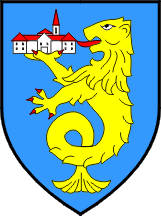 Akcijski plan energetski održivog razvitka i prilagodbe na klimatske promjeneGrada Varaždinske Toplice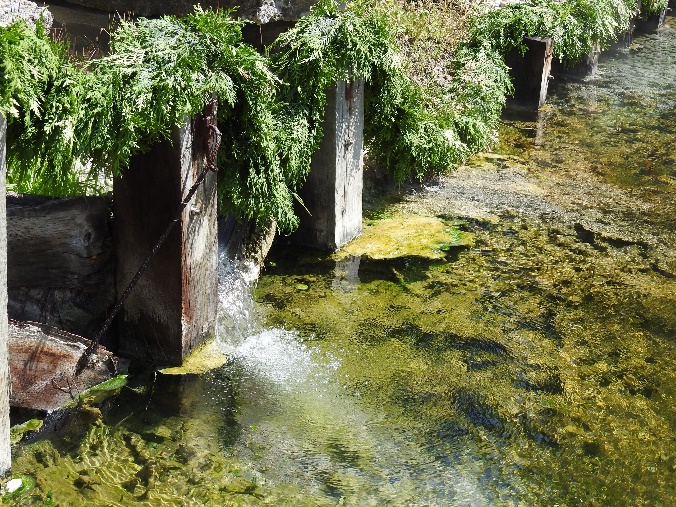 SUSTAINABLE ENERGY AND CLIMATE ACTION PLAN - SECAPGrad Varaždinske Toplice, listopad 2023SADRŽAJPopis tablicaPopis slika1 UVOD1.1 Općenito o graduVaraždinske Toplice su grad u Hrvatskoj, smješten u Varaždinskoj županiji. Gradska uprava smještena je u naselju Varaždinske Toplice. Grad Varaždinske Toplice smješten je na sedrenim terasama uz južnu padinu Topličke gore i obodu kotline kojom prolazi rijeka Bednja. Grad se prostire na površini od 79,75 km2. Stanovništvo Varaždinskih Toplica raspoređeno je u 23 gradska naselja i to:Boričevec TopličkiČrnile ČurilovecDonja Poljana DrenovecGornja PoljanaGrešćevinaHrastovec TopličkiJalševec SvibovečkiJarki Horvatićevi Leskovec TopličkiLovrentovecLukačevec TopličkiMartinkovecPetkovec Toplički PišćanovecRetkovec SvibovečkiRukljevinaSvibovecŠkarnikTuhovecVaraždinske TopliceVrtlinovecPo posljednjem popisu stanovništva iz 2021. po naseljima pokazali su pad nataliteta pa je grad po tom popisu brojilo 5.597 stanovnika prema tablici 1.Tablica . Rezultati popisa 2021. god. za Grad Varaždinske Toplice po gradskim naseljimaGrad Varaždinske Toplice: Kretanje broja stanovnika od 1857. do 2021.Slika . Broj stanovnika grada Varaždinske Toplice od 1857. do 2021.Gradsko naselje Varaždinske Toplice: Kretanje broja stanovnika od 1857. do 2021.Slika . Broj stanovnika gradskog naselja Varaždinske Toplice od 1857. do 2021.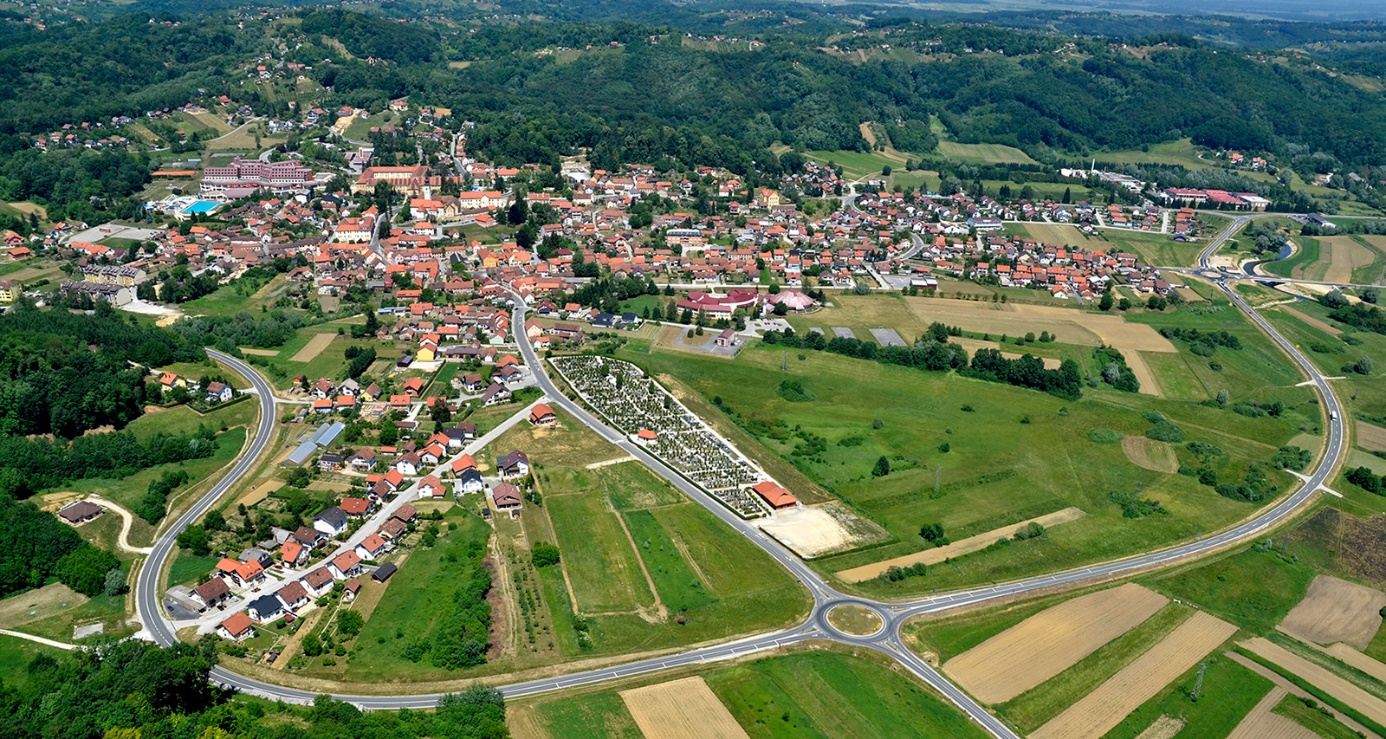 Slika . Panoramski pogled na Grad Varaždinske ToplicePrvi poznati stanovnici grada staropanonsko su pleme Jasi (Jas znači posjednik vrućeg vrela ili Topličan), a Rimljani su naselju dali prvo poznato ime- Aquae Iasae.Bilo je to zlatno razdoblje Varaždinskih Toplica, u kojima su se liječili pripadnici rimskih legija, među njima i visoki časnici, a također i civilni dužnosnici, o čemu svjedoče iskopani dobro očuvani ostaci monumentalnih termi s forumom (trgom), kapitolijem (svetištem) te ostaci sajmišno-trgovinskog i stambenog kompleksa. To je muzej na otvorenom, dok se u Zavičajnom muzeju čuvaju i izlažu brojni natpisni spomenici vezani za liječenje i ozdravljenje te mramorni reljefi i skulpture čija je vrijednost nemjerljiva. U lijepom krajoliku dinamičnog reljefa smjestio se grad Varaždinske Toplice. Prostorno se širi sedrenim terasama uz južnu padinu Topličke gore i blago se spušta u plodnu dolinu kojom protječe rijeka Bednja. Sa sjevera i zapada kotlinu omeđuju pitomi obronci Topličke gore, a s juga i istoka Kalnik.Ovim krajem prolaze stare rimske ceste od sjevera prema jugu i od istoka prema zapadu. Bile su to strateški važne ceste, koje su vodile dolazeći iz srednje Europe preko Ptuja (Poetovio) prema Ludbregu (Iovia ) i dalje prema Osijeku (Mursa) uz vodeni put Dravu i od Ptuja prema Varaždinskim Toplicama (Aquae Iasae) i dalje prema Ščitarjevu (Andautonia). Danas gotovo blizu grada prolazi važan prometni pravac koridor autocesta Budimpešta – Varaždin – Zagreb – Rijeka , koja je od međunarodnog značenja .Prema arheološkim istraživanjima ovaj je kraj od davnina naseljen. Tu se odvijao od pretpovijesti i u srednjem vijeku politički , društveni, ekonomski, kulturni i lječilišni život. Zahvaljujući specifičnom geografskom položaju i klimatskim uvjetima ovo je područje osiguravalo dobre uvjete za život tijekom povijesti. O tome svjedoče i najstariji ostaci pračovjeka, stari oko 100 000 godina, suvremenika poznatijeg krapinskog pračovjeka iz doba paleolitika, nađeni u spiljama sedrene pećine Gradišće. To potvrđuju arheološki nalazi, kameni artefakti te kosti i zubi špiljskog medvjeda i drugih životinja. Uz spomenute nalaze evidentirani su neolitni, te nalazi iz brončanog doba. Sve što Varaždinske Toplice danas imaju, zahvaljuju prije svega geografskom položaju, dugom povijesnom kontinuitetu naseljavanja, ali i tradiciji liječenja u svim povijesnim periodima te prirodnom izvoru sumporne termalne vode koja izvire u samom središtu rimskog foruma Aquae Iasae, u srcu gradske jezgre današnjih Varaždinskih Toplica. Provedeni znanstveni rezultati posljednjih godina, utvrdili su, da se radi o tzv. povratnoj vodi i uzlaznom vrelu. Poznato je da put te ljekovite vode počinje na kalničkom gorju točnije na Ljublju na 558 metara visine. Na temelju balneološke kvalifikacije danas je poznato da je voda iz Varaždinskih Toplica sumporna, mineralna, natrijeva, hidrokarbonatna, sulfatna hiperterma, koja u svom izvorišnom mjestu ima temperaturu 58 stupnjeva Celzijevih. Uz ljekovitu vodu, a za potrebe liječenja koristi se u Toplicama i tzv. fango ili peloid – ljekovito blato. .
Zbog tradicije liječenja i izvora ljekovite vode Varaždinske se Toplice ubrajaju među najstarija naselja i lječilišta u Republici Hrvatskoj.Geografski položaj Varaždinske županije određen je njenim prirodnim položajem i gospodarskim okružjem. Smještena gotovo u srcu Europe na kontaktu prirodnih i gospodarskih cjelina, na dodiru Panonije, pored alpskog ruba, na višestoljetnom ozračju germanskog kulturnog kruga. Leži blizu gusto naseljene i prirodno bogate srednje Europe, gospodarski razvijen pojas srednje europskog prostora, koji dopire sve do obala Jadranskog mora, ukazuje na značenje i značajne mogućnosti potpunog gospodarskog i geografskog položaja Varaždinske županije.Upravo položaj Varaždinske županije u hrvatskom prostoru naglašava važnost i prednost u širem europskom prostoru kroz značenje u prometnom povezivanju zapadne i srednje Europe s jugoistočnom Europom i Bliskim Istokom, te pravac prema srednjem Podunavlju, Jadranu, Mediteranu i izlazu na svjetska mora. Varaždinska županija smještena je na vrlo povoljnoj lokaciji s geografskim pogodnostima koje su u prošlosti bile vrlo značajan čimbenik društvenog i ekonomskog razvitka.Okolica Varaždina dostojan je okvir baroknom gradu. Očuvani zeleni pejzaž, rijeka Drava i jezero idealno su mjesto za lov i ribolov i rekreaciju. Lovišta u okolici Varaždina poznata su i omiljena među lovcima diljem Europe. Zanimljiva bliža i dalja okolica grada pravi su izazov, od ludbreških svetišta, termalnih voda Varaždinskih toplica, pavlinskog kompleksa u Lepoglavi, Ivančice, vinogorja Varaždinske Toplice, Ravne Gore do starog dvorca Trakošćan. Sve to omogućava razvoj zdravstvenog, rekreacijskog, seoskog i sportskog turizma.Po geografskom i prirodno smještaju Varaždinska županija nalazi se u rubnom pojasu panonskog područja, pa je karakteriziraju tri reljefna područja: na srednjem dijelu ravničarski, a južni i zapadni su brežuljkasti s gorskim masivima. Županija se nalazi u prostoru umjereno kontinentalne klime karakteristične za peripanonski rub. Poljoprivredna zemljišta, mineralni i vodni resursi temeljni su prirodni resursi Varaždinske županije.Županija se prostire na prostoru od 1.228 km2, što je 2,2% ukupne površine RH. Na području Varaždinske županije utemeljeno je 6 gradova i 22 Gradakoje predstavljaju gospodarsku, prometnu i društvenu cjelinu, a jedna od tih Grad je i grad Varaždinske Toplice.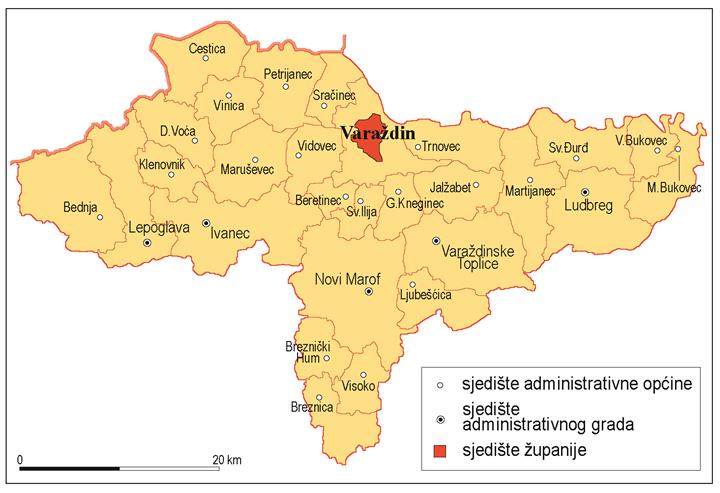 Slika . Administrativna podjela Varaždinske županije1.2. Povijest Grada Varaždinske ToplicePrvi stanovnici koji su u 3. i 2. stoljeću prije Kr. obitavali na ovom prostoru bili su panonsko–ilirsko pleme Jasi. Najveći procvat Varaždinske Toplice doživljavaju u doba antike o čemu svjedoče brojni nalazi iz rimskog doba datirani s početka 1. – 4. stoljeća. Rimljani koji od 13. – 9. godine pr. Kr. osvajaju prostor Gornje Panonije to naselje za vladavine cara Augusta nazivaju Aquae Iasae, što ukazuje na korištenje ljekovite vode i postojanje kupališnog naselja. Naročit procvat Aquae Iasae doživljavaju u 2. stoljeću za vladavine cara Marka Aurelija. Oko 300. godine u naselju izbija veliki požar nakon kojeg ga car Konstantin Veliki obnavlja. Podatak o tome nalazimo na mramornoj ploči koja se čuva u Zavičajnom muzeju Varaždinske Toplice.Zahvaljujući arheološkim iskapanjima i istraživanjima provedenima od 1953. godine na gornjoj terasi otkriven je kompleks javne rimske arhitekture. Sastoji se od kupališnog dijela kojeg čine zgrade kupališta s bazenima i bazilikom, foruma s trijemovima, te kapitolija rimske trijade (hramovi Jupitera, Junone i Minerve). Javni dio rimskog naselja nalazio se na toj najvišoj terasi topličkog brežuljka, stambeni dio na terasama koje se spuštaju, dok su u podnožju bili smješteni obrtničko – trgovački objekti. Antička izgradnja nije provedena u pravilnom rasteru uobičajenom za rimske gradove, ona se ovdje prilagodila prirodnom obliku terena. Kompozicija rimskog foruma s trijemovima i kapitolijem predstavlja u Varaždinskim Toplicama rijedak tip antičke arhitekture i urbanizma cjelokupnog rimskog carstva.U početku rimske prevlasti kupalištem se uglavnom služila rimska vojska, o čijoj prisutnosti govore kameni zavjetni natpisi posvećen Silvanu, Dijani, Fortuni, Nimfama i drugim božanstvima. Aquae Iasae stradale su u razdoblju građanskih ratova i barbarskih provala krajem 4. stoljeća. Kupališta i ostali dijelovi naselja su devastirani, a termalna je voda nekontrolirano plavila i taložila sedru prekrivajući ostatke arhitekture, konzervirajući je na svojevrstan način do danas.Varaždinske se Toplice ponovo spominju u 12. stoljeću kada ih ban Aleksije daruje zagrebačkom Kaptolu kao posjed Toplissa. Kaptolski vlastelinski posjed kasnijim se darovnicama povećava, a konačne granice dobiva 1500 godine. Zbog čestih borbi sa susjednom vlastelom podiže se 1376. godine tvrdi grad (Kaštel). U prvim stoljećima srednjeg vijeka Varaždinske Toplice postaju značajno mjesto razmjene roba i razvoja trgovine pa ih ban Mikea 1336. promiče u trgovište, a 1420. dobivaju status vlastelinskog trgovišta.
Zbog učestalih provala Turaka u 16. stoljeću, opljačkana je okolica Toplica, popaljeno trgovište, a veći broj ljudi odveden je u ropstvo. U to je doba u mjestu stacionirana manja graničarska posada. Nakon čestih nemira Kaptol je s Topličanima sklopio nagodbu iz koje saznajemo da su stanovnici utvrdili grad (Kaštel), držali stražu, brinuli o starim drvenim kupalištima i uzdržavali ranarnika (liječnika). U arhivskoj građi u popisima obrta i zanimanja u Toplicama nalazimo sljedeće zanatlije: kovače, obućare, brijače, mesare, krojače, kramare , stolare, literate i mlinare, a među rjeđima su bili liječnik, slikar, kitarist, puškar i školnik.Prestankom turske opasnosti Toplice gube ekonomsku ulogu koju su imale i prerastaju u agrarno naselje kojemu termalna vrela daju glavno obilježje. Godine 1695. je Kaštel pregrađen i barokiziran te namijenjen stanovanju kaptolskih namještenika i članova zagrebačkog Kaptola. Obrtnici svoje proizvode prodaju na sajmu, a seljaci svoje prihode ostvaruju pružanjem smještaja i prehranjivanjem kupališnih gostiju te puštanjem krvi (barbirenjem). Donji dio naselja živi od trgovine, a gornji od kupališta. Oko godine 1600. postojala su i zatvorena s posebnim prostorima za muškarce i za žene, te za plemiće i puk. U 17. stoljeću Toplice su dva puta uništene požarima, te je osim Župne crkve sv. Martina, Kaštela i Kapele sv. Duha očuvano samo nekoliko starih kuća . Gornji dio mjesta mijenja izgled 1753. godine rušenjem nasipa i opkopa oko Kaštela. Župna crkva 1762 godine doživljava baroknu obnovu, a 1779. nakon požara Kaptol gradi novo kameno kupalište nazvano “Konstantinova kupelj”. Krajem 18., a osobito u prvoj polovici 19. stoljeća kupalište doživljava jači razvitak. Moderno kupališno lječilište osnovano je 1.5.1820. godine po načelima aktualne medicinske znanosti. Godine 1821. gradi se veliki kupališni hotel, 1824. rekonstruiran je rimski vodovod, a 1836. preuređena je i dograđena zgrada kaptolskog skladišta i vinskih podruma u tada najotmjeniji kupališni hotel. Što se tiče kupališnih gostiju uspostavlja se stroga staleška podjela, a 1844 podiže se nova Pučka kupelj u donjem dijelu mjesta. Sve veća pozornost pridaje se hortikulturnom uređenju Toplica pa one postaju moderno kupališno lječilište. Novi procvat lječilište doživljava u godinama pred Prvi svjetski rat. Godine 1910. srušena je zgrada stare Josipove kupelji, a izgrađen je veliki moderan hotel i kupalište. Tijekom Prvog svjetskog rata dolazi do promjena u kupališnom životu pa je Konstantinov dom uređen za potrebe vojne bolnice. Između dva rata Toplice su imale bogat lječilišni, zabavni, kulturni i društveni život.Tijekom Drugog svjetskog rata kupalište stradava, lječilišni objekti su oštećeni, a hotel je nakon požara ostao neupotrebljiv i srušen . Poslije rata ulaže se značajan trud u popravke i uređenje postojećih zgrada, te 60- tih godina 20. stoljeća počinje izgradnja novih otvorenih bazena. 1964. godine djeluje u Varaždinskim Toplicama „Bolnica za reumatske bolesti i rehabilitaciju”, a 1979. počinje izgradnja hotelskog kompleksa pod nazivom “Minerva” sa ukupno 579 kreveta .Danas turističku sliku Varaždinskih Toplica jasno ocrtava prirodni izvor sumporne termalne vode, a razvoj u Toplicama veže se uz zdravstveni turizam u okviru “Specijalne bolnice za medicinsku rehabilitaciju Varaždinske Toplice”. U toj specijalističkoj ustanovi godinama se uspješno provodi liječenje bolesti koje su vezane uz lokomotorni sustav. U procesu rehabilitacije koriste se najmoderniji medicinski aparati i prateća oprema.Iz bogate kulturne baštine Varaždinskih Toplica izdvajamo najznačajniji spomenik sakralne arhitekture Župnu crkvu sv. Martina sagrađenu u 13. stoljeću u gotičkom stilu, a 1763. pregrađena je i barokizirana , dograđen je kor i obnovljen stari gotički toranj. Crkveni inventar sastoji se od vrijednog posuđa s kraja 17. i početka 18.stoljeća , a posebno su vrijedne barokne orgulje graditelja Antuna Römera iz godine 1765. Orgulje su obnovljene 1993. godine, a radove je izveo njemački restaurator Wolfgang Julius Braun. Mramorni oltari sv. Barbare i sv. Katarine rad su najboljeg baroknog kipara Francesca Robbe, a u Toplice su preneseni godine 1884. iz zagrebačke katedrale. Kapela svetog Duha spominje se 1497. godine, a rekonstruirana je 1649. Pretpostavlja se da je izgrađena na ostacima stare župne crkve koja je stradala za vrijeme provale Mongola . Opasana je obrambenim zidom u kojem su sačuvane puškarnice. Kapelu je do 19. stoljeća okruživalo groblje , a tu je pokopan Antun Kukuljević Sakcinski jedan od vođa ilirskog pokreta, ugledni povjesničar i književnik. Godine 1376. gradi se najstariji dio topličke tvrđe – kaštel Zagrebačkog kaptola (danas Stari grad), pregrađen u barokni dvorac 1695. godine.Kamena tvrđa kasnije je pregrađena pomoću opeka. Čitav kompleks bivše tvrđe zajedno s crkvom svetog Martina čini zatvoreni kvadratni fortifikacijski kompleks. Nasuprot tvrđavi kaštelu nalazi se Konstantinov dom. Vjerojatno je građen prije 1820. godine, a 1872. je pregrađivan. Objektom drastično pregrađenim 1954. služi se Specijalna bolnica za medicinsku rehabilitaciju Varaždinske Toplice. U njegovoj se blizini nalazi i druga kupelj zagrebačkog Kaptola, Lovrina kupelj . Građena je od kamena i opeke, a datira u 1871. godinu. U donjem mjestu smještena je treća lječilišna zgrada Pučka kupelj. Građena je od kamena lomljenjaka 1844., a pregrađena je 1876. godine . Danas se nalazi u vlasništvu Specijalne bolnice za medicinsku rehabilitaciju Varaždinske Toplice.Od brojnih objekata profane arhitekture izdvajamo u gornjem dijelu Varaždinskih Toplica najstariju profanu građevinu “Kuću Kirinić” sagrađenu davne 1526. godine od zagrebačkog Kaptola . U njezinoj unutrašnjosti u potpunosti je sačuvan originalni stari raspored prostorija , kao i kasnogotički prostor u podrumskom i prizemnom dijelu. Uz kompleks tvrđe i crkve ova zgrada predstavlja najstariji i najvredniji spomenik profanog kasnogotičkog stambenog graditeljstva u Varaždinskim Toplicama.Zastava Grada Varaždinske Toplice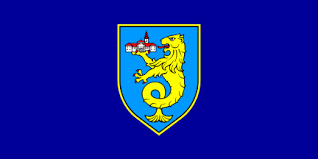 Slika 5. Zastava Grada Varaždinske TopliceGrb Grada Varaždinske TopliceSlika 6. Grb Grada Varaždinske TopliceŠkolstvoToplička škola utemeljena je potkraj srednjeg vijeka, 12 godina prije otkrića Amerike i prva je seoska škola u Hrvatskoj. O Pučkoj učioni i učitelju koga je uzdržavao župnik piše i povjesničar Ivan Krstitelj Tkalčić u svom djelu «Sumporne Toplice kod Varaždina» objavljenom 1969. godine u Zagrebu.U vrijeme spominjanja škole i prvog učitelja Toplice su ostvarile zavidan gospodarski i kulturni razvoj. U desetinskim popisima iz tog vremena iz kojih su razvidna zanimanja stanovništva, popisana su četiri literata, jedan kamenar i jedan svirač kitare, a slikar je bio nastanjen od 1468. godine. Navedena zanimanja pokazuju zavidan stupanj kulturnog razvoja.           O kontinuiranom djelovanju škole teško je sa sigurnošću govoriti, a da je imala utjecaj na obrazovanje vidljivo je iz jednog testamenta iz 1524. godine kojim toplički građanin Andrija ostavlja svom sinu novac za učenje latinskog jezika. Pisma i prepiske kaptolskih kaštelana dokazuju da su ti domaći ljudi bili pismeni, a osnovno obrazovanje stekli su u topličkoj školi.O postojanju i djelovanju škole tijekom XVII. Stoljeća pouzdano svjedoče zapisnici kanonskih vizitacija. U XVIII. stoljeću osniva se i kaptolska zaklada za učitelja i određuje se zemlja koju će uživati. Izgrađena je i zidana trivijalna škola opskrbljena svim potrebnim pomagalima. Za učitelja se navodi da osrednje zna latinski, a njemački pozna.Značajnija uloga države vezana za školstvo počinje donošenjem naredbe «Ratio educationis» koju su izradili službenici na dvoru Marije Terezije, a bila je namijenjena Ugarskoj i Hrvatskoj. Država nastoji ujednačiti poučavanje, a vrši i nadzor škola.U Hrvatskoj do modernizacije školstva dolazi u vrijeme banovanja Ivana Mažuranića. Zakonom iz 1874. godine predviđeno je obvezatno četverogodišnje osnovno školovanje za svu djecu. Novi školski zakon oduševio je svojim prosvjetnim ciljevima mnoge hrvatske rodoljube koji su svim žarom pregnuli da se oživotvore humanističke ideje novog školskog zakona. S obzirom na to da je broj školskih sposobnjaka rastao, pokazala se potreba za novom školskom zgradom u Varaždinskim Toplicama. Ognjeslav Utješinović Ostrožinski, veliki župan Varaždinske županije, bio je onaj dični pregalac za napredak puka koji je neumornim i požrtvovnim poticanjem ishodio da je u Varaždinskim Toplicama podignut tako krasan hram prosvjete. Nastava u novoj školskoj zgradi započela je početkom studenog 1878. godine, a uz novu školsku zgradu uređen je i školski vrt.Današnja školska zgrada uređena je kao Spomen-škola u povodu 500-te obljetnice školstva i narodne prosvjete u Varaždinskim Toplicama. Spomen-škola službeno je otvorena 11. listopada 1980. godine. U novu školsku zgradu uselila su se i dva odjela varaždinske gimnazije, formirana u školskoj godini 1980./81. Školovanje gimnazijalaca trajalo je do 1984./85. godine. Mnogi naraštaji učenika stekli su temeljnu naobrazbu i odgoj u našoj školi, a kasnije svojim djelovanjem ostavili dubok trag u životu sredine i zajednice. Neki su postali poznati i slavni ne samo u Hrvatskoj već i izvan granica, a najbrojniji su naraštaji onih samozatajnih koji su kroz obitelji izgrađivali novi i bolji svijet.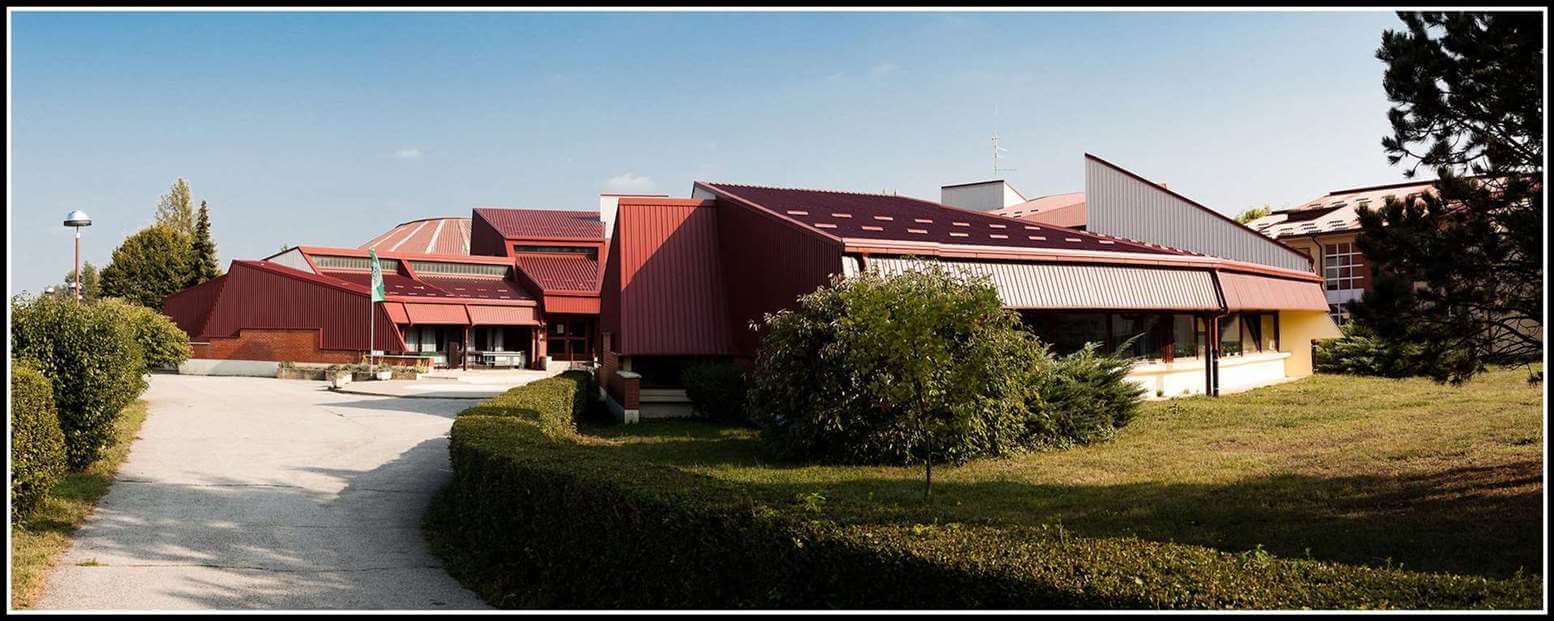 Slika 7. Zgrada škole u Varaždinskim Toplicama1.3. GospodarstvoNa temelju izračuna Ministarstva regionalnoga razvoja i fondova EU (prema novom modelu izračuna na lokalnoj razini za razdoblje 2014. – 2016.) u 2019. godini, Grad Varaždinske Toplice nalazi se u VI. skupini JLS s indeksom razvijenosti 102,87 dok indeks razvijenosti za Varaždinsku županiju iznosi 101,71. S obzirom na to da su Varaždinske Toplice u VI. skupini jedinica lokalne samouprave, one se prema vrijednosti indeksa nalaze u trećoj četvrtini iznadprosječno rangiranih jedinica lokalne samouprave.Tablica 2. Vrijednosti osnovnih pokazatelja za gradove Varaždinske županije 2014. – 2016Prema osnovnim pokazateljima (prosječni izvorni prihodi per capita, kretanje stanovništva, stupanj obrazovanja i ostalo) u usporedbi s nekoliko drugih gradova Varaždinske županije, Varaždinske Toplice najviše odstupaju u prosječnoj stopi nezaposlenosti, s odstupanjem 13% od prosjeka. U desetogodišnjem razdoblju, od svih navedenih gradova, Varaždinske Toplice bilježe najmanji indeks općeg kretanja stanovništva. Prema prosječnom izvoru prihoda po glavi stanovnika Varaždinske Toplice su na 4. mjestu, s iznosom 1.483.07 kuna. Veći prosječni izvorni prihod imaju Varaždin, Ludbreg i Ivanec, a manji Novi Marof i Lepoglava. Za Varaždinsku županiji prosječni izvorni prihodi po glavi stanovnika iznose 316,84 €, što je 4,56 postotna boda manje od prosjeka Republike Hrvatske. Prema posljednjim podacima Ministarstva regionalnog razvoja i fondova, indeks razvijenosti Grada Varaždinskih Toplica iznosi 102,879 dok taj isti indeks za Varaždinsku županiji iznosi 101,713.Poduzetništvo na području grada Varaždinskih ToplicaNa području Grada Varaždinskih Toplica ukupno su 2017. godine bile zaposlene 644 osobe u pravnim osobama, što je relativno povećanje od 48,73% u odnosu na 2011. godinu. Značajno povećanje bilježi i prosječna neto plaća po zaposlenom koja je u 2011. godini bila 3.538,00 HRK, što je povećanje od 32% u odnosu na 2011. godinu kada je bila 4.655,00 HRK. Neto dobit u 2017. godini ostvarena je u iznosu od 27.288 milijuna kuna, dok je u 2011. godini ostvarena neto dobit bila manja za 37.162,00 HRK kuna što ukazuje na bolje financijske rezultate poduzetnika i povećane ukupne prihode. Prema navedenoj usporedbi tablica s pokazateljima osnovnih financijskih rezultata, zaključujemo da su oni poboljšani u odnosu na navedene prijašnje godine. Promatrano prema područjima djelatnosti na ukupne rezultate poslovanja poduzetnika s područja grada Varaždinskih Toplica u 2017. godini dominantan je utjecaj prerađivačke industrije koja bilježi najveći broj zaposlenih, ukupno 399 osobe, kao i najveću dobit. U odnosu na 2012. godinu broj zaposlenih u prerađivačkoj industriji se povećao za 166 osoba. Utjecaj na ukupne rezultate poslovanja zatim imaju područja djelatnosti trgovine, građevinarstva te prijevoza i skladištenja, dok je utjecaj ostalih djelatnosti mali. Od ukupnog broja poduzetnika odnosno 91 poduzetnik u raznim područjima djelatnosti, u 2017. godini njih 62 je bilo dobitaša, a 29 gubitaša. S obzirom na to da je skoro polovica poduzetnika gubitaša, potrebno je raditi na povoljnijem poslovnom okruženju.Razvojni problemi: relativno veliki broj poduzetnika gubitaša nedovoljno razvijena industrija većina djelatnosti nema registriranu izvoznu aktivnost zanemariv broj novih obrta, odnosno opadanje interesa za obrtničkim zanimanjimaRazvojne potrebe: stvoriti uvjete povoljne poduzetničke klime i poticati poduzetnički potencijal u svrhu veće proizvodnje, u svim područjima gospodarske djelatnosti otvaranje i opremanje poduzetničkih zona povećanje sposobnosti poduzetnika za jačanjem konkurentnosti i širenje na nova tržišta izraditi programe za privlačenje, otvaranje i razvoj obrta na području grada Varaždinskih ToplicaTablica 3. Struktura gospodarstva u 2017. godini po djelatnostima2. SPORAZUM GRADONAČELNIKA ZA KLIMU I ENERGIJUEuropski sporazum gradonačelnika za klimu i energiju okuplja na tisuće lokalnih tijela vlasti koja su se dobrovoljno posvetila provedbi ciljeva Europske unije za klimu i energiju. Sporazum gradonačelnika pokrenut je 2008. u Europi s namjerom okupljanja lokalnih tijela vlasti koja su se dobrovoljno posvetila ostvarivanju i premašivanju klimatskih i energetskih ciljeva Europske unije. Uz to što je predstavila jedinstven pristup aktivnostima koje utječu na energiju i klimu prema načelu ‘odozdo prema gore’ (engl. bottom-up approach), uspjeh ove inicijative ubrzo je nadmašio sva očekivanja. Danas okuplja više od 10 tisuća tijela lokalne i regionalne vlasti u 60 zemalja, koristeći prednosti pokreta koji ujedinjuje brojne dionike širom svijeta te metodološku i tehničku potporu koju pružaju nadležni uredi.Potpisnici ovog Sporazuma podržavaju zajedničku viziju za 2050. godinu:ubrzavanje dekarbonizacije njihovih teritorijaosnaživanje kapaciteta za prilagodbu na neizbježan utjecaj klimatskih promjenaomogućavanje građanima pristup sigurnoj, održivoj i povoljnoj energiji.Gradovi potpisnici obvezuju se na djelovanje koje će podržati smanjenje stakleničkih plinova za 40 % do 2030. godine te usvajanje zajedničkog pristupa rješavanju ublažavanja i prilagodbe na klimatske promjene.Kako bi svoj politički angažman prenijeli iz teorije u praktične mjere i projekte, potpisnici Sporazuma obvezuju se na dostavljanje Akcijskog plana energetski i klimatski održivog razvitka (SECAP) u roku od dvije godine od odluke lokalnog vijeća, s navedenim ključnim aktivnostima koje planiraju poduzeti. Plan će sadržavati i Referentni inventar ispuštanja (engl. Baseline Emission Inventory, BEI) u svrhu praćenja aktivnosti prilagodbe te Ocjenu rizika i ranjivosti na klimatske promjene (engl. Risk and Vulnerability Assessment, RVA). Strategija prilagodbe trebala bi biti dio SECAP-a i/ili se treba razviti i uključiti u zaseban planski dokument. Ovaj odvažan politički angažman označava početak dugotrajnog postupka, a gradovi su obvezni izvještavati o napretku provedbe planova svake dvije godine.Ovoj dragovoljnoj inicijativi do listopada 2020. godine pristupilo je 10.356 gradova i Grad u 61 zemlji svijeta sa svojih preko 326 milijuna stanovnika, a osim europskih gradova Sporazumu su pristupili i gradovi smješteni na drugim kontinentima, primjerice Jordan, Kazahstan, Tunis, Maroko itd.Na području Republike Hrvatske Sporazum je potpisalo 88 gradova i Grad koje obuhvaćaju preko 2 milijuna stanovnika.Zajedno s državnom upravom, gradske, lokalne i regionalne uprave europskih zemalja
ravnopravno dijele odgovornost i preuzimaju obveze za borbu protiv globalnog zagrijavanja
provedbom raznih programa, projekata i inicijativa za poboljšanje energetske učinkovitosti i
korištenja obnovljivih izvora energije.Uloge gradskih i općinskih uprava definirane Sporazumom gradonačelnika su sljedeće:Provedba mjera, projekata i programa energetske učinkovitosti u zgradama javne
namjene u vlasništvu i korištenju gradova i Grad;Provedba mjera, projekata i programa u cilju povećanja kvalitete i energetsko-ekološke učinkovitosti u sektoru javnog prijevoza;Provedba mjera, projekata i programa energetske učinkovitosti sektora javne rasvjete
na području gradova i Grad;Planiranje razvitka gradova i Grad na načelima energetsko-ekološke održivosti; Kontinuirane informativno-edukativne aktivnosti i kampanje o načinima povećanja energetske učinkovitosti i smanjenja emisija CO2 za podizanje svijesti građana o nužnosti štednje energije u svim segmentima života i rada;Potpora programima i inicijativama raznih fizičkih i pravnih subjekata u cilju većeg korištenja obnovljivih izvora energije;Promicanje lokalne proizvodnje energije iz obnovljivih izvora i kogeneracije.Obveze potpisnika definirane Sporazumom gradonačelnika su sljedeće:Izrada Referentnog inventara emisija CO2 kao temelja za izradu Akcijskog plana;Izrada i provedba Akcijskog plana u roku od jedne godine nakon potpisivanja
Sporazuma gradonačelnika;Kontrola i praćenje provedbe Akcijskog plana;Podnošenje izvješća o realizaciji Akcijskog plana Europskoj komisiji svake dvije godine;Prilagodba strukture gradske ili općinske uprave u cilju osiguranja potrebnog stručnog
potencijala za provedbu Akcijskog plana;Redovito informiranje lokalnih medija o rezultatima provedbe Akcijskog plana;Informiranje stanovnika o mogućnostima i prednostima korištenja energije na
učinkovit način;Organiziranje Energetskih dana ili Dana Sporazuma gradonačelnika, u suradnji s Europskom komisijom i dionicima;Prisustvovanje i doprinos godišnjim Konferencijama gradonačelnika i načelnika EU o energetski održivoj Europi;Razmjena iskustva i znanja s drugim gradovima i Gradma.2.1 Grad Varaždinske Toplice i Sporazum gradonačelnikaNa temelju članka X. Statuta Grada Varaždinske Toplice gradonačelnica Grada Varaždinske Toplice dana 9.listopada 2023. godine donosi odluku o imenovanju tima za izradu i provedbu mjera Akcijskog plana energetski i klimatski održivog razvitka (SECAP-a).Grad Varaždinske Toplice pristupanjem Sporazumu gradonačelnika se obvezala na primjenu brojnih mjera energetske učinkovitosti kojima će u konačnici do 2030. godine smanjiti emisije CO2 za više od 40 %. Grad je započela izradu Akcijskog plana energetski i klimatski održivog razvitka s ciljem gospodarskog i energetskog razvitka Grada Varaždinske Toplice uz povećanje udjela energije proizvedenih iz obnovljivih izvora, smanjenje emisija CO2 za minimalno 40 % do 2030. godine, postizanje ekološke i energetske održivosti te adaptacije na klimatske promjene na području općine.Akcijski plan se sastoji od analize potrošnje energije na administrativnom području Grada, analize klimatskog stanja u općini te prijedloga mjera za smanjenje emisija CO2  i prilagodbe na klimatske promjene. Analiza potrošnje ima za cilj pokazati postojeće stanje u glavnim sektorima potrošnje energije: sektor zgradarstva, prometa i javne rasvjete, a podijeljena je na dva dijela: analizu potrošnje energije i analizu emisija ugljičnog dioksida.Važno je naglasiti da je ovo isključivo dragovoljna inicijativa i da Grad neće snositi nikakve posljedice za eventualni neuspjeh u ispunjenju planiranih ciljeva.U tijeku izrade ovog Akcijskog plana, Europski Parlament je usvojio pregovaračko stajalište o europskom propisu o klimi. Cilj je tog propisa pretvoriti političko obećanje da će Unija postati klimatski neutralna do 2050. u pravnu obvezu. Time će se europskim građanima i poduzećima pružiti pravna sigurnost i predvidljivost koje su potrebne za planiranje tranzicije.Trenutačni cilj smanjenja emisija za 2030. iznosi 40 % u odnosu na razine iz 1990. Komisija je nedavno u izmijenjenom prijedlogu europskog propisa o klimi predložila da se taj cilj poveća na “najmanje 55 %”. Parlament je zatražio ambiciozniji cilj od 60 %, dodajući da bi se nacionalni ciljevi trebali povećavati na financijski učinkovit i prihvatljiv način.Parlament nadalje može započeti pregovore s državama članicama čim Vijeće dogovori zajedničko stajalište. Nakon što je odlukom Europskog vijeća (2019.) prihvaćen cilj klimatske neutralnosti do 2050., Komisija je u ožujku 2020. iznijela prijedlog europskog propisa o klimi kojim bi to postala pravna obveza za Uniju. Parlament je zagovarao ambicioznije zakonodavstvo EU-a o klimi i 28. studenoga 2019. proglasio klimatsku krizu.Kako bi ovaj Akcijski plan bio održiv do 2030. godine Grad Varaždinske Toplice će već sada ovim dokumentom predvidjeti mjere za smanjenje emisija CO2  za minimalno 50 % do 2030. godine i tako biti u skladu s propisima Europske unije.Za kvalitetnu izradu Akcijskog plana energetski i klimatski održivog razvitka (SECAP-a) Grad Varaždinske Toplice odredila je 2022. godinu za baznu godinu i za istu prikupila sve potrebne podatke potrošnje energije u svim sektorima.3. METODOLOGIJAŠto je SECAP?SECAP-i  ili AKCIJSKI PLANOVI ENERGETSKI ODRŽIVOG RAZVITKA I KLIMATSKIH PROMJENA su strateški planovi koje razvijaju jedinice lokalne samouprave i prihvaćaju ih nakon pristupanja sporazumu gradonačelnika za klimu i energiju.U listopadu 2015. g., nakon postupka konzultacija o budućnosti Sporazuma gradonačelnika, Europska komisija pokrenula je integrirani Sporazum gradonačelnika za klimu i energiju, koji nadilazi ciljeve postavljene za 2020. g. Potpisnici Sporazuma obvezuju se da će smanjiti emisije CO2 (i po mogućnosti drugih stakleničkih plinova) i usvojiti zajednički pristup za ublažavanje i prilagodbu klimatskim promjenama. Kao posljedica, stvorena je nova, unaprijeđena inačica SEAP-a, tj. SECAP. Prilagodba podrazumijeva predviđanje štetnih utjecaja klimatskih promjena i poduzimanje odgovarajućih radnji za sprječavanje ili minimiziranje štete koju mogu prouzročiti ili pak iskorištavanje prilika koje se mogu pojaviti. Dokazano je da svaka dobro planirana i rano provedena prilagodba može uštedjeti novac i spasiti živote. SECAP zadržava iste procedure koje su sadržane u SEAP-u, ali se razlikuje u sljedećem: Cilj: SECAP ima za cilj definiranje radnji koje omogućavaju smanjenje emisije CO2 za najmanje 40%; Vremenski okvir: Od SECAP-a se očekuje da postigne cilj smanjenja od 40% do 2030. g.;Vrijeme razvoja: SECAP se mora predati u roku od dvije godine od pristupanja Sporazumu. Treba spomenuti da postojeće radnje iz SEAP-a, s novim ciljevima smanjenja postaju „mitigacijske mjere“ SECAP-a. Uz gore navedene razlike, Sporazum gradonačelnika za klimu i energiju zahtijeva od članova procjenu rizika i ranjivosti za učinke klimatskih promjena kako bi se naglasile jake i slabe strane određenog područja. To treba učiniti kako bi se odredila priroda i raspon rizika analizirajući potencijalne opasnosti i procjenjujući ranjivost koja bi mogla predstavljati potencijalnu prijetnju ili štetu za ljude, imovinu, troškove života i okoliš o kojem ovise. To će omogućiti definiranje odgovarajućih strategija prilagodbe koje će se prenijeti u radnje SECAP-a i doprinijeti poboljšanju otpornosti područja. Alat za podršku urbanoj prilagodbi (Urban-AST) nudi smjernice o tome kako razviti plan prilagodbe. Alat je raspoloživ na: www.climate-adapt.eea.europa.eu/knowledge/tools/ urban-ast Nakon 2020. g., bit će moguće pristupiti Sporazumu gradonačelnika za klimu i energiju samo nakon ustanovljenja ciljeva za smanjenje emisije CO2 do 2030. g., planiranjem radnji za ublažavanje klime i prilagodbe na promjenu klime, na temelju analize lokalne potrošnje energije i procjene ekoloških rizika i ranjivosti.Kako bi se identificirali potrošači energije, obveze Sporazuma gradonačelnika odnose se na cjelokupna geografska područja jedinica lokalne samouprave, uzimajući u obzir energiju koja je potrošena u svim sektorima aktivnosti na koje lokalne samouprave mogu utjecati. U procesu izrade SECAP-a analiziraju se: Gradske/općinske zgrade i oprema/objekti; Tercijarne zgrade (komercijalnih i uslužnih djelatnosti) i oprema/objekti; Stambene zgrade; Promet. Cijela inicijativa se provodi kroz javne i privatne radnje i uglavnom je usmjerena na povećanje osviještenosti o pitanjima povezanima s energijom među dionicima, kroz promoviranje uspješnih projekata i pokretanje novih aktivnosti. Od 2016. g. potpisnici Sporazuma gradonačelnika moraju podnijeti SECAP s novim obvezama za 2030. g. i dodatnim fokusom na ublažavanju utjecaja klimatskih promjena.Temeljni preduvjet za pravilno usklađivanje SECAP-a je duboko razumijevanje značajki svakog plana. Sljedeća tablica sažima njegove glavne karakteristikeTablica 4. Značajke plana4. ANALIZA ENERGETSKE POTROŠNJE I EMISIJA CO2 GRADA VARAŽDINSKE TOPLICEAnaliza energetske potrošnje Grada Varaždinske Toplice podijeljena je na sljedeće sektore i podsektore:  Zgradarstvo zgrade grada i zgrade ustanova/poduzeća kojima je Grad osnivač, vlasnik ili suvlasnik zgrade komercijalnog i uslužnog sektora stambeni objekti – kućanstva  Javna rasvjeta  Promet Vozila gradske uprave i gradskih ustanova/poduzeća kojima je grad osnivač, vlasnik ili suvlasnik Gradski cestovni promet.Izvori podataka o energetskoj potrošnji prikupljeni su od nekoliko institucija:  Grad Varaždinske Toplice  HEP ELEKTRA d.o.o., SLUŽBA ZA JAVNU OPSKRBU ZAGREB Termoplin d.d. Varaždin  Državni zavod za statistiku (DZS)  Ministarstvo unutarnjih poslova (MUP)  Centar za vozila Hrvatske d.d. (CVH)  Informacijski sustav za gospodarenje energijom (ISGE) Emisijski faktori (Tablica 1) vezani uz potrošnju toplinske energije preuzeti su iz Pravilnik o sustavu za praćenje, mjerenje i verifikaciju ušteda energije.Tablica 5. Emisijski faktori prema vrsti goriva5. POTROŠNJA ENERGIJE I EMISIJE CO2 U 2022. GODINITablica 6. prikazuje potrošnju energije po sektorima i podsektorima, a Tablica 5 emisije CO2 za 2022. godinu.Tablica 6. Potrošnja energije po sektorima u 2022. godiniTablica 7. Emisija CO2 po sektorimaSlika 8 i Slika 9 prikazuju potrošnju energije po pojedinim podsektorima, te emisiju CO2 po podsektorima na području Grada Varaždinske Toplice.Slika 8. Ukupna potrošnja energije prema podsektorima u MWhSlika 9. Ukupna emisija CO2 prema podsektorimaSlika 10 i Slika 11 prikazuju u postotku ukupnu potrošnju energije po pojedinim sektorima te ukupnu emisiju CO2 na području Grada Varaždinske Toplice.Slika 2. Ukupna potrošnja energije po sektorima u MWh u%Slika 3. Ukupna emisija CO2 po sektorima u %6. OCJENA RIZIKA I RANJIVOSTI NA KLIMATSKE PROMJENEKlimatske promjene jedan su od najvećih izazova s kojim se danas suočavamo. Utjecaji klimatskih promjena se osjećaju u svim dijelovima svijeta. Hrvatska se u ovom trenutku možda već suočava s posljedicama klimatskih promjena, a vjerojatno će ih osjećati i u budućnosti. Globalno izvješće UNDP-a o društvenom razvoju za 2007./2008. godinu (engl. Human Development Report, HDR) pod nazivom: Borba protiv klimatskih promjena: Ljudska solidarnost u podijeljenom svijetu, pokazalo je da se klima mijenja i da je potrebno poduzeti značajne korake kako bi se smanjile posljedice i opseg promjena. Očekuje se da će klimatske promjene, uzrokovane povišenim razinama stakleničkih plinova (engl. greenhouse gases, GHG) u atmosferi, dovesti do niza problema koji će imati utjecaja na razvoj društva. Negativni utjecaji, među ostalim, mogu uključivati štete prouzrokovane sve češćim prirodnim katastrofama i porastom razine mora, pritisak na proizvodnju hrane, negativne posljedice na zdravlje ljudi i mnoge druge. Ako im se ne obrati pozornost, klimatske promjene u Hrvatskoj mogu ograničiti mogućnosti izbora građana na poboljšanje uvjeta života, usporiti i negativno se odraziti na pozitivne aspekte razvoja te imati negativan utjecaj na razvoj društva općenito. Na razvoj društva utječu tri izravne značajke klime i njihove promjene, a to su:  temperatura koja je, prema prijašnjim analizama i budućim projekcijama, u porastu u   Republici Hrvatskoj  oborine, koje su, prema prijašnjim analizama i budućim projekcijama, u nekim dijelovima Hrvatske u padu, a u nekima u porastu  ekstremne vremenske pojave, kao što su oluje, toplinski udari i suše, pojavljuju se sve češće i već u značajnoj mjeri utječu na razvoj društva. Tijekom 20. stoljeća u većini regija Republike Hrvatske došlo je do pada količine oborina i porasta temperature u gotovo svakom godišnjem dobu. Nije bilo moguće odrediti koliko se ta činjenica može pripisati prirodnim klimatskim kolebanjima, a koliko utjecaju čovjeka, no klimatski modeli za Republiku Hrvatsku upućuju na značajne promjene klimatskih uvjeta u budućnosti ne dođe li do značajnog smanjenja emisija stakleničkih plinova. Očekuje se da će Republika Hrvatska u budućnosti biti toplija i sušnija, posebice ljeti. Više temperature diljem zemlje, očekuje se, imat će značajan utjecaj na porast temperature mora i kopnenih voda, porast temperature tla, porast temperature podzemnih voda koji može dovesti do viših stopa isparavanja i smanjenja površinskog sloja podzemnih voda, smanjenje razine jezera i rijeka, smanjenje vlažnosti tla koje dovodi do suša, više toplinskih udara koji utječu na zdravlje i brojni drugi. Iako je suradnja Državnog hidrometeorološkog zavoda s krajnjim korisnicima njihovih usluga i regionalnim partnerima dobra, potrebno je učiniti više kako bi se informacije o klimi integrirale u kratkoročnu spremnost u hitnim slučajevima, sezonsku pripremljenost i dugoročno predviđanje klime u Republici Hrvatskoj.Korak 1. Postavljanje temelja za prilagodbu i pokretanje procesaProces prilagodbe dugotrajan je i artikuliran; istovremeno, potrebno je djelovati odmah jer su učinci klimatskih promjena već vidljivi. Pristupanje ovom složenom izazovu zahtijeva pravilnu i pravodobnu pripremu. Usprkos njegovoj važnosti, često se podcjenjuje napor koji je potrebno uložiti u ovom koraku. Uistinu je potrebno osigurati dovoljno vremena i resursa za postavljanje terena za prilagodbu i prijelaz na sljedeće korake.Dobivanje potpore na visokoj razini i postavljanje okvira governanceaPolitička podrška prilagodbi na visokoj razini preduvjet je uspješnog osmišljavanja i provedbe aktivnosti prilagodbe. Dobivanje i osiguravanje ove vrste podrške ključno je od početka procesa i, po mogućnosti, treba biti formalizirano u policy dokumentu ili pridruživanjem strukturiranoj inicijativi prilagodbe (npr. kroz Sporazum gradonačelnika, „Protokol o integralnom upravljanju obalnim područjem Sredozemlja, ili „Smjernice za integriranje prilagodbe u upravljanje jadranskim obalama“). Političku potporu mogu pokrenuti pokretači odozgo prema dolje i odozdo prema gore. Primjerice, prvu vrstu pokretača čine propisi ili preporuke na nacionalnoj ili podnacionalnoj razini, dok drugu vrstu pokretača čine inicijative koje promiče civilno društvo ili privatni sektor, koje se također javljaju kao reakcija na posljedice ili utjecaje ekstremnih događaja (npr. poplave).Politička podrška mora se odraziti na transparentan i uključiv governance akcije za klimu. Očekuje se da će se u ovoj fazi identificirati ostala javna tijela i drugi dionici iz privatnog sektora koje će se uključiti u te aktivnosti. Nesigurnost koja je svojstvena prilagodbi na klimatske promjene zahtijeva visoku stručnost. Stoga bi bilo idealno uključiti lokalne znanstvenike, možda čak i stvaranjem znanstveno-političke platforme koja će podržati čitav proces prilagodbe. Nakon što se identificiraju dionici, razjasnit će se i njihove uloge: tko je zadužen za izradu plana, tko izražava mišljenja i vrednuje plan, tko odobrava plan, tko provodi plan, tko nadzire provedbu plana, itd. Određivanje najužeg tima (koji se nužno ne sastoji samo od predstavnika tijela javne vlasti) unutar cjelokupnog sustava governancea može u velikoj mjeri unaprijediti koordinirano upravljanje procesom prilagodbe. Ovisno o lokalnom kontekstu, zadaće najužeg tima mogao bi obavljati novoosnovani tim ili postojeća radna skupina.Organizacija procesa koji vodi do konačnog planaNa temelju svojih ovlasti, najuži tim će transparentno definirati svoju ulogu, način interakcije s ostalim uključenim akterima i program rada (aktivnosti, raspored i ključne etape) procesa izrade plana. Razina ljudskih i tehničkih resursa potrebnih za prilagodbu presudan je čimbenik koji se mora pažljivo procijeniti na temelju ambicija i ciljeva procesa. Dostupnost ovih resursa ovisi o uvjetima lokalnog konteksta (npr. jesu li uloge povezane s klimatskim promjenama ili održivošću općenito već dodijeljene stručnjacima), ali na njih također snažno utječe dostupnost financijskih sredstava. Ovaj korak procesa pomoći će u osiguravanju potrebnih sredstava za izradu plana. U kontekstu ograničenja proračuna, potrebe za resursima mogu se smanjiti raznim aktivnostima, npr. nadogradnjom na temelju postojećih inicijativa, uključivanjem prilagodbe u druge procese (planiranja), sudjelovanjem u mrežama i inicijativama podrške, suradnjom s privatnim sektorom ili sa sveučilištima. Štoviše, u ovoj će se fazi istražiti svi mogući izvori financiranja, uključujući nacionalne i programe financiranja iz fondova EU-a, kao što su LIFE, INTERREG i Europski fond za regionalni razvoj i Kohezijski fond, itd.Planiranje uključivanja dionikaPrilagodba je multidisciplinarni, međusektorski i višerazinski proces i važan je za širok i raznolik krug dionika. Od početka je važno mapirati ključne aktere koji će biti aktivno uključeni i razumjeti koji su njihovi interesi, odgovornosti i stavovi prema pitanjima klimatskih promjena. Ova početna aktivnost dovest će do dobro osmišljenog procesa uključivanja dionika kako bi se njihovim sudjelovanjem postiglo najviše dobrobiti. Istovremeno, radit će se na razvijanju komunikacijske strategije koja podržava angažman dionika i aktivnosti podizanja svijesti, kroz identifikaciju komunikacijskih ciljeva, ciljanih skupina, sredstava komunikacije, načina provedbe i rasporeda aktivnosti. Organizacija uključivanja dionika detaljnije je opisana ovdje.Utvrđivanje strateških ciljeva procesa prilagodbePrilagodba je usmjerena na poboljšanje sposobnosti odgovora i otpornosti teritorija i zajednice koja na određenom teritoriju živi na sadašnje i buduće učinke klimatskih promjena. Unutar ovog područja primjene, mogu se identificirati različiti ciljevi prilagodbe, od izrade mjera kojima je cilj riješiti određene probleme povezane s klimatskim promjenama do sustavne transformacije područja i njegovih zajednica u novi otporan i održiv sustav. Dionici moraju identificirati i usuglasiti strateške ciljeve prilagodbe na samom početku procesa, jer će upravo oni biti zaduženi za usmjeravanje sljedećih koraka, posebice formulacije buduće vizije. Moraju biti u skladu s postojećim sveobuhvatnim ciljevima, kao što su ciljevi postavljeni nacionalnim ili regionalnim strategijama prilagodbe i planovima ili policy dokumentima na svim razinama, uključujući lokalnu razinu koja se odnosi na širi kontekst održivosti (uključujući SGD-ove). U ovoj fazi također će se izrijekom navesti očekivane koristi od pojedine prilagodbe.Korak 2. Procjena ranjivosti i rizika od klimatskih promjenaKlimatske promjene uzrokovat će brojne utjecaje na jadranske zajednice. Ne samo da se ekstremni događaji (npr. vrućine, ekstremne oborine, poplave, šumski požari) pojačavaju po jačini i učestalosti, već se javljaju i spore, postupne promjene (npr. porast temperatura, promjena u obrascima oborina, porast razine mora), što će uglavnom dovesti do nepovoljnih klimatskih uvjeta, uz s njima povezane štete i gubitke. Razumijevanje sadašnjih i budućih ranjivosti na opasnosti od klimatskih promjena ključno je za oblikovanje odgovora i akcija kojima je cilj ojačati otpornost  i sposobnost prilagodbe društva. Zajednica nije izolirana od okolnih regija. Opasnosti od klimatskih promjena koje nemaju izravan utjecaj na razmatrani teritorij i dalje mogu imati ozbiljne posljedice na područja koja pružaju osnovne usluge za taj teritorij. Suprotno tome, klimatski utjecaji koji se javljaju u određenoj zajednici mogu utjecati na okolna područja. Dakle, procjena ranjivosti i rizika zahtijeva integralni pristup i promatranje povezanosti sa susjednim područjima.Utvrđivanje i procjena trenutnih i budućih klimatskih opasnostiNijedna procjena ne može jednako detaljno uzeti u obzir sve opasnosti od klimatskih promjena. Odabir i određivanje prioriteta relevantnih za promatrani lokalni kontekst može pomoći u usmjeravanju napora na procjenu i povezivanje sveobuhvatnih ciljeva prilagodbe postavljenih u koraku 1. Nakon što ih se prepozna, relevantne opasnosti od klimatskih promjena moraju se analizirati u smislu prethodnih trendova, trenutnog stanja i očekivanih promjena u budućnosti. Iako nema sumnje o smjeru u kojem se kreću globalne klimatske promjene, o opsegu i pojedinostima promjena ne može se govoriti sa sigurnošću, posebno na lokalnoj razini. Scenariji klimatskih promjena pomažu u opisivanju mogućih budućih klimatskih uvjeta i razlika koje ovise o različitim stopama povećanja globalnih emisija stakleničkih plinova. Takvi scenariji klimatskih promjena izrađuju se uzimajući u obzir globalne uvjete i mogu se „prenijeti“ (prilagoditi) u specifične lokalne ili regionalne uvjete. Analiza trenutnih i budućih opasnosti od klimatskih promjena relevantnih za lokalni kontekst aktivnost je koja zahtijeva visoku razinu stručnog znanja. Ono najčešće nije dostupno u upravama nadležnima za prilagodbu. Suradnja sa sveučilištima i istraživačkim centrima, kao i sinergija s inicijativama za analizu klimatskih promjena koje se poduzimaju na višoj razini (npr. scenariji i projekcije klimatskih promjena razvijeni u sklopu regionalnih ili nacionalnih strategija ili planova prilagodbe) u tom smislu mogu biti korisni. Scenariji ne pružaju predviđanja klimatskih promjena; oni prije svega predstavljaju mogući razvoj klimatskog sustava. Stoga, bez obzira na to tko je zadužen za njihovu procjenu, najvažnije je da scenariji vezani za klimatske promjene prate i pomoćne informacije potrebne za njihovo razumijevanje i ispravnu upotrebu (prostorna rezolucija, početno referentno razdoblje, vremenski okvir projekcija, potpora scenarijima emisije stakleničkih plinova, neizvjesnosti itd.). Odabir prioritetnih utjecaja klimatskih promjenaNakon što se utvrde relevantne opasnosti od klimatskih promjena, preporučuje se da se uzastopna procjena ranjivosti i rizika usmjeri na njihove glavne izravne i neizravne utjecaje. Prioritetni utjecaji su oni za koje se očekuje da će značajno utjecati na promatrani teritorij u cjelini (npr. utjecaj poplave na naselja i njihove  stanovnike, usluge i infrastrukturu) ili neke od njegovih prirodnih i umjetnih elemenata i ljudskih djelatnosti (npr. poljoprivreda, šumarstvo, bioraznolikost, zgrade i infrastruktura, energetski sustavi, promet, turizam, morska staništa, ribarstvo i druge morske djelatnosti, upravljanje vodama itd.). Što se tiče prethodnog koraka, suradnja sa sveučilištima i istraživačkim centrima, kao i šira rasprava sa svim dionicima (vidi Governance za više detalja), može podržati zadaću određivanja prioriteta.Procjena ranjivosti i rizika od klimatskih promjenaZa svaki relevantni utjecaj klimatskih promjena procjenjuju se ranjivost i rizici kako bi se dobilo potrebne informacije za utvrđivanje dugoročnih aktivnosti prilagodbe i odgovora na klimatske promjene. U kontekstu klimatskih promjena, prema IPCC-u, ranjivost se može definirati kao stupanj u kojemu teritorij, njegova zajednica i djelatnosti nisu u stanju nositi se s negativnim učincima klimatskih promjena, uključujući klimatsku varijabilnost i ekstreme. Procjena ranjivosti sustava stoga zahtijeva proučavanje njegove izloženosti i osjetljivosti na pojedinu opasnost od klimatskih promjena kao i već stečenih sposobnosti prilagodbe. Kombinirana procjena ranjivosti, razmjera klimatske opasnosti i vrijednosti najizloženijih receptora pruža procjenu klimatskog rizika koji se povezuje s promatranim opasnostima i područjem. Dostupne su različite metode za procjenu ranjivosti i rizika vezanih za klimatske promjene. Može ih se okvirno kategorizirati u skladu s pristupom odozgo prema dolje (top-down) i odozdo prema gore (bottom-up). Procjene izrađene sukladno pristupu odozgo prema dolje obično se temelje na podacima i koriste mapiranje i druge kvantitativne alate za procjenu socioekonomskih podataka i podataka o okolišu. Primjerice, mogu dati procjenu šteta koje se očekuju na čitavom teritoriju ili nekim njegovim dijelovima. Procjene izrađene sukladno pristupu odozdo prema gore općenito se oslanjaju na lokalna znanja i kvalitativne su prirode. Često se oslanjaju na sudjelovanje lokalnih dionika. Preporučuje se kombinacija dvaju pristupa, kad god je to moguće.Prijenos rezultata u korake izrade vizije i planovaProcjena ranjivosti i rizika od klimatskih promjena zahtijeva analizu bogate i široke lepeze različitih podataka i informacija. Prilagodba može uspjeti samo ako okoliš uspješno pruža usluge ekosustava; stoga je također potrebno obaviti procjenu glavnih rizika za održivi razvoj. Izrazito je važno da se rezultati takve analize lako mogu prenijeti u fazu postavljanja vizije (korak 3) i fazu izrade plana (korak 4) procesa prilagodbe. U tu svrhu, podaci i informacije moraju biti profesionalno sažeti kako bi se odmah mogli pravilno koristiti u prepoznavanju, izradi i provedbi mjera prilagodbe. Ovaj korak podrazumijeva usvajanje jednostavnog pristupa za predstavljanje rezultata koraka 2 široj publici, pri čemu je također potrebno istaknuti povezane pretpostavke i neizvjesnosti.6.1 Klima u HrvatskojKlimu Hrvatske određuje njezin položaj u sjevernim umjerenim širinama (42°23' – 46°33') i pripadni vremenski procesi velikih i srednjih razmjera. Najvažniji modifikatori klime na području Hrvatske jesu Jadransko more i šire Sredozemno more, orografija Dinarida sa svojim oblikom, nadmorskom visinom i položajem prema prevladavajućem strujanju, otvorenost sjeveroistočnih krajeva prema Panonskoj ravnici, te raznolikost biljnog pokrova. Stoga u Hrvatskoj prevladavaju tri glavna klimatska područja: kontinentalna, planinska i primorska klima. Kontinentalna klima prevladava u kontinentalnom (panonsko-peripanonskom) području Hrvatske gdje je stanje atmosfere obilježeno raznolikošću vremenskih situacija uz česte i intenzivne promjene tijekom godine. Klima kontinentalnog dijela Hrvatske modificirana je maritimnim utjecajem sa Sredozemlja, koji se u području južno od Save ističe jače nego na sjeveru i sve više slabi prema istočnom području. Sljedeći lokalni modifikator klime je orografija koja može pojačavati kratkotrajne jake oborine na navjetrinskoj strani prepreke ili stvarati oborinske sjene u zavjetrini. Planinska klima prevladava na višim nadmorskim visinama (brdsko-planinski prostor) u Gorskom kotaru, Lici i dalmatinskom zaleđu koja se od ostalih klima razlikuje prvenstveno po temperaturnom i snježnom režimu koje karakteriziraju niske temperature zraka i dugotrajnije i obilnije snježne oborine. Primorska klima prevladava u primorskoj Hrvatskoj, također s čestim i intenzivnim promjenama vremena, osim ljeti kada pod utjecajem azorske anticiklone koja sprečava prodore hladnog zraka na Jadran to područje dolazi pod utjecaj suptropskog pojasa. Jedan od najvažnijih modifikatora klime tog područja jest more, ali i jako razvijena orografija dinarskog planinskog lanca. Ciklonalna aktivnost tipična za zimu, rano proljeće i kasnu jesen jednako je značajna za oblačni i oborinski režim obale i zaleđa, s tim da u najhladnijem razdoblju godine ciklone uglavnom ne prelaze s Jadrana na kopno. Na temperature zraka u Hrvatskoj utječu geografska širina, nadmorska visina, raspodjela i odnos kopna i mora, te horizontalna izmjena zračnih masa. Prema prosječnom trajanju insolacije razlikuju se dva velika područja: primorska Hrvatska (uključujući i cijelu Dalmaciju) s godišnjom insolacijom i do 2.700 sati godišnje i nizinska i gorska Hrvatska s manje od 2.000 sunčanih sati godišnje.Srednji iznosi i godišnji hod temperature zraka uvelike se razlikuju u pojedinim regijama Hrvatske. Geografski položaj i reljef također utječu na znatne lokalne razlike. U Hrvatskoj zime nisu jako hladne, niti su ljeta previše vruća. Maksimalne godišnje temperaturne razlike ili amplitude u Hrvatskoj iznose i više od 50 ℃. Amplitude su najviše u kontinentalnim nizinama i na najvišim planinama. Zbog blagog utjecaja mora u primorskoj Hrvatskoj temperature su stabilnije. Raspodjelu oborina u Hrvatskoj određuju tri glavna faktora: snaga i učestalost prolaza ciklona i anticiklona, utjecaj reljefa te razvoj termičke konvekcije. Hrvatska s godišnjim prosjekom između 800 i 1.000 mm oborina spada u umjereno humidne (semihumidne) zemlje. Godišnji raspored (hod) oborina je različit u pojedinim regijama Hrvatske. U nizinskoj Hrvatskoj je veći udio oborina u toplom dijelu godine – tzv. kontinentalni maksimum od travnja do rujna. Riječ je uglavnom o konvekcijskim kišama, često uz grmljavinu i vjetrove. Primorska i gorska Hrvatska glavninu oborina dobiva u hladnijem dijelu godine (tzv. maritimni maksimum od listopada do ožujka). Riječ je uglavnom o oborinama ciklonskog porijekla koje donose najviše zapadni vjetrovi. Zamišljena granica između navedena dva područja oborina – tzv. crta kontinentalnosti nalazi se nešto južnije od Karlovca, do Gline i Dvora na Uni.Od velike važnosti za klimu i klimatske promjene su i vjetrovi. Najjači su u zimskom dijelu godine, osobito u primorskoj i gorskoj Hrvatskoj, gdje ih značajno modificiraju i orografski odnosi. Na jadranskom obalnom području najpoznatiji vjetar je bura. Puše s kopna na more, hladan je i suh, izrazito mahovit vjetar koji traje nekoliko dana. Bura nastaje prelijevanjem hladnog zraka iz Panonske zavale preko Dinarida na obalu. Po snazi i brzini bure posebno se ističu Rijeka, Senj, Maslenica, Split, Vrulja i Makarska, a njena učestalost opada od sjevernog prema južnom Jadranu. Najjača bura nastaju pri prijelazu kroz planinske prijevoje, kroz koje se hladni zrak kanalizira. Jačina bure znatno ovisi i o lokalnoj topografiji, a udaljavanjem od obale slabi. Bura najčešće puše u hladnom dijelu godine, često izaziva teškoće u prometu. Ponekad i ljeti može biti jaka, a tada često zbog mahovitosti pridonosi širenju šumskih požara. Jugo najčešće puše kao jugoistočni vjetar. Najčešće nastaje tako da se zračna masa sa sjeverne Afrike prolazeći preko Sredozemlja obogati vlagom, pa kod nas dolazi kao topao i vlažan zrak. Često tada padnu i prljave (blatne) kiše. U toplom dijelu godine u primorju često puše i maestral. Riječ je o vjetru sjeverozapadnog strujanja između azorskog maksimuma i polja niskog tlaka na istoku. Maestral koji puše ujednačenom, malom brzinom za vedrog vremena je klimatski koristan jer ublažava dnevne vrućine na otocima i uz obalu. Vjetrovi u kopnenoj Hrvatskoj imaju nazive prema stranama svijeta.6.2 Projicirane promjene temperature zraka za HrvatskuTEMPERATURATrend porasta globalne temperature od sredine prošlog stoljeća je očigledan, a dominantno je uzorkovan porastom koncentracije ugljičnog dioksida. Prema procjeni IPCC-a iz 2013. godine taj rast se s velikom pouzdanošću može pripisati ljudskom djelovanju. Isto je i u Hrvatskoj, a prenosimo neke znakovitije podatke vezano za područje Lijepe naše.Trendovi porasta godišnje temperature zraka su i statistički izraženi, a promjene su veće u kontinentalnom dijelu zemlje, nego na obali i u dalmatinskoj unutrašnjosti. Najznačajnije je rasla maksimalna temperatura zraka. Ponajveći doprinos ukupnom pozitivnom trendu temperature zraka dale su ljetne temperature, a porastu srednjih maksimalnih temperatura podjednako su doprinijeli i zima te proljeće. Tijekom ljeta su temperature zraka, u razdoblju 1961- 2020., rasle u rasponu od 0.35 °C do 0.67 °C na 10 godina.IPCC je, uz pomoć simulacije klime za razdoblje 1971. – 2000. godine, napravio projekcije za buduću klimu tijekom dva razdoblja: 2011. – 2040. godine i 2041. – 2070. godine. Pritom, dana su dva scenarija rasta koncentracije stakleničkih plinova; RCP4.5 i RCP8.5. Scenarij RCP4.5 karakterizira srednja razina koncentracija stakleničkih plinova uz relativno ambiciozna očekivanja njihovog smanjenja u budućnosti, koja bi dosegla vrhunac oko 2040. godine. Scenarij RCP8.5 karakterizira kontinuirano povećanje koncentracije stakleničkih plinova, koja bi do 2100. godine bila i do tri puta viša od današnje.RCP4.5. predviđa da će razdoblje 2011. – 2040. godine doživjeti rast od 1,0 do 1,2 °C na razini čitave Hrvatske, da bi do 2070. imali između 1,9 i 2 °C. Nešto malo toplije moglo bi biti samo na krajnjem zapadu zemlje, duž zapadne obale Istre. Najveći porast srednje temperature zraka očekuje se na Jadranu, do 2,2 °C, i to ljeti i u jesen. Zimi i u proljeće najveći projicirani porast temperature nešto je manji – do oko 2,1 °C. Drugi scenarij, onaj gori, donosi 1,3 do 1,5 °C do 2040., međutim, u razdoblju 2041. – 2070. godine projicirani porast temperature iznosi 2,2 do 2,5 °C, dok bi se ljeti to kretalo između 2,6 i 2,9 °C.Projicirane promjene maksimalne temperature zraka po RCP4.5. do 2040. godine slične su onima za srednju (dnevnu) temperaturu i očekuje se porast u svim sezonama. Porast bi općenito bio veći od 1,0 °C (0,7 °C u proljeće na Jadranu), ali manji od 1,5 °C. U razdoblju 2041. – 2070. godine bi on mogao bi dosegnuti do 2,3 °C ljeti i u jesen na otocima. RCP8.5. očekuje porast maksimalne temperature do 2040. godine da bude najveći je u ljeto (do 1,7 °C u primorju i na otocima), a najmanji u proljeće (0,9 – 1,1 °C). Sredinom 21. stoljeća bi pak ekstremi mogli postati uistinu ekstremni, penjući se do 3,0 °C ljeti na otocima Jadrana, a u ostalim sezonama između 2,2 i 2,6 °C.I za minimalnu temperaturu očekuje se porast u budućoj klimi. Do 2040. godine, a po RCP4.5., najveći očekivani porast minimalne temperature jest zimi: do 1,2 °C u sjevernoj Hrvatskoj i primorju te do 1,4 °C u Gorskom kotaru, dakle u kraju gdje je i inače najhladnije. I u razdoblju 2041. – 2070. godine najveći porast minimalne temperature očekuje se zimi – od 2,1 do 2,4 °C u kontinentalnom dijelu te od 1,8 do 2 °C u primorskim krajevima. Model RCP8.5. još više povećava minimume; u razdoblju 2011. – 2040. godine preko 1,5 °C zimi u sjeverozapadnoj Hrvatskoj, sjevernom dijelu Gorskog kotara i u istočnom dijelu Like te ljeti u primorskim krajevima, a do 2070. godine minimalna temperatura porasla bi od 2,2 do 2,8 °C zimi te od 2,6 do 2,8 °C ljeti. OBORINEŠto se tiče oborina, na području Dalmacije prevladava smanjenje količine oborine u iznosu do 5 posto na 10 godina. Međutim, trend raspodjele oborina po sezonama pokazuje signal značajnog smanjenja ljetnih kiša duž cijelog Jadrana i u gorju, što je u skladu s uočenim trendom suša na Sredozemlju. S druge strane, pozitivan trend jesenske količine oborine prevladava u cijeloj Hrvatskoj (do 5 posto na 10 godina) osim u dalmatinskom zaleđu i na samom jugu Hrvatske gdje i dalje prevladava negativan trend količine oborine. Jesenski porast količine oborine je najizraženiji u središnjoj Hrvatskoj i iznosi do 15 posto na 10 godina.Na Jadranu je vidljiv godišnji trend produljenja sušnih razdoblja (uzastopni niz dana s količinom oborine manjom od 10 mm), što je rezultat značajnog povećanja učestalosti sušnih dana u ljetnim mjesecima. S druge strane, proteklih 12 mjeseci su na području srednje i južne Dalmacije prevladavale umjereno kišne prilike, a na području Splita, Makarske i Hvara je bilo vrlo kišno. U ostatku Hrvatske je ove godine ukupna količina oborina bila u granicama normale, ali je dosadašnji detektirani trend povećanja uglavnom uzrokovan porastom broja dana s velikim količinama oborina.Oborinske projekcije predviđaju, po RCP4.5., generalni pad oborina u cijeloj Hrvatskoj od oko 5 posto do 2070. No, isto tako, sezonski raspored kiša će se drastično izmijeniti. Tako se očekuje porast zimi između 5 i 10 posto u sjevernim i središnjim krajevima i proporcionalno smanjenje ljeti u sjevernoj Dalmaciji i u južnoj Lici. Zanimljivo je da se najveće povećanje ukupne količine oborina, 5 do 10 posto, očekuje u jesen na otocima i zimi u sjevernoj Hrvatskoj. Buduće promjene do 2040., za scenarij RCP8.5., bi bile najveće u povećanju od 8 do 10 posto, u sjevernoj i središnjoj Hrvatskoj zimi, a maksimalno smanjenje u Lici, do 10 posto. U razdoblju 2041. – 2070. godine projicirano je za zimu povećanje ukupne količine oborine u čitavoj Hrvatskoj, a najviše, oko 8 do 9  posto, u sjevernim i središnjim krajevima. Ljeti se očekuje opće smanjenje, najviše u sjevernoj Dalmaciji 5 do 8 posto.Povećanje broja sušnih razdoblja očekuje se u praktički svim sezonama do kraja 2070. godine. Najizraženije povećanje bilo bi u proljeće i ljeti, a nešto manje zimi i u jesen. Do 2040. godine očekuje se i porast vlažnosti zraka kroz cijelu godinu, a najviše ljeti na Jadranu. U razdoblju 2041. – 2070. godine očekuje se jednolik porast vlažnosti zraka u čitavoj Hrvatskoj, nešto veći ljeti na Jadranu.Do 2040. godine je također projicirano smanjenje snježnog pokrova. Ono je najveće u Gorskom kotaru i iznosilo bi 7 do 10 mm, što čini samo polovicu vrijednosti od prije 2000. godine. U razdoblju 2041. – 2070. godine očekuje se u čitavoj Hrvatskoj daljnje smanjenje snježnog pokrivača. EKSTREMIEkstremne temperaturne prilike se odnose na učestalosti broja dana pojave nekog događaja (ekstrema) u sezoni, odnosno promjene učestalosti u budućoj klimi. Scenarij RCP4.5. u razdoblju do 2040. godine očekuje ljetni porast broja vrućih dana (temperatura veća od 30 °C), što bi moglo prouzročiti i produžena razdoblja s visokom temperaturom zraka (toplinski valovi). Povećanje broja vrućih dana bilo bi, u većem dijelu Hrvatske, između šest i osam, te preko u istočnoj Hrvatskoj i ponegdje na Jadranu. Porast broja vrućih dana nastavio bi se i u razdoblju 2041. – 2070. godine. u čitavoj Hrvatskoj s nešto više od 12. Do 2040. godine očekuje se i porast broja ljetnih dana s toplim noćima (kad je minimalna temperatura veća ili jednaka 20 °C), a najveći porast projiciran je za područje Jadrana. Do 2070. godine očekuje se daljnji osjetni Buduće promjene za scenarij RCP8.5. donose manji porast broja vrućih dana do 2040., a od 2041. do 2070. godine taj trend bi bio veći za oko 30 posto u usporedbi s RCP4.5. Isto tako, u odnosu na blaži scenarij projicirani broj dana s toplim noćima samo će malo porasti do 2040. godine, no značajni rast očekuje se u razdoblju 2041. – 2070.; osobito u istočnoj Slavoniji i primorskim krajevima. Očekivani broj zimskih ledenih dana (kad je minimalna temperatura ispod -10 °C) bi se do 2040. godine smanjio, a u razdoblju 2041. – 2070. bi se taj trend samo nastavio.VJETARU razdoblju 2011. – 2040. godine projicirana srednja brzina vjetra neće se mijenjati zimi i u proljeće, se ukazuje na moguć porast tijekom ljeta i jeseni na Jadranu. Porast je osobito izražen u jesen na sjevernom Jadranu i to od oko 20 do 25 posto. U periodu 2041. – 2070. godine će se taj simulirani trend jačanja brzine vjetra na Jadranu nastaviti. Do 2040. godine očekuje se  blago smanjenje maksimalne brzine vjetra u svim sezonama osim u ljetnom razdoblju. Zimi se očekuje smanjenje maksimalne brzine vjetra od oko 5  posto i to u krajevima gdje je sada najjači – na južnom Jadranu i u zaleđu srednje i južne Dalmacije. U razdoblju 2041. – 2070. godine će biti isto. SUNCEProjicirane promjene toka ulazne Sunčeve energije u razdoblju 2011. – 2040. godine ne idu u istom smjeru u svim sezonama. Dok je zimi u čitavoj Hrvatskoj, a u proljeće u zapadnim krajevima projicirano smanjenje toka ulazne Sunčeve energije, ljeti i u jesen te u sjevernim krajevima u proljeće očekuje se porast vrijednosti u odnosu na referentno razdoblje. Sve su promjene u rasponu od 1 do 5 posto. U ljetnoj sezoni, kad je tok ulazne Sunčeve energije najveći (u priobalnom pojasu i zaleđu 250 do 300 W/m 2), projicirani porast jest relativno malen. U razdoblju 2041. – 2070. godine očekuje se povećanje toka ulazne Sunčeve energije u svim sezonama osim zimi. Najveći je porast ljeti, i to 8 – 12 W/m 2 u gorskoj i središnjoj Hrvatskoj, dok će najmanji biti u srednjoj Dalmaciji.RAZINA MORAProcjene porasta razine mora su donesene zaključcima temeljenima na istraživanja domaćih autora i praćenja dosadašnjeg kretanja promjena srednje razine Jadranskog mora. Za razdoblje sredinom 21. stoljeća (2046. – 2065.) očekivani porast globalne srednje razine mora uz RCP4.5 jest 19 do 33 cm, a uz RCP8.5 22 do 38 cm. U razdoblju 2081. – 2100. za RCP4.5 porast bi bio 32 do 63 cm, a uz RCP8.5 45 do 82 cm. Ovaj porast globalne razine mora neće se ravnomjerno odraziti u svim područjima. Projekcije promjene razine Jadranskog mora do kraja 21. stoljeća daju okvirni porast u rasponu između 32 i 65 cm, ali valja naglasiti da su uz ove procjene vezane znatne neizvjesnosti.Za kraj, u DHMZ-ovim podacima je vidljivo da se, u zadnjih 60 godina, pet od deset najsušnijih, ali i najkišnijih godina, zbilo u zadnja dva desetljeća. Ta činjenica jasno ukazuje na stabilni trend zagrijavanja površine, kasnije popraćen povratkom isparene vode na zemlju u obliku ekstremnih oborina. Ovu pojavu, zvanu 'klimatske promjene', je uzrokovao čovjek, a sada ona uzrokuje nužnost promjene čovjeka.6.3 Procjena rizika i ranjivosti na klimatske promjene na području Grada Varaždinske ToplicePostojeća klimatska varijabilnost, čiji se određeni aspekti u posljednje vrijeme mogu pripisati klimatskim promjenama, premda je to teško odrediti, već uvelike utječe na Republiku Hrvatsku. Značajni segmenti društva i gospodarstva ranjivi su na već postojeću klimatsku varijabilnost, a vjerojatno će biti ranjivi i na klimatske promjene koje se očekuju u budućnosti. Ranjivi dijelovi hrvatskog društva i gospodarstva obuhvaćaju gotovo jednu četvrtinu hrvatskog gospodarstva. Nadalje, mnogi od tih sektora izravno utječu na društveni razvoj, posebice na ranjive skupine društva. To su većinom siromašniji stanovnici koji ovise o poljoprivredi za vlastitu prehranu, starije osobe koje imaju veći rizik od siromaštva zbog malih mirovina i povećanu ranjivost na zdravstvene probleme te slabo plaćeni radnici. Samo u poljoprivrednom sektoru, klimatska varijabilnost (uključujući suše i poplave) poljoprivrednicima je uzrokovala velike materijalne troškove.Buduće klimatske promjene potencijalno bi mogle imati povećane negativne učinke na različite sustave u Republici Hrvatskoj pa tako i na općinu Varaždinske Toplice, uz tek nekoliko dugoročnih pozitivnih učinka kojih u pojedinim sektorima gotovo da i nema.Slijedeća tablica prikazuje negativne i pozitivne učinke klimatskih promjena na pojedine sektore društva i gospodarstva GradaVaraždinske Toplice.Tablica 8. Izvori učinka klimatskih promjena na pojedine sektore društva i gospodarstva7 AKCIJSKI PLANOvaj dio dokumenta obuhvaća dva seta smjernica za dostizanje ugljične neutralnosti do 2050. godine sa međuciljem 2030. godine: 1. Mjere prilagodbe klimatskim promjenama do 2030. godine sa pogledom na 2050. godinu. 2. Mjere ublažavanja klimatskih promjena do 2030. godine sa pogledom na 2050. godinu. Mjere prilagodbe na klimatske promjene i ublažavanja djelovanja istih pozitivno utječu na kvalitetu življenja lokalnog stanovništva i čine lokalne samouprave atraktivnijima i ugodnijim za život.7.1 Mjere prilagodbe klimatskim promjenamaZa promatrano područje koje obuhvaća administrativno područje GradaVaraždinske Toplice u analizi rizika i ranjivosti na klimatske promjene odabrana su tri sektora za koje su izračunati rizici uslijed klimatskih promjena, a to su sektor energetike, vodoopskrbe, zdravlja, poljoprivrede i turizma. Prethodno spomenuti sektori su analizirani jer se zbog svojih karakteristika smatraju najizloženijima klimatskim utjecajima. Priručnikom "How to develop a Sustainable Energy and Climate Action Plan (SECAP)" definirani su najranjiviji sektori i područja na koje klimatske promjene imaju utjecaj:• zgradarstvo • promet • energija • voda • upravljanje otpadom • planiranje korištenja zemljišta • okoliš i bioraznolikost • poljoprivreda i šumarstvo • zdravstvo • civilna zaštita i hitne službe • turizam. Zbog toga su Akcijskim planom definirane dodatne, detaljnije opisane mjere, a koje se vežu na mjere definirane optimalnim scenarijem.Tablica 9. Sumarni prikaz mjera prilagodbe klimatskim promjenama7.2 Mjere ublažavanja klimatskih promjenaU nastavku akcijskog plana nalazi se niz mjera (aktivnosti, programa ili projekata) koje imaju za cilj smanjiti emisije CO2 za minimalno 55 % do 2030. godine. Svaka mjera prikazana je u tablici sa sljedećim parametrima: • naziv mjere • sektor kojem mjera pripada • opis mjere • očekivane energetske uštede • procjena ukupnih investicijskih troškova potrebnih za provedbu mjere • očekivano smanjenje emisija CO2 • procjena ukupnih investicijskih troškova po ušteđenoj toni CO2 • period provedbe mjere • mogući izvori financiranja. Provedbom svih mjera u predviđenom opsegu navedenih u nastavku ovog poglavlja, promatrane jedinice lokalne samouprave mogu smanjiti emisije CO2 za 50 % što je dovoljno za dostizanje zadanih ciljeva do 2030. godine i omogućuje jedinicama lokalne samouprave određivanje prioriteta prilikom provedbe programa odnosno mjera. Ukupne uštede energije koje je moguće ostvariti provedbom svih definiranih mjera u sektoru zgradarstva iznose 45 %, u sektoru javne rasvjete 50 %, dok se u sektoru prometa mogu ostvariti uštede od 45 %. Budući da predviđeni ukupni troškovi za provedbu mjera nadilaze financijske mogućnosti promatranog područja, dio sredstava bit će potrebno osigurati iz mogućih izvora financiranja koji su navedeni u okviru svake mjere. Predviđeni globalni rast cijena energenata i električne energije dodatno će potaknuti građane da investiraju u povećanje energetske učinkovitosti objekata i smanjenje potrošnje energije u prometu. Mjere za smanjenje emisija CO2 podijeljene su u četiri sektora: • sektor zgradarstva • sektor javne rasvjete • sektor prometa • horizontalne mjere. Važno je napomenuti da su za neke mjere korištene procjene utemeljene na procjenama sličnih ili istih mjera u drugim državama odnosno gradovima, a neke od mjera rezultat su zakonskih obveza propisanih na razini EU ili Hrvatske. 7.3 Mjere za smanjenje emisija CO2 u sektoru zgradarstva7.3.1 Zgrade u vlasništvu jedinica lokalne samouprave7.3.2 Zgrade komercijalnog i uslužnog sektora7.3.3 Stambeni sektor7.3.4 Mjere za smanjenje emisija CO2 u sektoru javne rasvjete7.3.4 Mjere za smanjenje emisije CO2 u sektoru prometa7.3.5 Horizontalne mjere za smanjenje emisije CO2Tablica 10.  Sumarni prikaz mjera ublažavanja klimatskh promjena8. PROCJENA SMANJENJA EMISIJA CO2 ZA IDENTIFICIRANE MJERE DO 2030. GODINEU svrhu procjena smanjenja emisija CO2 do 2030. godine potrebno je izraditi projekcije energetskih potrošnji te emisija CO2 do 2030. godine za dva scenarija, bez mjera i s mjerama. Temeljni scenarij koji predstavlja promjenu energetske potrošnje ovisno o tržišnim kretanjima i navikama potrošača jest scenarij bez mjera. Scenarij bez mjera prikazan je s pretpostavkom uobičajene primjene novih, tehnološki naprednijih proizvoda koji se s vremenom pojavljuju na tržištu, ali bez sustavne provedbe mjera energetske učinkovitosti (engl. Business as usual, BAU). Scenarij bez mjera izračunati primjenom programskog paketa LEAP (engl. Long-range Energy Alternatives Planning system). Smanjenje energetske potrošnje i pripadajućih emisija CO2 do 2030. godine provedbom predloženih mjera energetske učinkovitosti u sektorima zgradarstva, prometa i javne rasvjete prikazano je scenarijem s mjerama. Prema procijenjenim uštedama te dokumentima „Analize i podloge za izradu Strategije energetskog razvoja Republike Hrvatske, ZELENA KNJIGA“ (dalje u tekstu: Zelena knjiga) i „Analize i podloge za izradu Strategije energetskog razvoja Republike Hrvatske, BIJELA KNJIGA“ (dalje u tekstu: Bijela knjiga), scenarij s mjerama najviše odgovara scenariju umjerene tranzicije.8.1 Projekcije emisija CO2 za sektor zgradarstva 8.1.1 Scenarij bez primijenjenih mjera Scenarij bez mjera za sektor zgradarstva izraditi preko poznate potrošnje energenata u baznoj godini te očekivanog smanjenja potrošnje do 2030. godine prema Zelenoj i Bijeloj knjizi.Tablica 11. Projekcije potrošnje energija sektora zgradarstva – scenarij bez mjeraTablica 2. Projekcije emisije CO2 za sektor zgradarstva – scenarij bez mjera8.1.2 Scenarij s primijenjenim mjerama za smanjenje emisija CO2 Scenarij s mjerama izraditi na temelju ušteda u energiji ostvarivih do 2030. godine provedbom mjera izrađenih u prethodnom poglavlju. Tablica 3. Projekcije potrošnje energije u sektoru zgradarstva – scenarij s mjeramaTablica 4. Projekcije emisije CO2 za sektor zgradarstva – scenarij s mjerama8.2 Projekcije emisije CO2 u sektoru javne rasvjete 8.2.1 Scenarij bez primijenjenih mjera Scenarij bez mjera za sektor javne rasvjete izraditi preko poznate potrošnje električne energije u baznoj godini te očekivanog smanjenja potrošnje električne energije do 2030. godine prema Zelenoj i Bijeloj knjizi. Tablica 5. Projekcije potrošnje energije i emisije CO2 sektora javne rasvjete – scenarij bez mjera8.2.2 Scenarij s primijenjenim mjerama Temeljem predloženih mjera u sektoru javne rasvjete, očekuje se smanjenje potrošnje električne energije, odnosno emisije CO2 za 55 % do 2050. godine u odnosu na baznu godinu. Tablica 6. Projekcije potrošnje energije i emisije CO2 sektora javne rasvjete – scenarij s mjerama8.3 Projekcije emisije CO2 u sektoru prometa 8.3.1 Scenarij bez primijenjenih mjera Scenarij bez mjera za sektor prometa izraditi preko poznate potrošnje energenata u baznoj godini te očekivanog smanjenja potrošnje do 2030. godine prema Zelenoj i Bijeloj knjizi. Tablica 7. Potrošnja energije sektora prometa – scenarij bez mjeraTablica 8. Projekcija emisije CO2 za sektor prometa – scenarij bez mjera8.3.2 Scenarij s primijenjenim mjerama Scenarij s mjerama izraditi na temelju procjene smanjenja energetske potrošnje sektora prometa u 2030. godini prema mjerama prikazanim u predhodnim poglavljima. Tablica 9. Potrošnja energije sektora prometa – scenarij s mjeramaTablica 20. Projekcija emisije CO2 za sektor prometa – scenarij s mjerama8.4 Ukupne projekcije emisije CO2 promatranog područja Procjena emisije CO2 do 2030. godine izrađena je za sva tri sektora finalne potrošnje energije promatranog područja: • zgradarstvo • promet • javna rasvjeta. Projekcije emisija CO2 izrađene su na temelju poznatih podataka o energetskim potrošnjama pojedinih sektora. Prilikom izrade projekcija, korišteni su emisijski faktori istovjetni onima pri izradi baznog inventara emisija. Ukupne emisije po sektorima prikazane su u tablici 19. Tablica 21. Procjena emisija CO2 do 2030. godine po sektorima - scenarij s mjerama8.5 Zaključak S ciljem smanjenja emisija CO2 za minimalno 55 % do 2030. godine, identificirane su mjere energetske učinkovitosti i implementacije OIE za sektore zgradarstva, prometa i javne rasvjete, te je potrebno izraditi dva scenarija: scenarij bez mjera i scenarij s mjerama, s obzirom na baznu godinu.9. PROVEDBA AKCIJSKOG PLANA Za uspješnu provedbu Akcijskog plana poduzet će se niz mjera koje se mogu grupirati u sljedeće cjeline: • mobilizacija stanovništva • organizaciju provedbe • praćenje provedbe i izvještavanje • strukturnu prilagodbu. Svaka od mjera posebno je objašnjena u nastavku. 9.1 Mobilizacija stanovništva Za uspješnu provedbu mjera definiranih u Akcijskom planu i postizanje zacrtanih ciljeva bit će uključeni različiti dionici pri čemu će posebna pozornost biti posvećena stanovništvu. Sektori zgradarstva i prometa najveći su emitenti emisija štetnih stakleničkih plinova. Promatrane jedinice lokalne samouprave imaju u manjem dijelu izravan utjecaj na utrošak energije i emisiju stakleničkih plinova. Stoga će promatrani Gradovi i Gradakao lokalne samouprave iskoristiti svoj utjecaj u onom dijelu na koji mogu utjecati te će za uspješnu provedbu i postizanje zacrtanih ciljeva također motivirati stanovništvo na značajne promjene. Postoje različiti načini na koje je moguće potaknuti stanovništvo na promjene, a neki od načina opisani su u mjerama. Za takvu vrstu poticanja promjena u ponašanju uglavnom nisu potrebna značajna financijska ulaganja, a same promjene u ponašanju u kombinaciji s drugim mjerama kasnije će potaknuti građane promatranih jedinica lokalne samouprave i na konkretne pojedinačne mjere koje će rezultirati osjetnim smanjenjem emisija stakleničkih plinova. Komunikacijska strategija na temelju koje će promatrane jedinice lokalne samouprave nastojati aktivno uključiti svoje građane u ovaj sveobuhvatni program provodit će se putem niza aktivnosti. Građani će biti uključeni u provedbu Akcijskog plana na izravan način kroz istraživanja javnog mnijenja, javne rasprave, referendume, fokus grupe, ali i procese odlučivanja o pojedinim energetskim projektima ili politikama. Za postizanje ciljeva Akcijskog plana značajan je pristanak i sudjelovanje civilnog društva. Mobilizacija civilnog društva dio je obveza iz Sporazuma gradonačelnika. Stoga Akcijski plan treba opisati na koji način je civilno društvo sudjelovalo u njegovoj izradi i kako će biti uključeno u provedbu i praćenje. Promatrane jedinice lokalne samouprave aktivno sudjeluju/su sudjelovale u nizu projekata i inicijativa koje potiču stanovništvo na promjene i smanjenje potrošnje energije. 9.2 Organizacija provedbe Provedba programa bit će povjerena jednom zaposleniku promatranog područja koji će biti zadužen za operativnu provedbu mjera. U operativnu provedbu mjera bit će uključeni upravni odjeli i agencije čiji će predstavnici biti zaduženi za sektore sukladno kompetencijama. Osoba zadužena za provedbu Akcijskog plana ima iskustvo i znanje povezano sa problematikom energetske učinkovitosti i obnovljivih izvora energije, ali isto tako i dobar pregled funkcioniranja Gradske/Općinske uprave i znanje iz područja vođenja projekata.9.3 Praćenje provedbe i izvještavanje Usvajanjem ovog novog Akcijskog plana počinje novi, znatno zahtjevniji period pun izazova. Ovaj Akcijski plan, zajedno s osnovnim pregledom emisija CO2 (BEI), predstavlja početnu točku prema kojoj će se mjeriti napredak promatranog područja u svojim nastojanjima da postanu „zeleni gradovi/općine“. Svaka predložena mjera doprinijet će smanjenju emisija CO2. Međutim, da bi promatrane jedinice lokalne samouprave imale mogućnost uvida u uspješnost provedbe svake od mjera te rane i brze prilagodbe svake od mjera (npr. provedba mjera kasni, stvarni učinak mjera razlikuje se od očekivanog i sl.), potrebno je definirati i primijeniti niz mjera za praćenje provedbe Akcijskog plana. Predviđene mjere obuhvaćaju aspekt koordinacije koja je povjerena osobi zaduženoj za provedbu Akcijskog plana, izvještavanja i sustava za podršku.9.3.1 Izvještavanje Nakon što Gradska/Općinska vijeća promatranih jedinica lokalne samouprave prihvate Akcijski plan i nakon što je Akcijski plan poslan u Ured Sporazuma gradonačelnika za klimu i energiju, započinje provedba Akcijskog plana. Potpisivanjem Sporazuma gradonačelnika za klimu i energiju, promatrane jedinice lokalne samouprave obvezale su se dostavljati izvještaj prema Uredu Sporazuma gradonačelnika (CoMO) svake dvije godine.9.3.2 Sustavi za podršku Pod sustavima za podršku podrazumijevaju se uglavnom informatički sustavi čija je zadaća olakšati koordinaciju i donošenje odluka tijekom provedbe Akcijskog plana. Informacijski sustav za gospodarenje energijom – ISGE je internetska aplikacija koja omogućuje uvid u potrošnju električne i toplinske energije za svaku od zgrada gradske/općinske uprave i ustanova kojima je Grad Varaždinske Toplice vlasnik ili suvlasnk. Na temelju podataka koji se/će se unositi minimalno na mjesečnoj razini bit će moguće utvrditi potencijalne kvarove, a detaljnom analizom podataka moći će se izraditi plan sanacije objekata. Proces praćenja provedbe Akcijskog plana zahtijevat će u početnoj fazi obradu i skladištenje podataka koji su prikupljeni u procesu njegove izrade. U fazi provedbe pojavit će se potreba za prikupljanjem znatne količine podataka i njihovu obradu te proširenjem dostupnih izvora podataka. Kako bi se olakšalo rukovanje, praćenje, izvještavanje i donošenje odluka, podatke je potrebno pažljivo obraditi, skladištiti i pripremiti za prezentaciju.9.4 Strukturna prilagodba Grad Varaždinske Toplice organizirana je kroz upravne odjele gradske/općinske ustanove. S obzirom na raznolikost područja djelovanja, organizacije i usluga koje pružaju, a uzimajući u obzir činjenicu da svaka od organizacijskih jedinica treba biti posredno ili neposredno uključena u provedbu ovog Akcijskog plana, poduzet će se niz aktivnosti i prilagodbi koje će rezultirati njegovom uspješnom realizacijom. Na temelju predloženog skupa mjera bit će prepoznate relevantne organizacijske jedinice koje će sudjelovati u provedbi Akcijskog plana. Kratkoročno će biti poduzete aktivnosti koje neće zahtijevati nikakve promjene organizacijske strukture gradske/općinske uprave i gradskih/općinskih ustanova. Dugoročno bi se mogla pokazati potreba za usklađivanjem koje će biti potaknuto potrebom za jačanje kapaciteta kroz koncentraciju aktivnosti. Provedba Akcijskog plana zahtijevat će povremeno intenzivno uključivanje, odnosno „izvlačenje“ zaposlenika iz linijske organizacije. Promatrane jedinice lokalne samouprave pojačat će naglasak na rad u matričnoj organizaciji gdje će resursi privremeno biti dodijeljeni na projekte u sklopu provedbe Akcijskog plana. Za svaku od organizacijskih jedinica koje će sudjelovati u provedbi Akcijskog plana bit će potrebno razmotriti novu definiciju uloga koja će uključivati aktivnosti na poslovima njegove provedbe. Prema potrebi, u organizacijskim jedinicama u kojima će provedba Akcijskog plana inicirati nove aktivnosti, obuhvatiti veći broj zaposlenika i veći angažman, bit će potrebno razmotriti uvođenje novog radnog mjesta ili novog opisa radnog mjesta koje će obuhvatiti aktivnosti u nadležnosti organizacijske jedinice. Ova odluka ne implicira potrebu otvaranja novog radnog mjesta, već usklađivanje postojećih resursa i preraspodjelu odgovornosti među zaposlenicima. Adekvatnost postojećih procesa vezanih uz problematiku energetike, bilo da se radi o procesima unutar gradske/općinske uprave ili procesima koji uključuju gradske/općinske ustanove, bit će detaljno provjerena i prema potrebi promijenjena kako bi se postigao lakši protok informacija, smanjilo vrijeme za donošenje odluka i povećala cjelokupna „vidljivost“ provedbe programa odnosno mjera. Procesi će biti konstantno preispitivani budući da se očekuje da će s vremenom doći do promjena koje će u većoj ili manjoj mjeri utjecati na provedbu Akcijskog plana. Koordinator programa provedbe Akcijskog plana mora inicirati promjene.10. OSIGURANJE RESURSA ZA PROVEDBU AKCIJSKOG PLANA 10.1 Ljudski resursi Prema broju, opsegu i složenosti predloženih mjera za smanjenje emisija CO2, predviđeno je da će u provedbi Akcijskog plana biti uključena jedna osoba na promatranom području koja će provesti dio radnog vremena za koordinaciju i implementaciju mjera.10.2 Izvori financiranja Realizacija predloženih mjera može zahtijevati značajna ulaganja. Hrvatskoj kao punopravnoj članici Europske unije otvorene su mogućnosti za povlačenje sredstava iz Europskih strukturnih i Kohezijskih fondova, a povećani su i dostupni izvori financiranja. Osim Europskih strukturnih i Kohezijskih fondova, na raspolaganju su i drugi izvori odnosno modeli financiranja. ESCO model, revolving fondovi i javno−privatno partnerstvo samo su neki od izvora financiranja koji bi mogli doprinijeti oživljavanju investicijskih aktivnosti, a u ovom se trenutku ne koriste u značajnoj mjeri. Iz Europskih programa financiranja dobivaju se izravni financijski poticaji javnim tijelima za izradu profitabilnih projekata. Za potporu projekata koriste se i financijski proizvodi poput jamstava i vlasničkog kapitala. Osnovna i detaljna podjela izvora financiranja prikazana je u nastavku, Slika 3.Slika . Izvori financiranjaNacionalni izvori financiranja mogući su kroz pozive i natječaje koje provodi Fond za zaštitu okoliša i eneregtsku učinkovitost. Dio mjere i preporuke iz ovog Plana namjervaju se financirati i iz ovog Fonda na temelju najvaljenih poziva i javnih natječaja. 11. ZAKLJUČAK 2023. godine Grad Varaždinske Toplice krenula je u izradu akcijskog plana energetski i klimatski održivog razvitka za koji je potrebno analizirati energetsku potrošnju na području Gradova i Gradate rizike i ranjivosti na klimatske promjene, godišnje emisije CO2 u sektorima zgradarstva, javne rasvjete i prometa te su predložene konkretne mjere s ciljem smanjenja emisija CO2, i prilagodbe na nepredvidive klimatske nepogode na području jedinica lokalne samouprave. Ovaj akcijski plan predstavlja prvi korak u nastavku dugotrajnog procesa smanjenja emisija CO2 i ostalih stakleničkih plinova za najmanje 55 % do 2030. godine, a u skladu s ciljevima EU. Naglasak u mjerama koje će se provoditi s ciljem smanjenja emisije CO2 stavljen je najviše na sektor prometa i zgradarstva u kojem se očekuju i najveće uštede. U tu svrhu, promatrano područje će pokrenuti mjere koje su usmjerene na promjenu ponašanja građana kako u prometu, tako i u njihovim kućanstvima i na radnim mjestima. To su mjere koje prema iskustvu drugih zemalja mogu donijeti uštede za koje nije potrebno uložiti puno sredstava, ali zahtijevaju stalni angažman kroz obrazovne aktivnosti, organizaciju radionica, kreiranje i distribuciju letaka i brošura. Paralelno s tzv. „soft“ mjerama, promatrano područje će razvijati i poticati smanjenje potrošnje energije u zgradarstvu, prvenstveno energetskim obnovama zgrada u vlasništvu jedinica lokalne samouprave te privatnim, uslužnim i komercijalnim objektima. U sektoru prometa zasigurno će veliku ulogu imati daljnji razvoj tehnologije i povećanje udjela električnih i hibridnih vozila. Prometna infrastruktura jedinica lokalne samouprave, iako relativno razvijena, s mnoštvom pješačkih i biciklističkih staza, nije u dovoljnoj mjeri utjecala na promjenu ponašanja građana koji još uvijek u velikoj mjeri koriste vozila. Sektor javne rasvjete marginalno sudjeluje u ukupno planiranim količinama smanjenja emisija CO2, ali su financijske uštede značajne i stoga će promatrano područje i dalje tražiti rješenja za razvoj ovog segmenta kroz daljnju modernizaciju zamjenom rasvjetnih tijela i regulacijom svjetlosnog toka. Za ispunjenje zadanih ciljeva i provođenje predviđenih mjera potrebno je uložiti značajna financijska sredstva. Treba naglasiti da se od promatranih jedinica lokalne samouprave ne očekuje pokrivanje svih potrebnih financijskih sredstava, već je njihova primarna uloga da svojim djelovanjem pomognu u provedbi definiranih mjera kroz niz aktivnosti koje uključuju informiranje, komunikaciju s različitim dionicima, preuzimanje uloge moderatora itd., Tek je manji dio sredstava predviđen za vlastito financiranje, a i u tom dijelu jedinice lokalne samouprave će imati mogućnosti i trebat će prepoznati i iskoristiti što je moguće više različitih dostupnih modela financiranja. Upravo u tome je važno naglasiti ulogu koordinacijskog tijela koje će imati važnu ulogu u provođenju ovog Akcijskog plana.Tablica 1.Rezultati popisa 2021. god. za Grad Varaždinske Toplice po naseljima2Tablica 2.Vrijednosti osnovnih pokazatelja za gradove Varaždinske županije 2014. – 201613Tablica 3.Struktura gospodarstva u 2017. godini po djelatnostima15Tablica 4.Značajke plana21Tablica 5.Emisijski faktori prema vrsti goriva23Tablica 6.Potrošnja energije po sektorima u 2022. godini24Tablica 7.Emisija CO2 po sektorima25Tablica 8.Izvori učinka klimatskih promjena na pojedine sektore društva i gospodarstva40Tablica 9.Sumarni prikaz mjera prilagodbe klimatskim promjenama50Tablica 10.Sumarni prikaz mjera ublažavanja klimatskh promjena65Tablica 11.Projekcije potrošnje energija sektora zgradarstva – scenarij bez mjera66Tablica 12.Projekcije emisije CO2 za sektor zgradarstva – scenarij bez mjera67Tablica 13.Projekcije potrošnje energije u sektoru zgradarstva – scenarij s mjerama67Tablica 14.Projekcije emisije CO2 za sektor zgradarstva – scenarij s mjerama67Tablica 15.Projekcije potrošnje energije i emisije CO2 sektora javne rasvjete – scenarij bez mjera68Tablica 16.Projekcije potrošnje energije i emisije CO2 sektora javne rasvjete – scenarij s mjerama68Tablica 17.Potrošnja energije sektora prometa – scenarij bez mjera68Tablica 18.Projekcija emisije CO2 za sektor prometa – scenarij bez mjera69Tablica 19.Potrošnja energije sektora prometa – scenarij s mjerama69Tablica 20.Projekcija emisije CO2 za sektor prometa – scenarij s mjerama69Tablica 21.Procjena emisija CO2 do 2030. godine po sektorima - scenarij s mjerama70Slika 1.Broj stanovnika GradaVaraždinske Toplice od 1857. do 2021.3Slika 2.Broj stanovnika naselja Varaždinske Toplice od 1857. do 2021.3Slika 3.Panoramski pogled na Grad Varaždinske Toplice4Slika 4.Administrativna podjela Varaždinske županije6Slika 5.Zastava Grada Varaždinske Toplice10Slika 6.Grb Grada Varaždinske Toplice10Slika 7.Zgrada škole u naselju Varaždinske Toplice12Slika 8.Ukupna potrošnja energije prema podsektorima u MWh26Slika 9.Ukupna emisija CO2 prema podsektorima26Slika 10.Ukupna potrošnja energije po sektorima u MWh u%27Slika 11.Ukupna emisija CO2 po sektorima u %27KućanstvaKućanstva Stambene jedinice Stambene jediniceUkupno
popisane osobeUkupan
broj stanovnikaukupnoprivatna kućanstvaukupnostanovi za
stalno stanovanjeVaraždinske Toplice559755511872187035962543Boričevec Toplički373717175520Črnile13513344448360Čurilovec11311336367161Donja Poljana364364118118203201Drenovec3073008989167146Gornja Poljana2182187575108108Grešćevina13212739395440Hrastovec Toplički157157515116362Jalševec Svibovečki2752718585101100Jarki Horvatićevi343412124028Leskovec Toplički434429134134189160Lovrentovec918829299265Lukačevec Toplički383814143317Martinkovec7272282812934Petkovec Toplički2502496464149101Pišćanovec515120206935Retkovec Svibovečki181877298Rukljevina191966537Svibovec23723472719695Škarnik696625256654Tuhovec582582175175277187Varaždinske Toplice16091596600599967771Vrtlinovec355355132132402181GradProsječni dohodak po stanovnikuProsječni izvorni prihodi po stanovnikuProsječna stopa nezaposlenostiKretanje stanovništva(2016./2006.)Indeks starenja(2011.)Stupanj obrazovanja(VSS,20-65) 2011.Indeks razvijenostiLudbreg107,9098,16108,01109,44104,10106,45105,544Varaždinske Toplice107,8595,44113,3697,96103,73101,85102,879Ivanec106,2395,46106,67101,74104,31105,52102,687Novi Marof104,5293,76110,68100,84105,5299,20102,144Lepoglava97,9493,34103,7498,911104,2498,6199,327Varaždin121,11107,22107,96104,52100,58129,02111,022PODRUČJE DJELATNOSTIBROJ PODUZETNIKABROJ ZAPOSLENIHPoljoprivreda, šumarstvo i ribarstvo33Rudarstvo i vađenje11Prerađivačka industrija24399Građevinarstvo1544Trgovina na malo i veliko; popravak motornih vozila1836Prijevoz i skladištenje488Djelatnosti pružanja smještaja te pripreme i usluživanja hrane34Informacije i komunikacija619Poslovanje nekretninama  10Stručne, znanstvene i tehničke djelatnosti1035Administrativne i pomoćne uslužne djelatnosti13Obrazovanje25Djelatnosti zdravstvene zaštite i socijalne skrbi14Ostale uslužne djelatnosti23UKUPNO91644TEMASECAPVREMENSKI RASPONDo 2030.PODRUČJA DJELOVANJA• Gradske/općinske zgrade, oprema/objekti • Tercijarne zgrade, oprema/objekti • Stambene zgrade • Prijevoz • Javna rasvjeta • Zelena javna nabava • Lokalna proizvodnja el. energije • Lokalna proizvodnja topline/hlađenja • Ostalo (npr. industrija, poljoprivreda, šumarstvo, ribarstvo, ako   je relevantno) • Prostorno planiranje, ekologija i bioraznolikost, ekonomijaRELEVANTNOST VELIČINE PODRUČJA LOKALNE SAMOUPRAVENema tehničke relevantnosti, međutim kompleksnost se povećava s veličinom područja koje obuhvaća lokalna samoupravaPOTREBA ZA VERTIKALNOM I HORIZONTALNOM INTEGRACIJOMVrlo relevantno jer će razni odjeli lokalne samouprave biti uključeni (posebno je važna horizontalna integracija)KORACI PROCESA• Politička predanost • Početak procesa uključivanja dionika • Planiranje • Osnovna definicija • Prilagodba administrativne strukture • Utvrđivanje dugoročne vizije s jasnim ciljevima • Elaboriranje SEAP-a • Provedba radnji • Praćenje i izvješćivanje o napretkuCILJEVISmanjenje emisije CO2 za (najmanje) 40% do 2030. g, I prilagodba klime.RELEVANTNOST PARTICIPATIVNOG PRISTUPAVrlo relevantno za informiranje, pokretanje aktivnosti i jamčenje prihvaćanja od strane dionikaDEFINICIJA POLAZNIH (NULTIH) VRIJEDNOSTISveobuhvatni pregled generiranja i potrošnje Procjena rizika i ranjivostiPOKAZATELJISECAP mora uključivati sljedeće pokazatelje: • % smanjenja emisija CO2 • Pokazatelje korištenja energije, generiranja iz obnovljivih izvora i ušteda za svaku radnju [MWh] • Pokazatelje povezane s ranjivošću, tj.: • duljinu prijevozne mreže (npr. ceste/ pruge) u područjima rizika (npr.: poplava/ suša/toplinskog vala/ šumskog ili drugog požara) • broj konsekutivnih dana/noći bez kiše • Pokazatelje povezane s utjecajem, tj.: • % prijevoza, energije, vode, otpada, ICT infrastrukture modificirano za adaptivni otpor • % gubitka stoke zbog zaraza/patogena • Pokazatelje povezane s ishodom, tj: • % prijevoza, energije, vode, otpada, ICT infrastrukture modificirano za adaptivni otpor • % obalne linije namijenjeno za preustroj • % obnovljene šume Štoviše, SECAP treba uključivati prilagođene „pokazatelje aktivnosti“ za praćenje radnji.RAZRAĐENOST SCENARIJAOgraničena relevantnost: Početni i konačni (2030.) scenariji i dodatni, „dugoročni scenarij“ nakon 2030. g.CENTRALIZIRANO PRAĆENJEIzvješće Uredu Sporazuma gradonačelnikaCOST & BENEFIT ANALIZAPreporuča se, ali nije obveznaIZVJEŠĆEPraćenje inventara emisija (MEI) svake četiri godine, standardizirano i obvezno izvješće podnosi se svake dvije godinetCO2/MWhElektrična energija0,234Prirodni plin0,220Loživo ulje0,299UNP0,261Benzin0,249Dizel0,267Ogrjevno drvo0.029SektorPotrošnja energije [MWh]Potrošnja energije [MWh]Potrošnja energije [MWh]Potrošnja energije [MWh]Potrošnja energije [MWh]Potrošnja energije [MWh]Potrošnja energije [MWh]Potrošnja energije [MWh]SektorElektrična energijaToplinska energijaToplinska energijaToplinska energijaDizelBenzinUNPUKUPNOSektorElektrična energijaPrirodni plinEkstra lako         loživo uljeOgrijevno drvoDizelBenzinUNPUKUPNOZgradarstvoZgradarstvoZgradarstvoZgradarstvoZgradarstvoZgradarstvoZgradarstvoZgradarstvoZgradarstvoZgrade u vlasništvu grada25,22262,0640,0000,0000,0000,0000,00087,286Zgrade komercijalnog i uslužnog sektora2.917,22598,3451.234,0000,0000,0000,0000,0004.249,570Stambeni objekti1.618,20016.080,0006.183,00019.350,0000,0000,0000,00043.231,200Ukupno po sektoru4.560,64716.240,4097.417,00019.350,0000,0000,0000,00047.568,056PrometPrometPrometPrometPrometPrometPrometPrometPrometVozila grada                              0,0000,0000,0000,00013,8600,0000,00013,860Gradski cestovni promet0,0000,0000,0000,00041.859,1808.426,2802.274,87252.560,332Ukupno po sektoru0,0000,0000,0000,00041.873,0408.426,2802.274,87252.574,192Javna RasvjetaJavna RasvjetaJavna RasvjetaJavna RasvjetaJavna RasvjetaJavna RasvjetaJavna RasvjetaJavna RasvjetaJavna RasvjetaJavna rasvjeta na području grada202,4430,0000,0000,0000,0000,0000,000202,443Sveukupno4.763,09016.240,4097.417,00019.350,00041.873,0408.426,2802.274,872100.344,691SektorEmisija CO2 [tCO2/MWh]Emisija CO2 [tCO2/MWh]Emisija CO2 [tCO2/MWh]Emisija CO2 [tCO2/MWh]Emisija CO2 [tCO2/MWh]Emisija CO2 [tCO2/MWh]Emisija CO2 [tCO2/MWh]Emisija CO2 [tCO2/MWh]SektorElektrična energijaToplinska energijaToplinska energijaToplinska energijaDizelBenzinUNPUKUPNOSektorElektrična energijaPrirodni plinEkstra lako         loživo uljeOgrijevno drvoDizelBenzinUNPUKUPNOZgradarstvoZgradarstvoZgradarstvoZgradarstvoZgradarstvoZgradarstvoZgradarstvoZgradarstvoZgradarstvoZgrade u vlasništvu grada5,90213,6540,0000,0000,0000,0000,00019,556Zgrade komercijalnog i uslužnog sektora682,63121,636368,9660,0000,0000,0000,0001.073,233Stambeni objekti197,1223.537,6001.848,717561,1500,0000,0000,0006.144,589Ukupno po sektoru885,6553.572,8902.217,683561,1500,0000,0000,0007.237,378PrometPrometPrometPrometPrometPrometPrometPrometPrometVozila grada                            0,0000,0000,0000,0003,7010,0000,0003,701gradski cestovni promet0,0000,0000,0000,00011.176,4012.098,144593,74213.868,287Ukupno po sektoru0,0000,0000,0000,00011.180,1022.098,144593,74213.871,988Javna RasvjetaJavna RasvjetaJavna RasvjetaJavna RasvjetaJavna RasvjetaJavna RasvjetaJavna RasvjetaJavna RasvjetaJavna RasvjetaJavna rasvjeta na području grada47,3720,0000,0000,0000,0000,0000,00047,372Sveukupno933,0273.572,8902.217,683561,15011.180,1022.098,144593,74221.156,738SektorIzvor učinkaIzvor učinkaSektorNegativanPozitivanZgradarstvo toplinski valovi utječu na povećanje temperature u zgradama bez ili s   vrlo malom izolacijom – narušavanje komfora korisnika zgrada  ekstremne niske i visoke temperature zahtijevaju veću potrošnju   energije za grijanje/hlađenje (povezano se sektorom energetike) zbog smanjenja broja ekstremno hladnih dana i povećanja temperature, smanjena je potreba za energijom za grijanjePromet visoke temperature uzrokuju smanjenje tvrdoće asfalta koji se širi i    nastaju oštećenja, posebno opasna na mostovima  visoke temperature povećavaju temperaturu u automobilima  zbog toplinskih valova radnici koji rade na održavanju cesta ne mogu   obavljati svoj posao što povećava troškove i usporava završetak radova  visoke temperature uzrokuju savijanje tračnica (novi troškovi    održavanja ili ograničenja brzine vlakova)  obilne oborine mogu uzrokovati prekide u prometu, oštećenja prometnica blaže zime bez puno snijega smanjuju troškove za čišćenje ulicaEnergetika ekstremne niske i visoke temperature zahtijevaju veću potrošnju energije za grijanje/hlađenje  ekstremno niske temperature mogu uzrokovati fizička oštećenja dalekovoda – smetnje u prijenosu i distribuciji više temperature kroz kalendarsku godinu (uz povećanje insolacije) može utjecati na povećanje proizvodnje električne energije iz obnovljivih izvora energijeVoda više temperature uzrokuju opadanje razine vodenih površina  češća olujna nevremena praćena jakom kišom uzrokuje poplave u poljoprivredi  više temperature uzrokuju veću potrošnju vode nema značajnijih dugoročnih pozitivnih posljedicaGospodarenje otpadom više temperature uzrokuju bržu razgradnju otpada na odlagalištima – širenje neugodnog mirisa  više temperature uzrokuju nekontroliranu razgradnju te dolazi do emisija štetnih nusprodukata (NOx, SO2, dioksini, čestice) nema značajnijih dugoročnih pozitivnih posljedicaPlaniranje korištenja zemljišta ekstremni vremenski uvjeti (poplave, oluje) mogu uzrokovati velike štete na poljoprivrednim, građevinskim i dr. zemljištima  zbog ekstremnih vremenskih uvjeta zemljišta mogu izgubiti svoju izvornu namjenu nema značajnijih dugoročnih pozitivnih posljedicaPoljoprivreda i šumarstvo učestali ekstremni vremenski uvjeti (mraz, suša, poplave…) uzrokuju smanjenje uroda pojedinih kultura  promjene srednjih vrijednosti temperatura i količine oborina uzrokuju smanjenje uroda pojedinih kultura  više temperature uzrokuju smanjenje produktivnosti u stočarskoj proizvodnji  orkanski vjetar uzrokuje čupanje stabala  ledolom fiziološki oštećuje stabla što ih čini pogodnim medijem za sekundarne štetnike  povišene temperature mogu uzrokovati šumske požare više temperature kroz kalendarsku godinu omogućuju dulju sezonu rasta, produljenje vegetacijske sezone nekih kultura  više koncentracije ugljika pomažu uzgoju usjeva i povećanoj produktivnosti nekih kultura  veća količina drva i drvnog ostatka (biomasa) za ogrjev nakon ekstremnih vremenskih pojavaOkoliš i bioraznolikost više temperature uzrokuju naseljavanje invazivnih vrsta i istrebljenje postojećih – mijenjanje statusa postojećih zaštićenih područja i vrsta ekstremni vremenski uvjeti (poplave, suše) mogu uzrokovati širenje pojedinih ekosustava i prirodnih staništaZdravstvo toplinski valovi koji uzrokuju respiratorni kolaps, alergijske promjene  ekstremni vremenski uvjeti (poplave, oluje) mogu uzrokovati teže povrede ljudi ili gubitak ljudskih života  više temperature uzrokuju povećanje koncentracija prizemnog ozona koji uzrokuje poteškoće s disanjem  blaže zime mogu uzrokovati povećani razvoj bakterija i virusa – može doći do epidemija  ekstremni vremenski uvjeti koji smanjuju urode poljoprivrednih kultura mogu uzrokovati pomanjkanje hrane u siromašnim kućanstvima blaže zime smanjuju zdravstvene probleme uzrokovane hladnim vremenomCivilna zaštita i hitne službe ekstremni vremenski uvjeti (toplinski valovi, oluje, poplave) uzrokuju povećanje broja intervencija – dodatni troškovi česte pojave ekstremnih vremenskih uvjeta uzrokuju stalnu pripravnost službi na intervencijeIndustrija ekstremni vremenski uvjeti (suša, poplava, tuča) uzrokuju pad kvalitete sirovina, gubitak sirovina i veću ovisnost o uvozu za industrije nema značajnijih dugoročnih pozitivnih posljedica1. Osmišljavanje i provođenje programa informiranja i edukacije javnosti o prednostima klimatski otpornih zgrada1. Osmišljavanje i provođenje programa informiranja i edukacije javnosti o prednostima klimatski otpornih zgradaSektorZgradarstvoOpis mjereProvođenje informiranja i edukacije stanovništva za primjenu koncepta klimatski otpornih zgrada (novih i postojećih), o mogućnostima uštede energenata i proizvodnji energije za vlastite potrebe i u komercijalne svrhe. Važnost formalnog i neformalnog obrazovanja o energiji, energetskoj učinkovitosti, obnovljivim izvorima i održivom razvoju istaknuta je u nizu strateških dokumenata RH, a ujedno je i prepoznata jer donosi znatne uštede energije i nije financijski zahtjevna. Cilj ove mjere je podrška i promicanje energetske učinkovitosti i korištenja obnovljivih izvora energije u kućanstvima pravilnom edukacijom i informiranjem građana. Ovom mjerom su obuhvaćene sljedeće aktivnosti: izrada informativnih letaka, vodiča, promotivnih kampanja promicanje i uspostava sustavne savjetodavne podrške građanima i svim ostalim relevantnim dionicima (upravitelji zgrada) u pogledu pružanja informacija o mogućnostima energetske obnove, prednostima ulaganja u energetsku učinkovitost i načinima (su)financiranja u provedbi projekata povećanja energetske učinkovitosti i kapaciteta za korištenje OIE prezentiranje primjera dobre prakse, po mogućnosti na lokalnoj razini informiranje o administrativnoj proceduri, akreditiranoj opremi i certificiranim instalaterima sustava koji koriste OIE.Nositelj aktivnostiUpravni odjeli Grada Varaždinske TopliceUključeni dioniciZnanstvene organizacije, obrazovne institucije, mediji, strukovne komore, FZOEU, energetske agencijePeriod provedbe2023. – 2050.Status provedbeNije započeloInvesticijski troškovi provedbe [€]---Neinvesticijski troškovi [€]28.000Izvori financiranjaProračun jedinica lokalne samouprave, EU fondovi2. Povećanje energetske učinkovitosti u zgradarstvu2. Povećanje energetske učinkovitosti u zgradarstvuSektorZgradarstvoOpis mjereProvođenje energetske obnove postojećih zgrada te izgradnja novih prema najnovijim standardima održive gradnje. Veća učinkovitost u zgradarstvu očituje se u smanjenju potrošnje energije i vode, ali i povećanju udobnosti korisnika zgrade (zaštita od toplinskih udara ljeti i hladnoće zimi). Mjerom su obuhvaćene sljedeće aktivnosti, a sve u cilju postizanja boljih energetskih performansi prema nZEB i ZEB standardu: obnova ovojnice zgrada - povećanje toplinske zaštite ovojnice kojom se dodaju, obnavljaju ili zamjenjuju dijelovi zgrade poput prozora, vrata, prozirnih elemenata pročelja, toplinske izolacije podova, stropova, zidova te krovova i hidroizolacija ugradnja visokoučinkovitih sustava za grijanje/hlađenje koji koriste OIE te visokoučinkovitih sustava za prozračivanje ili poboljšanje postojećih sustava zamjena postojećih sustava pripreme potrošne tople vode sustavima koji koriste OIE zamjena unutarnje rasvjete učinkovitijom ugradnja sustava za proizvodnju električne energije iz OIE uvođenje sustava automatizacije i upravljanja zgradom uvođenje sustava automatskog nadzora i mjerenja potrošnje energije i vode u zgradama.Nositelj aktivnostiUpravni odjeli Grada Varaždinske TopliceUključeni dioniciGrad Varaždinske Toplice, MPUGDI, FZOEU, poduzetnici, građaniPeriod provedbe2023. – 2050.Status provedbeU tijekuInvesticijski troškovi provedbe [€]150.000.000Neinvesticijski troškovi [€]---Izvori financiranjaProračun jedinica lokalne samouprave Državni proračun ESI fondovi EPC (ESCO) JPP HBOR Kreditna zaduženja Vlastita sredstva korisnika3. Poboljšanje vodno-komunalne infrastrukture aglomeracije GradaVaraždinske Toplice3. Poboljšanje vodno-komunalne infrastrukture aglomeracije GradaVaraždinske TopliceSektorVodaOpis mjereIzgradnja novog i rekonstrukcija postojećeg kanalizacijskog sustava te proširenje i rekonstrukcija postojećeg vodoopskrbnog sustava, kao i izgradnja uređaja za pročišćavanje otpadnih voda s ciljem osiguranja višeg standarda usluga, bolje kvalitete života i povećanja standarda očuvanja okoliša. Ciljevi mjera su povećati priključenost na javni sustav odvodnje otpadnih voda, osigurati adekvatno pročišćavanje otpadnih voda, povećati učinkovitost i pouzdanost javnog sustava odvodnje i pročišćavanja otpadnih voda, smanjiti infiltraciju u sustav odvodnje na prihvatljivu razinu čime će se pridonijeti zaštiti podzemnih voda te osigurati pročišćavanje prikupljenih otpadnih voda u skladu s hrvatskim propisima i propisima Europske unije. Budući da je mjerom predviđeno širenje, nije izgledno kumulativno smanjenje operativnih troškova osim u segmentu rekonstrukcije vodoopskrbe čime se smanjuju gubici i intervencije na puknućima.Nositelj aktivnostiGrad Varaždinske Toplice , Vodovod Varaždinske ŽupanijeUključeni dioniciGrad Varaždinske Toplice, Ministarstvo gospodarstva i održivog razvoja, Ministarstvo regionalnog razvoja i fondova EUPeriod provedbe2023. – 2028.Status provedbeU tijekuInvesticijski troškovi provedbe [€]25.000.000Neinvesticijski troškovi [€]Izvori financiranjaESI fondovi Proračun jedinica lokalne samouprave Državni proračun Hrvatske vode Vodovod Varaždinske Županije4. Izrada analize i plana primjene integralnog koncepta odvodnje oborinskih voda4. Izrada analize i plana primjene integralnog koncepta odvodnje oborinskih vodaSektorVodaOpis mjereSustavi odvodnje oborinskih voda u urbanim sredinama većinom se izvode na tradicionalan hidrotehnički način. Takvi koncepti odvodnje imaju niz nedostataka pa su za suvremene potrebe odvodnje osmišljeni i novi koncepti koji se sve više primjenjuju – integralni koncept odvodnje oborinskih voda, zelena infrastruktura ili pak urbanistički plan koji bolje upravlja vodnim resursima (eng. Water sensitive urban design), koncept planiranja izgradnje vodno osviještenih urbanih cjelina s integralnim pristupom odvodnji, zaštita i višekratno korištenje vodnih resursa – decentralizirani pristup. Osim tih koncepata ''održivosti'' potrebno je koristiti moderna tehnička rješenja pri projektiranju sustava odvodnje kao i zamjena postojećih neadekvatnih sustava odvodnje vode s modernima. Potrebno je sagledati trenutni sustav odvodnje površinskih voda i predložiti mjere sanacije u duhu zadržavanja oborinskih voda što bliže mjestu njihova nastanka.Nositelj aktivnostiGrad Varaždinske TopliceUključeni dioniciHrvatske vode, znanstvene organizacije, obrazovne institucije, strukovne komorePeriod provedbe2023. – 2050.Status provedbeNije započeloInvesticijski troškovi provedbe [€]---Neinvesticijski troškovi [€]40.000Izvori financiranjaHrvatske vode Proračun jedinica lokalne samouprave Državni proračun Europski izvori financiranja – prekogranični i međuregionalni programi5. Edukacija građana o smanjenju količine otpada i ekonomski poticaji5. Edukacija građana o smanjenju količine otpada i ekonomski poticajiSektorUpravljanje otpadomOpis mjereProvedba radionica i edukacija o smanjenju količine otpada, prvenstveno u odgojno-obrazovnim institucijama gdje će djeca kroz različita natjecanja i igre učiti kako smanjiti količinu otpada, pravilno razvrstavati otpad i/ili ponovo iskoristiti stari proizvod (oporaba). Cilj radionica je da djeca od malena uče o navikama smanjenja odlaganja količine otpada te da prenesu novostečene navike na svoje obitelji. Potrebno je naglašavati i dodatno promovirati model „plati koliko zagađuješ“ gdje se odvoz otpada plaća prema broju pražnjenja spremnika za miješani komunalni otpad te model kompostiranja otpada iz kućanstva i vrta nakon nabavke kompostera.Nositelj aktivnostiGrad Varaždinske TopliceUključeni dioniciObrazovne institucije, medijiPeriod provedbe2023. – 2050.Status provedbeU tijekuInvesticijski troškovi provedbe [€]40.000Neinvesticijski troš. [€]Izvori financiranjaProračun jedinica lokalne samouprave Proračun Županije Državni proračun Europski izvori financiranja – prekogranični i međuregionalni programi6. Integracija koncepta zelene infrastrukture u procese prostornog i strateškog planiranja6. Integracija koncepta zelene infrastrukture u procese prostornog i strateškog planiranjaSektorPlaniranje korištenja zemljištaOpis mjereNužno je integrirati koncept zelene infrastrukture u procese i politike prostornog planiranja i druge strateške dokumente. Preporuka je da se prilikom izmjena i dopuna dokumenata kao što su prostorni i urbanistički planovi posebna pozornost posveti zelenoj infrastrukturi kao elementu u organizaciji prostora. Cilj mjere je strateški planirati i sustavno razvijati zelenu infrastrukturu na promatranom području, posebice na kritičnim točkama gdje je ista slabo razvijena, u prvom redu kako bi se umanjio efekt postojećih te spriječio nastanak novih toplinskih otoka na promatranom području, te kako bi planiranje razvoja i prilagodbe infrastrukture bilo usklađeno s predviđenim učincima klimatskih promjena. Elemente zelene infrastrukture potrebno je integrirati i na način da se oni propisuju u posebnim uvjetima gradnje u sklopu izdavanja dozvola.Nositelj aktivnostiGrad Varaždinske TopliceUključeni dioniciZavodi za prostorno uređenje, strukovne komorePeriod provedbe2023. – 2050.Status provedbeNije započeloInvesticijski troškovi provedbe [€]Neinvesticijski troš. [€]50.000Izvori financiranjaProračun jedinica lokalne samouprave, Proračun Županije Europski izvori financiranja – prekogranični i međuregionalni programi7. Provedba konkretnih mjera izgradnje zelene infrastrukture na kritičnim točkama i praćenje učinka7. Provedba konkretnih mjera izgradnje zelene infrastrukture na kritičnim točkama i praćenje učinkaSektorPlaniranje korištenja zemljištaOpis mjereCilj mjere je uspostaviti zelenu infrastrukturu na područjima urbanih toplinskih otoka, kako bi se ublažio njihov učinak. Odabrana vegetacija bi trebala imati, uz adaptivni učinak, i visoku otpornost na klimatske promjene. Potrebno je kontinuirano pratiti stanje zelene infrastrukture i mjeriti učinke te po potrebi reagirati i modulirati primjenu. Izgradnja reciklažnog dvorišta uz mogućnost postavljanja FE elektrane ili korištenje određenog zemljišta unutar Grada Varaždinske Toplice za FE elektranu snage do 12 MW kao i postavljanje FE elektrane na zgrade u vlasništvu GradaNositelj aktivnostiGrad Varaždinske TopliceUključeni dioniciZavodi za prostorno uređenje, strukovne komorePeriod provedbe2023. – 2050.Status provedbeNije započeloInvesticijski troškovi provedbe [€]Neinvesticijski troškovi [€]55.000Izvori financiranjaProračun jedinica lokalne samouprave Proračun Županije Državni proračun ESI fondovi8. Pošumljavanje zapuštenih i degradiranih šumskih površina i uređenje i održavanje zelenih urbanih površina8. Pošumljavanje zapuštenih i degradiranih šumskih površina i uređenje i održavanje zelenih urbanih površinaSektorPoljoprivreda i šumarstvoOpis mjerePošumljavanje zapuštenih i degradiranih šumskih površina autohtonim vrstama drveća, a u svrhu sprečavanja širenja invazivnih biljnih vrsta (nisko raslinje i grmlje) podložnih zapaljenju i širenju požara. Uređenje i održavanje postojećih te stvaranje novih zelenih gradskih površina (drvoredi, parkovi, zeleni otoci).Pošumljavanje prostora, uređenje parkova i zelenih površina s ciljem smanjenja onečišćenja zraka i povećanja apsorpcije CO2.Nositelj aktivnostiGrad Varaždinske TopliceUključeni dioniciMinistarstvo poljoprivrede, Uprava za stručnu podršku razvoju poljoprivrede i šumarstva, vlasnici zemljišta, ekološke udruge, lovačka društvaPeriod provedbe2023. – 2050.Status provedbeNije započeloInvesticijski troškovi provedbe [€]160.000Neinvesticijski troškovi [€]35.000Izvori financiranjaProračuni jedinica lokalne samouprave Proračun Županije Ministarstvo poljoprivrede Vlastita sredstva korisnika9. Povećanje otpornosti na klimatske promjene u sektoru turizma9. Povećanje otpornosti na klimatske promjene u sektoru turizmaSektorGospodarstvo i turizamOpis mjereAktivnosti unutar ove mjere usmjerene na povećanje otpornosti sektora na klimatske promjene su: Edukativne mjere – potrebno je educirati turističke djelatnike o mogućim utjecajima klimatskih promjena na turizam radi njihove pravovremene prilagodbe. Izgradnja infrastrukture za ugodni boravak na javnim površinama (npr. točke s pitkom vodom na čestim rutama turista ili izgradnja rashladnih evaporacijskih uređaja). •  Edukativni višejezični materijali s preporukama o zdravstveno prihvatljivom ponašanju na suncu odnosno ponašanju prilikom izlaganja toplinskim valovima s informacijama o mjestima pitke vode.Korištenje hidropotencijala vodnog tijela grada, uređenje vodotoka i pripadajućih šetnica, te iskorištenje termalne vode.Nositelj aktivnostiGrad Varaždinske TopliceUključeni dioniciMinistarstvo turizma, turističke zajednice, turistički djelatnici, DHMZ, znanstvene organizacije, strukovne komorePeriod provedbe2023. – 2050.Status provedbeNije započeloInvesticijski troškovi provedbe [€]550.000Neinvesticijski troškovi [€]50.000Izvori financiranjaProračuni turističkih zajednica Proračuni jedinica lokalne samouprave Proračun Županije Ministarstvo turizma10. Edukacija poduzetnika o načinu uštede energenata10. Edukacija poduzetnika o načinu uštede energenataSektorIndustrijaOpis mjereProvođenje edukacije poduzetnika o mogućnostima uštede energenata kroz izgradnju energetski učinkovitih poslovnih objekata i modernizaciju industrijskih procesa te proizvodnju energije iz obnovljivih izvora za vlastite potrebe. Izrada informativnih listića. U suradnji s lokalnim i državnim vlastima poticati energetsku obnovu poslovnih zgrada, izgradnju NZEB poslovnih zgrada i poticati ulaganja u modernizaciju procesa i proizvodnju energije iz obnovljivih izvora.Nositelj aktivnostiGrad Varaždinske TopliceUključeni dioniciGospodarske komore, mediji, vlasnici tvrtki, strukovne komorePeriod provedbe2023. – 2050.Status provedbeNije započeloInvesticijski troš. [€]Neinvesticijski troš. [€]60.000Izvori financiranjaProračuni jedinica lokalne samouprave, Proračun Županije Državni proračun Europski izvori financiranja – prekogranični i međuregionalni programiSektorNaziv mjereTrošak mjere [€]1.ZgradarstvoOsmišljavanje i provođenje programa informiranja i edukacije javnosti o prednostima klimatski otpornih zgrada28.0002.ZgradarstvoPovećanje energetske učinkovitosti u zgradarstvu150.000.0003.VodaPoboljšanje vodno-komunalne infrastrukture aglomeracije GradaVaraždinske Toplice25.000.0004.VodaIzrada analize i plana primjene integralnog koncepta odvodnje oborinskih voda40.0005.Upravljanje otpadomEdukacija građana o smanjenju količine otpada i ekonomski poticaji40.0006.Planiranje korištenja zemljištaIntegracija koncepta zelene infrastrukture u procese prostornog i strateškog planiranja50.0007.Planiranje korištenja zemljištaProvedba konkretnih mjera izgradnje zelene infrastrukture na kritičnim točkama i praćenje učinka55.0008.Poljoprivreda i šumarstvoPošumljavanje zapuštenih i degradiranih šumskih površina i uređenje i održavanje zelenih urbanih površina195.0009.Gospodarstvo i turizamPovećanje otpornosti na klimatske promjene u sektoru turizma600.00010.IndustrijaEdukacija poduzetnika o načinu uštede energenata60.000UKUPNO:UKUPNO:UKUPNO:176.068.0001. Informiranje i edukacija o povećanju energetske učinkovitosti u zgradama u vlasništvu jedinica lokalne samouprave1. Informiranje i edukacija o povećanju energetske učinkovitosti u zgradama u vlasništvu jedinica lokalne samouprave1. Informiranje i edukacija o povećanju energetske učinkovitosti u zgradama u vlasništvu jedinica lokalne samouprave1. Informiranje i edukacija o povećanju energetske učinkovitosti u zgradama u vlasništvu jedinica lokalne samoupravePodsektorZgradarstvo - Zgrade u vlasništvu jedinica lokalne samoupraveZgradarstvo - Zgrade u vlasništvu jedinica lokalne samoupraveZgradarstvo - Zgrade u vlasništvu jedinica lokalne samoupraveOpis mjereEdukacija svih korisnika zgrada javnog sektora predstavlja temelj za postizanje definiranih ciljeva smanjenja potrošnje energije i emisija CO2 u javnom sektoru i daje dobar primjer građanima u smislu provođenja jednostavnih mjera i promjene ponašanja koje rezultiraju znatnim energetskim uštedama. Osnovna svrha edukacije je upoznavanje svih korisnika zgrada u vlasništvu jedinica lokalne samouprave s pojmovima energetska učinkovitost i obnovljivi izvori energije te primjena savjeta stručnjaka (npr. energetske agencije) kako pridonijeti smanjenju potrošnje energije u zgradama u kojima rade i borave. Aktivnosti obuhvaćene ovom mjerom su: poticanje organiziranja info-kampanja, skupova, radionica i edukacija u školama i vrtićima s ciljem povećanja svijesti o uštedi energije u ovim zgradama objedinjavanje i promicanje zelene javne nabave, kontinuirani razvoj novih kriterija i mjerila za zelenu javnu nabavu, uključujući energetsku učinkovitost promicanje alternativnih financijskih instrumenata i nabava inovativnih tehnologija edukacija korisnika javnih zgrada o potencijalnim uštedama jer svaki + 1 ℃ povećava potrošnju energije za 6%. Kako bi se osigurala uspješna provedba lokalnih i nacionalnih politika, planova i strategija, te optimalno iskoristila javna sredstva, nužno je uvođenje koncepta integriranog energetskog i klimatskog planiranja. Ovo će zahtijevati dubinsku analizu lokalnog i nacionalnog okruženja po pitanju energetike, klime i okoliša te kontinuiranu suradnju sa svim relevantnim dionicima iz javnog i privatnog sektora. Rezultati integriranog energetskog i klimatskog planiranja moraju se formalizirati kroz provedbene dokumente jedinica lokalne samouprave poput GUP-a te kroz sve lokalne akcijske planove, strategije i slično.Edukacija svih korisnika zgrada javnog sektora predstavlja temelj za postizanje definiranih ciljeva smanjenja potrošnje energije i emisija CO2 u javnom sektoru i daje dobar primjer građanima u smislu provođenja jednostavnih mjera i promjene ponašanja koje rezultiraju znatnim energetskim uštedama. Osnovna svrha edukacije je upoznavanje svih korisnika zgrada u vlasništvu jedinica lokalne samouprave s pojmovima energetska učinkovitost i obnovljivi izvori energije te primjena savjeta stručnjaka (npr. energetske agencije) kako pridonijeti smanjenju potrošnje energije u zgradama u kojima rade i borave. Aktivnosti obuhvaćene ovom mjerom su: poticanje organiziranja info-kampanja, skupova, radionica i edukacija u školama i vrtićima s ciljem povećanja svijesti o uštedi energije u ovim zgradama objedinjavanje i promicanje zelene javne nabave, kontinuirani razvoj novih kriterija i mjerila za zelenu javnu nabavu, uključujući energetsku učinkovitost promicanje alternativnih financijskih instrumenata i nabava inovativnih tehnologija edukacija korisnika javnih zgrada o potencijalnim uštedama jer svaki + 1 ℃ povećava potrošnju energije za 6%. Kako bi se osigurala uspješna provedba lokalnih i nacionalnih politika, planova i strategija, te optimalno iskoristila javna sredstva, nužno je uvođenje koncepta integriranog energetskog i klimatskog planiranja. Ovo će zahtijevati dubinsku analizu lokalnog i nacionalnog okruženja po pitanju energetike, klime i okoliša te kontinuiranu suradnju sa svim relevantnim dionicima iz javnog i privatnog sektora. Rezultati integriranog energetskog i klimatskog planiranja moraju se formalizirati kroz provedbene dokumente jedinica lokalne samouprave poput GUP-a te kroz sve lokalne akcijske planove, strategije i slično.Edukacija svih korisnika zgrada javnog sektora predstavlja temelj za postizanje definiranih ciljeva smanjenja potrošnje energije i emisija CO2 u javnom sektoru i daje dobar primjer građanima u smislu provođenja jednostavnih mjera i promjene ponašanja koje rezultiraju znatnim energetskim uštedama. Osnovna svrha edukacije je upoznavanje svih korisnika zgrada u vlasništvu jedinica lokalne samouprave s pojmovima energetska učinkovitost i obnovljivi izvori energije te primjena savjeta stručnjaka (npr. energetske agencije) kako pridonijeti smanjenju potrošnje energije u zgradama u kojima rade i borave. Aktivnosti obuhvaćene ovom mjerom su: poticanje organiziranja info-kampanja, skupova, radionica i edukacija u školama i vrtićima s ciljem povećanja svijesti o uštedi energije u ovim zgradama objedinjavanje i promicanje zelene javne nabave, kontinuirani razvoj novih kriterija i mjerila za zelenu javnu nabavu, uključujući energetsku učinkovitost promicanje alternativnih financijskih instrumenata i nabava inovativnih tehnologija edukacija korisnika javnih zgrada o potencijalnim uštedama jer svaki + 1 ℃ povećava potrošnju energije za 6%. Kako bi se osigurala uspješna provedba lokalnih i nacionalnih politika, planova i strategija, te optimalno iskoristila javna sredstva, nužno je uvođenje koncepta integriranog energetskog i klimatskog planiranja. Ovo će zahtijevati dubinsku analizu lokalnog i nacionalnog okruženja po pitanju energetike, klime i okoliša te kontinuiranu suradnju sa svim relevantnim dionicima iz javnog i privatnog sektora. Rezultati integriranog energetskog i klimatskog planiranja moraju se formalizirati kroz provedbene dokumente jedinica lokalne samouprave poput GUP-a te kroz sve lokalne akcijske planove, strategije i slično.2030.2040.2050.Očekivane energetske uštede [%]Očekivane energetske uštede [%]Očekivane energetske uštede [%]Očekivane energetske uštede [%]Električna energija103050Toplinska energija103050Očekivano smanjenje emisija CO2 [%]Očekivano smanjenje emisija CO2 [%]Očekivano smanjenje emisija CO2 [%]Očekivano smanjenje emisija CO2 [%]Električna energija103050Toplinska energija103050Neinvesticijski troš. [€]50.00050.00050.000Trošak po ušteđenoj toni CO2 [€/tCO2]Period provedbe2023. – 2050.2023. – 2050.2023. – 2050.Nadležna tijelaGrad Varaždinske TopliceGrad Varaždinske TopliceGrad Varaždinske TopliceMogući izvori financiranjaProračuni jedinica lokalne samouprave Proračuni jedinica lokalne samouprave Proračuni jedinica lokalne samouprave 2. Energetska obnova zgrada u vlasništvu jedinica lokalne samouprave2. Energetska obnova zgrada u vlasništvu jedinica lokalne samouprave2. Energetska obnova zgrada u vlasništvu jedinica lokalne samouprave2. Energetska obnova zgrada u vlasništvu jedinica lokalne samoupravePodsektorZgradarstvo - Zgrade u vlasništvu jedinica lokalne samoupraveZgradarstvo - Zgrade u vlasništvu jedinica lokalne samoupraveZgradarstvo - Zgrade u vlasništvu jedinica lokalne samoupraveOpis mjereZgrade u vlasništvu jedinica lokalne samouprave imaju mali ukupni potencijal za uštede energije i smanjenje emisija CO2, ali služe kao primjer građanima i poduzetnicima. Lokalna zajednica najbolje prikazuje provođenje energetske i klimatske politike u načinu upravljanja vlastitom imovinom i zbog toga zgrade u vlasništvu jedinica lokalne samouprave predstavljaju jednu od glavnih okosnica za implementaciju mjera za smanjenje potrošnje energije i emisija CO2. Također, ova mjera obuhvaća i energetsku obnovu zgrada koje imaju status kulturnog dobra, ako je njihova obnova moguća. Mjerom su obuhvaćene sljedeće aktivnosti, a sve u cilju postizanja boljih energetskih performansi prema nZEB i ZEB standardu: • obnova ovojnice zgrada - povećanje toplinske zaštite ovojnice kojom se dodaju, obnavljaju ili zamjenjuju dijelovi zgrade poput prozora, vrata, prozirnih elemenata pročelja, toplinske izolacije podova, stropova, zidova te krovova i hidroizolacija • ugradnja visokoučinkovitih sustava za grijanje/hlađenje koji koriste OIE te visokoučinkovitih sustava za prozračivanje ili poboljšanje postojećih sustava • zamjena postojećih sustava pripreme potrošne tople vode sustavima koji koriste OIE • zamjena unutarnje rasvjete učinkovitijom • ugradnja sustava za proizvodnju električne energije iz OIE • uvođenje sustava automatizacije i upravljanja zgradom • uvođenje sustava automatskog nadzora i mjerenja potrošnje energije i vode u zgradama. Prema Dugoročnoj strategiji za poticanje ulaganja u obnovu nacionalnog fonda zgrada RH dinamika obnove prikazana je kako slijedi uzimajući u obzir ubrzani intenzitet ulaganja do 2030. godine: • 50,0 % kumulativno obnovljenog fonda do 2029. godine • 70,0 % kumulativno obnovljenog fonda do 2039. godine • 95,0 % kumulativno obnovljenog fonda do 2049. godineZgrade u vlasništvu jedinica lokalne samouprave imaju mali ukupni potencijal za uštede energije i smanjenje emisija CO2, ali služe kao primjer građanima i poduzetnicima. Lokalna zajednica najbolje prikazuje provođenje energetske i klimatske politike u načinu upravljanja vlastitom imovinom i zbog toga zgrade u vlasništvu jedinica lokalne samouprave predstavljaju jednu od glavnih okosnica za implementaciju mjera za smanjenje potrošnje energije i emisija CO2. Također, ova mjera obuhvaća i energetsku obnovu zgrada koje imaju status kulturnog dobra, ako je njihova obnova moguća. Mjerom su obuhvaćene sljedeće aktivnosti, a sve u cilju postizanja boljih energetskih performansi prema nZEB i ZEB standardu: • obnova ovojnice zgrada - povećanje toplinske zaštite ovojnice kojom se dodaju, obnavljaju ili zamjenjuju dijelovi zgrade poput prozora, vrata, prozirnih elemenata pročelja, toplinske izolacije podova, stropova, zidova te krovova i hidroizolacija • ugradnja visokoučinkovitih sustava za grijanje/hlađenje koji koriste OIE te visokoučinkovitih sustava za prozračivanje ili poboljšanje postojećih sustava • zamjena postojećih sustava pripreme potrošne tople vode sustavima koji koriste OIE • zamjena unutarnje rasvjete učinkovitijom • ugradnja sustava za proizvodnju električne energije iz OIE • uvođenje sustava automatizacije i upravljanja zgradom • uvođenje sustava automatskog nadzora i mjerenja potrošnje energije i vode u zgradama. Prema Dugoročnoj strategiji za poticanje ulaganja u obnovu nacionalnog fonda zgrada RH dinamika obnove prikazana je kako slijedi uzimajući u obzir ubrzani intenzitet ulaganja do 2030. godine: • 50,0 % kumulativno obnovljenog fonda do 2029. godine • 70,0 % kumulativno obnovljenog fonda do 2039. godine • 95,0 % kumulativno obnovljenog fonda do 2049. godineZgrade u vlasništvu jedinica lokalne samouprave imaju mali ukupni potencijal za uštede energije i smanjenje emisija CO2, ali služe kao primjer građanima i poduzetnicima. Lokalna zajednica najbolje prikazuje provođenje energetske i klimatske politike u načinu upravljanja vlastitom imovinom i zbog toga zgrade u vlasništvu jedinica lokalne samouprave predstavljaju jednu od glavnih okosnica za implementaciju mjera za smanjenje potrošnje energije i emisija CO2. Također, ova mjera obuhvaća i energetsku obnovu zgrada koje imaju status kulturnog dobra, ako je njihova obnova moguća. Mjerom su obuhvaćene sljedeće aktivnosti, a sve u cilju postizanja boljih energetskih performansi prema nZEB i ZEB standardu: • obnova ovojnice zgrada - povećanje toplinske zaštite ovojnice kojom se dodaju, obnavljaju ili zamjenjuju dijelovi zgrade poput prozora, vrata, prozirnih elemenata pročelja, toplinske izolacije podova, stropova, zidova te krovova i hidroizolacija • ugradnja visokoučinkovitih sustava za grijanje/hlađenje koji koriste OIE te visokoučinkovitih sustava za prozračivanje ili poboljšanje postojećih sustava • zamjena postojećih sustava pripreme potrošne tople vode sustavima koji koriste OIE • zamjena unutarnje rasvjete učinkovitijom • ugradnja sustava za proizvodnju električne energije iz OIE • uvođenje sustava automatizacije i upravljanja zgradom • uvođenje sustava automatskog nadzora i mjerenja potrošnje energije i vode u zgradama. Prema Dugoročnoj strategiji za poticanje ulaganja u obnovu nacionalnog fonda zgrada RH dinamika obnove prikazana je kako slijedi uzimajući u obzir ubrzani intenzitet ulaganja do 2030. godine: • 50,0 % kumulativno obnovljenog fonda do 2029. godine • 70,0 % kumulativno obnovljenog fonda do 2039. godine • 95,0 % kumulativno obnovljenog fonda do 2049. godine2030.2040.2050.Očekivane energetske uštede [%]Očekivane energetske uštede [%]Očekivane energetske uštede [%]Očekivane energetske uštede [%]Električna energija153550Toplinska energija203550Očekivano smanjenje emisija CO2 [%]Očekivano smanjenje emisija CO2 [%]Očekivano smanjenje emisija CO2 [%]Očekivano smanjenje emisija CO2 [%]Električna energija153550Toplinska energija203550Neinvesticijski troškovi [€]1.100.0001.100.0001.100.000Trošak po ušteđenoj toni CO2 [€/tCO2]Period provedbe2023. – 2050.2023. – 2050.2023. – 2050.Nadležna tijelaGrad Varaždinske TopliceGrad Varaždinske TopliceGrad Varaždinske TopliceMogući izvori financiranjaProračuni jedinica lokalne samouprave; FZOEU; EU fondovi i programi Državni proračun; Ugovaranje energetske usluge (EPC) Krediti komercijalnih banaka; Revolving fond Program energetske obnove javnih zgradaProračuni jedinica lokalne samouprave; FZOEU; EU fondovi i programi Državni proračun; Ugovaranje energetske usluge (EPC) Krediti komercijalnih banaka; Revolving fond Program energetske obnove javnih zgradaProračuni jedinica lokalne samouprave; FZOEU; EU fondovi i programi Državni proračun; Ugovaranje energetske usluge (EPC) Krediti komercijalnih banaka; Revolving fond Program energetske obnove javnih zgrada3. Primjena novih tehnologija koje koriste obnovljive izvore energije3. Primjena novih tehnologija koje koriste obnovljive izvore energije3. Primjena novih tehnologija koje koriste obnovljive izvore energije3. Primjena novih tehnologija koje koriste obnovljive izvore energijePodsektorZgradarstvo - Zgrade u vlasništvu jedinica lokalne samoupraveZgradarstvo - Zgrade u vlasništvu jedinica lokalne samoupraveZgradarstvo - Zgrade u vlasništvu jedinica lokalne samoupraveOpis mjereOva mjera se može provoditi zasebno ili zajedno s mjerom energetske obnove zgrada u vlasništvu jedinica lokalne samouprave, a obuhvaća instalaciju najnovijih dostupnih tehnologija za korištenje obnovljivih izvora energije za grijanje/hlađenje i proizvodnju električne energije. U dijelu proizvodnje električne energije iz OIE, ova mjera je od posebnog značaja za komunalna poduzeća, poduzeća za vodoopskrbu i ostala javna poduzeća koja imaju izraženiju potrošnju električne energije. Predlaže se inicijalna analiza različitih rješenja za korištenje obnovljivih izvora energije i izrada mapa solarnog potencijala. Konkretno, sustavi obuhvaćeni ovom mjerom navedeni su u nastavku (ali nisu limitirani samo na navedeno): sustavi za grijanje/hlađenje i potrošnu toplu vodu dizalice topline visokoučinkoviti kotlovi na pelete, brikete, drvnu sječku i ostalu drvnu biomasu solarni toplinski kolektori fotonaponski sustavi sustavi koji koriste ostale OIE (vjetroagregati, geotermalna energija i sl.), a koji se mogu upotrijebiti na lokaciji.Ova mjera se može provoditi zasebno ili zajedno s mjerom energetske obnove zgrada u vlasništvu jedinica lokalne samouprave, a obuhvaća instalaciju najnovijih dostupnih tehnologija za korištenje obnovljivih izvora energije za grijanje/hlađenje i proizvodnju električne energije. U dijelu proizvodnje električne energije iz OIE, ova mjera je od posebnog značaja za komunalna poduzeća, poduzeća za vodoopskrbu i ostala javna poduzeća koja imaju izraženiju potrošnju električne energije. Predlaže se inicijalna analiza različitih rješenja za korištenje obnovljivih izvora energije i izrada mapa solarnog potencijala. Konkretno, sustavi obuhvaćeni ovom mjerom navedeni su u nastavku (ali nisu limitirani samo na navedeno): sustavi za grijanje/hlađenje i potrošnu toplu vodu dizalice topline visokoučinkoviti kotlovi na pelete, brikete, drvnu sječku i ostalu drvnu biomasu solarni toplinski kolektori fotonaponski sustavi sustavi koji koriste ostale OIE (vjetroagregati, geotermalna energija i sl.), a koji se mogu upotrijebiti na lokaciji.Ova mjera se može provoditi zasebno ili zajedno s mjerom energetske obnove zgrada u vlasništvu jedinica lokalne samouprave, a obuhvaća instalaciju najnovijih dostupnih tehnologija za korištenje obnovljivih izvora energije za grijanje/hlađenje i proizvodnju električne energije. U dijelu proizvodnje električne energije iz OIE, ova mjera je od posebnog značaja za komunalna poduzeća, poduzeća za vodoopskrbu i ostala javna poduzeća koja imaju izraženiju potrošnju električne energije. Predlaže se inicijalna analiza različitih rješenja za korištenje obnovljivih izvora energije i izrada mapa solarnog potencijala. Konkretno, sustavi obuhvaćeni ovom mjerom navedeni su u nastavku (ali nisu limitirani samo na navedeno): sustavi za grijanje/hlađenje i potrošnu toplu vodu dizalice topline visokoučinkoviti kotlovi na pelete, brikete, drvnu sječku i ostalu drvnu biomasu solarni toplinski kolektori fotonaponski sustavi sustavi koji koriste ostale OIE (vjetroagregati, geotermalna energija i sl.), a koji se mogu upotrijebiti na lokaciji.2030.2040.2050.Očekivane energetske uštede [%]Očekivane energetske uštede [%]Očekivane energetske uštede [%]Očekivane energetske uštede [%]Električna energija103050Toplinska energija103050Očekivano smanjenje emisija CO2 [%]Očekivano smanjenje emisija CO2 [%]Očekivano smanjenje emisija CO2 [%]Očekivano smanjenje emisija CO2 [%]Električna energija103050Toplinska energija103050Neinvesticijski troškovi [€]1.000.0001.000.0001.000.000Trošak po ušteđenoj toni CO2 [€/tCO2]Period provedbe2023. – 2050.2023. – 2050.2023. – 2050.Nadležna tijelaGrad Varaždinske TopliceGrad Varaždinske TopliceGrad Varaždinske TopliceMogući izvori financiranjaProračuni jedinica lokalne samouprave; FZOEU; EU fondovi i programi Državni proračun; Ugovaranje energetske usluge (EPC) Krediti komercijalnih banaka; Revolving fond Program energetske obnove javnih zgradaStrukturni i kohezijski fondoviProračuni jedinica lokalne samouprave; FZOEU; EU fondovi i programi Državni proračun; Ugovaranje energetske usluge (EPC) Krediti komercijalnih banaka; Revolving fond Program energetske obnove javnih zgradaStrukturni i kohezijski fondoviProračuni jedinica lokalne samouprave; FZOEU; EU fondovi i programi Državni proračun; Ugovaranje energetske usluge (EPC) Krediti komercijalnih banaka; Revolving fond Program energetske obnove javnih zgradaStrukturni i kohezijski fondovi4. Informiranje i edukacija o povećanju energetske učinkovitosti i kapaciteta za korištenje OIE u komercijalnom i uslužnom sektoru4. Informiranje i edukacija o povećanju energetske učinkovitosti i kapaciteta za korištenje OIE u komercijalnom i uslužnom sektoru4. Informiranje i edukacija o povećanju energetske učinkovitosti i kapaciteta za korištenje OIE u komercijalnom i uslužnom sektoru4. Informiranje i edukacija o povećanju energetske učinkovitosti i kapaciteta za korištenje OIE u komercijalnom i uslužnom sektoruPodsektorZgradarstvo – komercijalni i uslužni sektorZgradarstvo – komercijalni i uslužni sektorZgradarstvo – komercijalni i uslužni sektorOpis mjereIako nema značajnog udjela zgrada komercijalnog i uslužnog sektora na promatranom području, ovaj sektor predstavlja velik potencijal za smanjenje potrošnje energije i emisija CO2. Aktivnosti koje su obuhvaćane ovom mjerom su: upoznavanje korisnika zgrada komercijalnog i uslužnog sektora s pojmovima energetska učinkovitost i obnovljivi izvori energije s mogučnošću postavljanja FE elektrane na zgradepružanje sustavne savjetodavne podrške uključivanjem energetskih agencija i drugih savjetodavnih institucija i tvrtki podržavanje razvoja edukativnih programa za povećanje broja radnika u zanimanjima vezanim uz OIE (npr. instalateri fotonaponskih modula, instalateri solarnih kolektora i sl.) korištenje reciklažnog dvorišta, za ugradnju FE elektranepoticanje suradnje s institucijama poput Hrvatske gospodarske komore, Hrvatske obrtničke komore i sl. u provedbi projekata povećanja energetske učinkovitosti i kapaciteta za korištenje obnovljivih izvora energije.Iako nema značajnog udjela zgrada komercijalnog i uslužnog sektora na promatranom području, ovaj sektor predstavlja velik potencijal za smanjenje potrošnje energije i emisija CO2. Aktivnosti koje su obuhvaćane ovom mjerom su: upoznavanje korisnika zgrada komercijalnog i uslužnog sektora s pojmovima energetska učinkovitost i obnovljivi izvori energije s mogučnošću postavljanja FE elektrane na zgradepružanje sustavne savjetodavne podrške uključivanjem energetskih agencija i drugih savjetodavnih institucija i tvrtki podržavanje razvoja edukativnih programa za povećanje broja radnika u zanimanjima vezanim uz OIE (npr. instalateri fotonaponskih modula, instalateri solarnih kolektora i sl.) korištenje reciklažnog dvorišta, za ugradnju FE elektranepoticanje suradnje s institucijama poput Hrvatske gospodarske komore, Hrvatske obrtničke komore i sl. u provedbi projekata povećanja energetske učinkovitosti i kapaciteta za korištenje obnovljivih izvora energije.Iako nema značajnog udjela zgrada komercijalnog i uslužnog sektora na promatranom području, ovaj sektor predstavlja velik potencijal za smanjenje potrošnje energije i emisija CO2. Aktivnosti koje su obuhvaćane ovom mjerom su: upoznavanje korisnika zgrada komercijalnog i uslužnog sektora s pojmovima energetska učinkovitost i obnovljivi izvori energije s mogučnošću postavljanja FE elektrane na zgradepružanje sustavne savjetodavne podrške uključivanjem energetskih agencija i drugih savjetodavnih institucija i tvrtki podržavanje razvoja edukativnih programa za povećanje broja radnika u zanimanjima vezanim uz OIE (npr. instalateri fotonaponskih modula, instalateri solarnih kolektora i sl.) korištenje reciklažnog dvorišta, za ugradnju FE elektranepoticanje suradnje s institucijama poput Hrvatske gospodarske komore, Hrvatske obrtničke komore i sl. u provedbi projekata povećanja energetske učinkovitosti i kapaciteta za korištenje obnovljivih izvora energije.2030.2040.2050.Očekivane energetske uštede [%]Očekivane energetske uštede [%]Očekivane energetske uštede [%]Očekivane energetske uštede [%]Električna energija203550Toplinska energija203550Očekivano smanjenje emisija CO2 [%]Očekivano smanjenje emisija CO2 [%]Očekivano smanjenje emisija CO2 [%]Očekivano smanjenje emisija CO2 [%]Električna energija203550Toplinska energija203550Neinvesticijski troškovi [€]90.00090.00090.000Trošak po ušteđenoj toni CO2 [€/tCO2]Period provedbe2023. – 2050.2023. – 2050.2023. – 2050.Nadležna tijelaGrad Varaždinske TopliceGrad Varaždinske TopliceGrad Varaždinske TopliceMogući izvori financiranjaProračuni jedinica lokalne samouprave; FZOEU; EU fondovi i programi Državni proračun; Proračuni jedinica lokalne samouprave; FZOEU; EU fondovi i programi Državni proračun; Proračuni jedinica lokalne samouprave; FZOEU; EU fondovi i programi Državni proračun; 5. Energetska obnova zgrada komercijalnog i uslužnog sektora5. Energetska obnova zgrada komercijalnog i uslužnog sektora5. Energetska obnova zgrada komercijalnog i uslužnog sektora5. Energetska obnova zgrada komercijalnog i uslužnog sektoraPodsektorZgradarstvo – komercijalni i uslužni sektorZgradarstvo – komercijalni i uslužni sektorZgradarstvo – komercijalni i uslužni sektorOpis mjereOva mjera se prvenstveno odnosi na objekte koje imaju velike energetske gubitke prouzrokovane lošom termoizolacijom i neučinkovitim sustavima grijanja. Mjerom su obuhvaćene sljedeće aktivnosti: obnova ovojnice zgrada - povećanje toplinske zaštite ovojnice kojom se dodaju, obnavljaju ili zamjenjuju dijelovi zgrade poput prozora, vrata, prozirnih elemenata pročelja, toplinske izolacije podova, stropova, zidova te krovova i hidroizolacija ugradnja visokoučinkovitih sustava za grijanje/hlađenje koji koriste OIE te visokoučinkovitih sustava za prozračivanje ili poboljšanje postojećih sustava zamjena postojećih sustava pripreme potrošne tople vode sustavima koji koriste OIE zamjena unutarnje rasvjete učinkovitijom ugradnja sustava za proizvodnju električne energije iz OIE uvođenje sustava automatizacije i upravljanja zgradom uvođenje sustava automatskog nadzora i mjerenja potrošnje energije i vode u zgradama. Prema Dugoročnoj strategiji za poticanje ulaganja u obnovu nacionalnog fonda zgrada RH dinamika obnove prikazana je kako slijedi uzimajući u obzir ubrzani intenzitet ulaganja do 2030. godine: 60,0 % kumulativno obnovljenog fonda do 2029. godine 77,0 % kumulativno obnovljenog fonda do 2039. godine 91,0 % kumulativno obnovljenog fonda do 2049. godine.Ova mjera se prvenstveno odnosi na objekte koje imaju velike energetske gubitke prouzrokovane lošom termoizolacijom i neučinkovitim sustavima grijanja. Mjerom su obuhvaćene sljedeće aktivnosti: obnova ovojnice zgrada - povećanje toplinske zaštite ovojnice kojom se dodaju, obnavljaju ili zamjenjuju dijelovi zgrade poput prozora, vrata, prozirnih elemenata pročelja, toplinske izolacije podova, stropova, zidova te krovova i hidroizolacija ugradnja visokoučinkovitih sustava za grijanje/hlađenje koji koriste OIE te visokoučinkovitih sustava za prozračivanje ili poboljšanje postojećih sustava zamjena postojećih sustava pripreme potrošne tople vode sustavima koji koriste OIE zamjena unutarnje rasvjete učinkovitijom ugradnja sustava za proizvodnju električne energije iz OIE uvođenje sustava automatizacije i upravljanja zgradom uvođenje sustava automatskog nadzora i mjerenja potrošnje energije i vode u zgradama. Prema Dugoročnoj strategiji za poticanje ulaganja u obnovu nacionalnog fonda zgrada RH dinamika obnove prikazana je kako slijedi uzimajući u obzir ubrzani intenzitet ulaganja do 2030. godine: 60,0 % kumulativno obnovljenog fonda do 2029. godine 77,0 % kumulativno obnovljenog fonda do 2039. godine 91,0 % kumulativno obnovljenog fonda do 2049. godine.Ova mjera se prvenstveno odnosi na objekte koje imaju velike energetske gubitke prouzrokovane lošom termoizolacijom i neučinkovitim sustavima grijanja. Mjerom su obuhvaćene sljedeće aktivnosti: obnova ovojnice zgrada - povećanje toplinske zaštite ovojnice kojom se dodaju, obnavljaju ili zamjenjuju dijelovi zgrade poput prozora, vrata, prozirnih elemenata pročelja, toplinske izolacije podova, stropova, zidova te krovova i hidroizolacija ugradnja visokoučinkovitih sustava za grijanje/hlađenje koji koriste OIE te visokoučinkovitih sustava za prozračivanje ili poboljšanje postojećih sustava zamjena postojećih sustava pripreme potrošne tople vode sustavima koji koriste OIE zamjena unutarnje rasvjete učinkovitijom ugradnja sustava za proizvodnju električne energije iz OIE uvođenje sustava automatizacije i upravljanja zgradom uvođenje sustava automatskog nadzora i mjerenja potrošnje energije i vode u zgradama. Prema Dugoročnoj strategiji za poticanje ulaganja u obnovu nacionalnog fonda zgrada RH dinamika obnove prikazana je kako slijedi uzimajući u obzir ubrzani intenzitet ulaganja do 2030. godine: 60,0 % kumulativno obnovljenog fonda do 2029. godine 77,0 % kumulativno obnovljenog fonda do 2039. godine 91,0 % kumulativno obnovljenog fonda do 2049. godine.2030.2040.2050.Očekivane energetske uštede [%]Očekivane energetske uštede [%]Očekivane energetske uštede [%]Očekivane energetske uštede [%]Električna energija203550Toplinska energija203550Očekivano smanjenje emisija CO2 [%]Očekivano smanjenje emisija CO2 [%]Očekivano smanjenje emisija CO2 [%]Očekivano smanjenje emisija CO2 [%]Električna energija203550Toplinska energija203550Neinvesticijski troškovi [€]110.000110.000110.000Trošak po ušteđenoj toni CO2 [€/tCO2]Period provedbe2023. – 2050.2023. – 2050.2023. – 2050.Nadležna tijelaGrad Varaždinske TopliceGrad Varaždinske TopliceGrad Varaždinske TopliceMogući izvori financiranjaProračuni jedinica lokalne samouprave; FZOEU; EU fondovi i programi Državni proračun; Ugovaranje energetske usluge (EPC) Krediti komercijalnih banaka trukturni i kohezijski fondoviProračuni jedinica lokalne samouprave; FZOEU; EU fondovi i programi Državni proračun; Ugovaranje energetske usluge (EPC) Krediti komercijalnih banaka trukturni i kohezijski fondoviProračuni jedinica lokalne samouprave; FZOEU; EU fondovi i programi Državni proračun; Ugovaranje energetske usluge (EPC) Krediti komercijalnih banaka trukturni i kohezijski fondovi6. Informiranje i edukacija o povećanju energetske učinkovitosti i kapaciteta za korištenje OIE u stambenom sektoru6. Informiranje i edukacija o povećanju energetske učinkovitosti i kapaciteta za korištenje OIE u stambenom sektoru6. Informiranje i edukacija o povećanju energetske učinkovitosti i kapaciteta za korištenje OIE u stambenom sektoru6. Informiranje i edukacija o povećanju energetske učinkovitosti i kapaciteta za korištenje OIE u stambenom sektoruPodsektorZgradarstvo – Stambeni sektorZgradarstvo – Stambeni sektorZgradarstvo – Stambeni sektorOpis mjereVažnost formalnog i neformalnog obrazovanja o energiji, energetskoj učinkovitosti, obnovljivim izvorima i održivom razvoju istaknuta je u nizu strateških dokumenata RH, a ujedno je i prepoznata jer donosi znatne uštede energije i nije financijski zahtjevna. Cilj ove mjere je podrška i promicanje energetske učinkovitosti i korištenja obnovljivih izvora energije u kućanstvima pravilnom edukacijom i informiranjem građana. Ovom mjerom su obuhvaćene sljedeće aktivnosti: promicanje i uspostava sustavne savjetodavne podrške građanima i svim ostalim relevantnim dionicima (upravitelji zgrada) u pogledu pružanja informacija o mogućnostima energetske obnove, prednostima ulaganja u energetsku učinkovitost i načinima (su)financiranja u provedbi projekata povećanja energetske učinkovitosti i kapaciteta za korištenje OIE uspostava one-stop-shop koncepta* za pomoć građanima u realizaciji projekata koji koriste OIE i povećavaju energetsku učinkovitost prezentiranje primjera dobre prakse, po mogućnosti na lokalnoj razini informiranje o administrativnoj proceduri, akreditiranoj opremi i certificiranim instalaterima sustava koji koriste OIE.*One-stop-shop koncept je koncept koji omogućava da zainteresirana osoba za energetsku obnovu ili neki projekt na jednom mjestu može dobiti sve informacije koje ju zanimaju i koje su važne za provedbu namjeravanog postupka, uključivo s mogućnošću ugovaranja cjelokupne usluge... (skupljanje potrebne dokumentacije za izradu projekta - izrada projekta - predaja projekta i svih potrebnih popratnih dokumenata i izjava u svrhu ishođenja potrebnih dozvola i suglasnosti - provođenje projekta i predaja radova).Važnost formalnog i neformalnog obrazovanja o energiji, energetskoj učinkovitosti, obnovljivim izvorima i održivom razvoju istaknuta je u nizu strateških dokumenata RH, a ujedno je i prepoznata jer donosi znatne uštede energije i nije financijski zahtjevna. Cilj ove mjere je podrška i promicanje energetske učinkovitosti i korištenja obnovljivih izvora energije u kućanstvima pravilnom edukacijom i informiranjem građana. Ovom mjerom su obuhvaćene sljedeće aktivnosti: promicanje i uspostava sustavne savjetodavne podrške građanima i svim ostalim relevantnim dionicima (upravitelji zgrada) u pogledu pružanja informacija o mogućnostima energetske obnove, prednostima ulaganja u energetsku učinkovitost i načinima (su)financiranja u provedbi projekata povećanja energetske učinkovitosti i kapaciteta za korištenje OIE uspostava one-stop-shop koncepta* za pomoć građanima u realizaciji projekata koji koriste OIE i povećavaju energetsku učinkovitost prezentiranje primjera dobre prakse, po mogućnosti na lokalnoj razini informiranje o administrativnoj proceduri, akreditiranoj opremi i certificiranim instalaterima sustava koji koriste OIE.*One-stop-shop koncept je koncept koji omogućava da zainteresirana osoba za energetsku obnovu ili neki projekt na jednom mjestu može dobiti sve informacije koje ju zanimaju i koje su važne za provedbu namjeravanog postupka, uključivo s mogućnošću ugovaranja cjelokupne usluge... (skupljanje potrebne dokumentacije za izradu projekta - izrada projekta - predaja projekta i svih potrebnih popratnih dokumenata i izjava u svrhu ishođenja potrebnih dozvola i suglasnosti - provođenje projekta i predaja radova).Važnost formalnog i neformalnog obrazovanja o energiji, energetskoj učinkovitosti, obnovljivim izvorima i održivom razvoju istaknuta je u nizu strateških dokumenata RH, a ujedno je i prepoznata jer donosi znatne uštede energije i nije financijski zahtjevna. Cilj ove mjere je podrška i promicanje energetske učinkovitosti i korištenja obnovljivih izvora energije u kućanstvima pravilnom edukacijom i informiranjem građana. Ovom mjerom su obuhvaćene sljedeće aktivnosti: promicanje i uspostava sustavne savjetodavne podrške građanima i svim ostalim relevantnim dionicima (upravitelji zgrada) u pogledu pružanja informacija o mogućnostima energetske obnove, prednostima ulaganja u energetsku učinkovitost i načinima (su)financiranja u provedbi projekata povećanja energetske učinkovitosti i kapaciteta za korištenje OIE uspostava one-stop-shop koncepta* za pomoć građanima u realizaciji projekata koji koriste OIE i povećavaju energetsku učinkovitost prezentiranje primjera dobre prakse, po mogućnosti na lokalnoj razini informiranje o administrativnoj proceduri, akreditiranoj opremi i certificiranim instalaterima sustava koji koriste OIE.*One-stop-shop koncept je koncept koji omogućava da zainteresirana osoba za energetsku obnovu ili neki projekt na jednom mjestu može dobiti sve informacije koje ju zanimaju i koje su važne za provedbu namjeravanog postupka, uključivo s mogućnošću ugovaranja cjelokupne usluge... (skupljanje potrebne dokumentacije za izradu projekta - izrada projekta - predaja projekta i svih potrebnih popratnih dokumenata i izjava u svrhu ishođenja potrebnih dozvola i suglasnosti - provođenje projekta i predaja radova).2030.2040.2050.Očekivane energetske uštede [%]Očekivane energetske uštede [%]Očekivane energetske uštede [%]Očekivane energetske uštede [%]Električna energija204060Toplinska energija204060Očekivano smanjenje emisija CO2 [%]Očekivano smanjenje emisija CO2 [%]Očekivano smanjenje emisija CO2 [%]Očekivano smanjenje emisija CO2 [%]Električna energija204060Toplinska energija204060Neinvesticijski troškovi [€]90.00090.00090.000Trošak po ušteđenoj toni CO2 [€/tCO2]Period provedbe2023. – 2050.2023. – 2050.2023. – 2050.Nadležna tijelaGrad Varaždinske TopliceGrad Varaždinske TopliceGrad Varaždinske TopliceMogući izvori financiranjaProračuni jedinica lokalne samouprave; FZOEU; EU fondovi i programi Državni proračun; Proračuni jedinica lokalne samouprave; FZOEU; EU fondovi i programi Državni proračun; Proračuni jedinica lokalne samouprave; FZOEU; EU fondovi i programi Državni proračun; 7. Energetska obnova obiteljskih kuća7. Energetska obnova obiteljskih kuća7. Energetska obnova obiteljskih kuća7. Energetska obnova obiteljskih kućaPodsektorZgradarstvo – Stambeni sektorZgradarstvo – Stambeni sektorZgradarstvo – Stambeni sektorOpis mjereOva mjera se prvenstveno odnosi na obiteljske kuće koje imaju velike energetske gubitke prouzrokovane lošom termoizolacijom i neučinkovitim sustavima grijanja. Mjerom su obuhvaćene sljedeće aktivnosti: obnova ovojnice kuća - povećanje toplinske zaštite ovojnice kojom se dodaju, obnavljaju ili zamjenjuju dijelovi zgrade poput prozora, vrata, prozirnih elemenata pročelja, toplinske izolacije podova, stropova, zidova te krovova i hidroizolacija ugradnja visokoučinkovitih sustava za grijanje/hlađenje koji koriste OIE te visokoučinkovitih sustava za prozračivanje ili poboljšanje postojećih sustava zamjena postojećih sustava pripreme potrošne tople vode sustavima koji koriste OIE zamjena unutarnje rasvjete učinkovitijom ugradnja sustava za proizvodnju električne energije iz OIEPrema Dugoročnoj strategiji za poticanje ulaganja u obnovu nacionalnog fonda zgrada RH dinamika obnove prikazana je kako slijedi uzimajući u obzir ubrzani intenzitet ulaganja do 2030. godine: 50,0 % kumulativno obnovljenog fonda do 2029. godine 70,0 % kumulativno obnovljenog fonda do 2039. godine 95,0 % kumulativno obnovljenog fonda do 2049. godine. Ova mjera se prvenstveno odnosi na obiteljske kuće koje imaju velike energetske gubitke prouzrokovane lošom termoizolacijom i neučinkovitim sustavima grijanja. Mjerom su obuhvaćene sljedeće aktivnosti: obnova ovojnice kuća - povećanje toplinske zaštite ovojnice kojom se dodaju, obnavljaju ili zamjenjuju dijelovi zgrade poput prozora, vrata, prozirnih elemenata pročelja, toplinske izolacije podova, stropova, zidova te krovova i hidroizolacija ugradnja visokoučinkovitih sustava za grijanje/hlađenje koji koriste OIE te visokoučinkovitih sustava za prozračivanje ili poboljšanje postojećih sustava zamjena postojećih sustava pripreme potrošne tople vode sustavima koji koriste OIE zamjena unutarnje rasvjete učinkovitijom ugradnja sustava za proizvodnju električne energije iz OIEPrema Dugoročnoj strategiji za poticanje ulaganja u obnovu nacionalnog fonda zgrada RH dinamika obnove prikazana je kako slijedi uzimajući u obzir ubrzani intenzitet ulaganja do 2030. godine: 50,0 % kumulativno obnovljenog fonda do 2029. godine 70,0 % kumulativno obnovljenog fonda do 2039. godine 95,0 % kumulativno obnovljenog fonda do 2049. godine. Ova mjera se prvenstveno odnosi na obiteljske kuće koje imaju velike energetske gubitke prouzrokovane lošom termoizolacijom i neučinkovitim sustavima grijanja. Mjerom su obuhvaćene sljedeće aktivnosti: obnova ovojnice kuća - povećanje toplinske zaštite ovojnice kojom se dodaju, obnavljaju ili zamjenjuju dijelovi zgrade poput prozora, vrata, prozirnih elemenata pročelja, toplinske izolacije podova, stropova, zidova te krovova i hidroizolacija ugradnja visokoučinkovitih sustava za grijanje/hlađenje koji koriste OIE te visokoučinkovitih sustava za prozračivanje ili poboljšanje postojećih sustava zamjena postojećih sustava pripreme potrošne tople vode sustavima koji koriste OIE zamjena unutarnje rasvjete učinkovitijom ugradnja sustava za proizvodnju električne energije iz OIEPrema Dugoročnoj strategiji za poticanje ulaganja u obnovu nacionalnog fonda zgrada RH dinamika obnove prikazana je kako slijedi uzimajući u obzir ubrzani intenzitet ulaganja do 2030. godine: 50,0 % kumulativno obnovljenog fonda do 2029. godine 70,0 % kumulativno obnovljenog fonda do 2039. godine 95,0 % kumulativno obnovljenog fonda do 2049. godine. 2030.2040.2050.Očekivane energetske uštede [%]Očekivane energetske uštede [%]Očekivane energetske uštede [%]Očekivane energetske uštede [%]Električna energija203550Toplinska energija203550Očekivano smanjenje emisija CO2 [%]Očekivano smanjenje emisija CO2 [%]Očekivano smanjenje emisija CO2 [%]Očekivano smanjenje emisija CO2 [%]Električna energija203550Toplinska energija203550Neinvesticijski troškovi [€]850.000850.000850.000Trošak po ušteđenoj toni CO2 [€/tCO2]Period provedbe2023. – 2050.2023. – 2050.2023. – 2050.Nadležna tijelaGrad Varaždinske TopliceGrad Varaždinske TopliceGrad Varaždinske TopliceMogući izvori financiranjaProračuni jedinica lokalne samouprave; FZOEU; EU fondovi i programi Državni proračun; Krediti komercijalnih banaka Strukturni i kohezijski fondovi Vlastita sredstva građana Sustav obveza energetske učinkovitosti prema prema Pravilniku (NN 41/19)Proračuni jedinica lokalne samouprave; FZOEU; EU fondovi i programi Državni proračun; Krediti komercijalnih banaka Strukturni i kohezijski fondovi Vlastita sredstva građana Sustav obveza energetske učinkovitosti prema prema Pravilniku (NN 41/19)Proračuni jedinica lokalne samouprave; FZOEU; EU fondovi i programi Državni proračun; Krediti komercijalnih banaka Strukturni i kohezijski fondovi Vlastita sredstva građana Sustav obveza energetske učinkovitosti prema prema Pravilniku (NN 41/19)8. Energetska obnova višestambenih zgrada8. Energetska obnova višestambenih zgrada8. Energetska obnova višestambenih zgrada8. Energetska obnova višestambenih zgradaPodsektorZgradarstvo – Stambeni sektorZgradarstvo – Stambeni sektorZgradarstvo – Stambeni sektorOpis mjereOva mjera se odnosi na višestambene zgrade koje imaju velike energetske gubitke prouzrokovane lošom termoizolacijom i neučinkovitim sustavima grijanja. Mjerom su obuhvaćene sljedeće aktivnosti: obnova ovojnice zgrada - povećanje toplinske zaštite ovojnice kojom se dodaju, obnavljaju ili zamjenjuju dijelovi zgrade poput prozora, vrata, prozirnih elemenata pročelja, toplinske izolacije podova, stropova, zidova te krovova i hidroizolacija ugradnja visokoučinkovitih sustava za grijanje/hlađenje koji koriste OIE te visokoučinkovitih sustava za prozračivanje ili poboljšanje postojećih sustava zamjena postojećih sustava pripreme potrošne tople vode sustavima koji koriste OIE zamjena unutarnje rasvjete učinkovitijom ugradnja sustava za proizvodnju električne energije iz OIE Korištenje krovnih površina (škola, zgrada općine, društveni domovi, vatrogasni domovi, zdravstvene ustanove, vrtići) za ugradnju fotonaponskih elektranauvođenje sustava automatizacije i upravljanja zgradom uvođenje sustava automatskog nadzora i mjerenja potrošnje energije i vode u zgradama. Prema Dugoročnoj strategiji za poticanje ulaganja u obnovu nacionalnog fonda zgrada RH dinamika obnove prikazana je kako slijedi uzimajući u obzir ubrzani intenzitet ulaganja do 2030. godine: 60,0 % kumulativno obnovljenog fonda do 2029. godine 75,0 % kumulativno obnovljenog fonda do 2039. godine 95,0 % kumulativno obnovljenog fonda do 2049. godine. Ova mjera se odnosi na višestambene zgrade koje imaju velike energetske gubitke prouzrokovane lošom termoizolacijom i neučinkovitim sustavima grijanja. Mjerom su obuhvaćene sljedeće aktivnosti: obnova ovojnice zgrada - povećanje toplinske zaštite ovojnice kojom se dodaju, obnavljaju ili zamjenjuju dijelovi zgrade poput prozora, vrata, prozirnih elemenata pročelja, toplinske izolacije podova, stropova, zidova te krovova i hidroizolacija ugradnja visokoučinkovitih sustava za grijanje/hlađenje koji koriste OIE te visokoučinkovitih sustava za prozračivanje ili poboljšanje postojećih sustava zamjena postojećih sustava pripreme potrošne tople vode sustavima koji koriste OIE zamjena unutarnje rasvjete učinkovitijom ugradnja sustava za proizvodnju električne energije iz OIE Korištenje krovnih površina (škola, zgrada općine, društveni domovi, vatrogasni domovi, zdravstvene ustanove, vrtići) za ugradnju fotonaponskih elektranauvođenje sustava automatizacije i upravljanja zgradom uvođenje sustava automatskog nadzora i mjerenja potrošnje energije i vode u zgradama. Prema Dugoročnoj strategiji za poticanje ulaganja u obnovu nacionalnog fonda zgrada RH dinamika obnove prikazana je kako slijedi uzimajući u obzir ubrzani intenzitet ulaganja do 2030. godine: 60,0 % kumulativno obnovljenog fonda do 2029. godine 75,0 % kumulativno obnovljenog fonda do 2039. godine 95,0 % kumulativno obnovljenog fonda do 2049. godine. Ova mjera se odnosi na višestambene zgrade koje imaju velike energetske gubitke prouzrokovane lošom termoizolacijom i neučinkovitim sustavima grijanja. Mjerom su obuhvaćene sljedeće aktivnosti: obnova ovojnice zgrada - povećanje toplinske zaštite ovojnice kojom se dodaju, obnavljaju ili zamjenjuju dijelovi zgrade poput prozora, vrata, prozirnih elemenata pročelja, toplinske izolacije podova, stropova, zidova te krovova i hidroizolacija ugradnja visokoučinkovitih sustava za grijanje/hlađenje koji koriste OIE te visokoučinkovitih sustava za prozračivanje ili poboljšanje postojećih sustava zamjena postojećih sustava pripreme potrošne tople vode sustavima koji koriste OIE zamjena unutarnje rasvjete učinkovitijom ugradnja sustava za proizvodnju električne energije iz OIE Korištenje krovnih površina (škola, zgrada općine, društveni domovi, vatrogasni domovi, zdravstvene ustanove, vrtići) za ugradnju fotonaponskih elektranauvođenje sustava automatizacije i upravljanja zgradom uvođenje sustava automatskog nadzora i mjerenja potrošnje energije i vode u zgradama. Prema Dugoročnoj strategiji za poticanje ulaganja u obnovu nacionalnog fonda zgrada RH dinamika obnove prikazana je kako slijedi uzimajući u obzir ubrzani intenzitet ulaganja do 2030. godine: 60,0 % kumulativno obnovljenog fonda do 2029. godine 75,0 % kumulativno obnovljenog fonda do 2039. godine 95,0 % kumulativno obnovljenog fonda do 2049. godine. 2030.2040.2050.Očekivane energetske uštede [%]Očekivane energetske uštede [%]Očekivane energetske uštede [%]Očekivane energetske uštede [%]Električna energija203550Toplinska energija203550Očekivano smanjenje emisija CO2 [%]Očekivano smanjenje emisija CO2 [%]Očekivano smanjenje emisija CO2 [%]Očekivano smanjenje emisija CO2 [%]Električna energija203550Toplinska energija203550Neinvesticijski troš. [€]110.000110.000110.000Trošak po ušteđenoj toni CO2 [€/tCO2]Period provedbe2023. – 2050.2023. – 2050.2023. – 2050.Nadležna tijelaGrad Varaždinske TopliceGrad Varaždinske TopliceGrad Varaždinske TopliceMogući izvori financiranjaProračuni jedinica lokalne samouprave; FZOEU; EU fondovi i programi; Državni proračun; Krediti komercijalnih banaka Strukturni i kohezijski fondovi Vlastita sredstva građana Sustav obveza energetske učinkovitosti prema prema Pravilniku (NN 41/19)Proračuni jedinica lokalne samouprave; FZOEU; EU fondovi i programi; Državni proračun; Krediti komercijalnih banaka Strukturni i kohezijski fondovi Vlastita sredstva građana Sustav obveza energetske učinkovitosti prema prema Pravilniku (NN 41/19)Proračuni jedinica lokalne samouprave; FZOEU; EU fondovi i programi; Državni proračun; Krediti komercijalnih banaka Strukturni i kohezijski fondovi Vlastita sredstva građana Sustav obveza energetske učinkovitosti prema prema Pravilniku (NN 41/19)9. Rekonstrukcija javne rasvjete na promatranom području9. Rekonstrukcija javne rasvjete na promatranom području9. Rekonstrukcija javne rasvjete na promatranom području9. Rekonstrukcija javne rasvjete na promatranom područjuSektorJavna rasvjetaJavna rasvjetaJavna rasvjetaOpis mjereJavna rasvjeta na promatranom području nema veliki udio u ukupnoj energetskoj potrošnji, ali predstavlja veliki financijski trošak. Uštedom u ovom sektoru, jedinice lokalne samouprave će moći otvoriti ulaganja u druge mjere. Ova mjera podrazumijeva: ugradnju energetski učinkovite i ekološke javne rasvjete i zamjenu dotrajalih svjetiljki sa svjetiljkama koje su ekološki i ekonomski usuglašene sa važećim regulatornim okvirom Razvoj zelene infrastrukture postavljanjem pametnih klupa, biološkom rekultivacijom prostora, infratsrukturnih i drugih sadržaja koji se uređuju Razvoj zelene infrastrukture kroz ugradnju pametne i energetski visoko učinkovite rasvjeteuspostavu sustava upravljanja i nadzora. Modernizacija javne rasvjete obuhvaća radove kojima će se zadovoljiti norma HRN EN 13 201, a zatim će se postojeće svjetiljke zamijeniti s novim učinkovitijim (npr. LED) svjetiljkama na administrativnom području promatranih jedinica lokalne samouprave.Javna rasvjeta na promatranom području nema veliki udio u ukupnoj energetskoj potrošnji, ali predstavlja veliki financijski trošak. Uštedom u ovom sektoru, jedinice lokalne samouprave će moći otvoriti ulaganja u druge mjere. Ova mjera podrazumijeva: ugradnju energetski učinkovite i ekološke javne rasvjete i zamjenu dotrajalih svjetiljki sa svjetiljkama koje su ekološki i ekonomski usuglašene sa važećim regulatornim okvirom Razvoj zelene infrastrukture postavljanjem pametnih klupa, biološkom rekultivacijom prostora, infratsrukturnih i drugih sadržaja koji se uređuju Razvoj zelene infrastrukture kroz ugradnju pametne i energetski visoko učinkovite rasvjeteuspostavu sustava upravljanja i nadzora. Modernizacija javne rasvjete obuhvaća radove kojima će se zadovoljiti norma HRN EN 13 201, a zatim će se postojeće svjetiljke zamijeniti s novim učinkovitijim (npr. LED) svjetiljkama na administrativnom području promatranih jedinica lokalne samouprave.Javna rasvjeta na promatranom području nema veliki udio u ukupnoj energetskoj potrošnji, ali predstavlja veliki financijski trošak. Uštedom u ovom sektoru, jedinice lokalne samouprave će moći otvoriti ulaganja u druge mjere. Ova mjera podrazumijeva: ugradnju energetski učinkovite i ekološke javne rasvjete i zamjenu dotrajalih svjetiljki sa svjetiljkama koje su ekološki i ekonomski usuglašene sa važećim regulatornim okvirom Razvoj zelene infrastrukture postavljanjem pametnih klupa, biološkom rekultivacijom prostora, infratsrukturnih i drugih sadržaja koji se uređuju Razvoj zelene infrastrukture kroz ugradnju pametne i energetski visoko učinkovite rasvjeteuspostavu sustava upravljanja i nadzora. Modernizacija javne rasvjete obuhvaća radove kojima će se zadovoljiti norma HRN EN 13 201, a zatim će se postojeće svjetiljke zamijeniti s novim učinkovitijim (npr. LED) svjetiljkama na administrativnom području promatranih jedinica lokalne samouprave.2030.2040.2050.Očekivane energetske uštede [%]Očekivane energetske uštede [%]Očekivane energetske uštede [%]Očekivane energetske uštede [%]Električna energija254050Toplinska energija254050Očekivano smanjenje emisija CO2 [%]Očekivano smanjenje emisija CO2 [%]Očekivano smanjenje emisija CO2 [%]Očekivano smanjenje emisija CO2 [%]Električna energija254050Toplinska energija254050Neinvesticijski troškovi [€]80.00080.00080.000Trošak po ušteđenoj toni CO2 [€/tCO2]Period provedbe2023. – 2050.2023. – 2050.2023. – 2050.Nadležna tijelaGrad Varaždinske TopliceGrad Varaždinske TopliceGrad Varaždinske TopliceMogući izvori financiranjaProračuni jedinica lokalne samouprave; Ugovaranje energetske usluge (EPC) Krediti HBOR-a Krediti komercijalnih banakaProračuni jedinica lokalne samouprave; Ugovaranje energetske usluge (EPC) Krediti HBOR-a Krediti komercijalnih banakaProračuni jedinica lokalne samouprave; Ugovaranje energetske usluge (EPC) Krediti HBOR-a Krediti komercijalnih banaka10. Promicanje integriranog i inteligentnog prometa i razvoja infrastrukture za alternativna goriva10. Promicanje integriranog i inteligentnog prometa i razvoja infrastrukture za alternativna goriva10. Promicanje integriranog i inteligentnog prometa i razvoja infrastrukture za alternativna goriva10. Promicanje integriranog i inteligentnog prometa i razvoja infrastrukture za alternativna gorivaSektorPrometPrometPrometOpis mjerePromet ima veliki udio u ukupnoj energetskoj potrošnji jedinica lokalne samouprave te u emisijama stakleničkih plinova. S druge strane, provođenje aktivnosti i mjera u sektoru prometa je preduvjet mobilnosti i razmjene dobara. Mjerama energetske učinkovitosti u prometu smanjuje se utjecaj prometa na okoliš, bez smanjenja razine kvalitete i mobilnosti. Također, prometne gužve postaju sve veći problem koji utječe na nepotrebno povećanje potrošnje goriva. Ova mjera obuhvaća sljedeće aktivnosti: promocija održivog razvoja prometnih sustava jedinica lokalne samouprave poticanje razvoja inovativnih tehnologija poticanje korištenja car-sharing sustava s ciljem smanjenja korištenja osobnih automobila, odnosno povećanja integriranog prijevoza putnika* promocija eko-vožnje u jedinicama lokalne samouprave promocija razvoja infrastrukture za alternativna goriva na području jedinica lokalne samouprave uvođenje povlaštenog parkiranja za vozila nultih emisija ili ograničavanje pristupa parkirnom mjestu vozilima s motorima na unutrašnje izgaranje izgradnja punionica za električne automobile (4-6 punionica)izrada i kontinuirana provedba Planova održive mobilnosti u jedinicama lokalne samouprave i ostalih strateških planova jedinica lokalne samouprave koji se nadovezuju na postojeću praksu u planiranju, a uzimaju u obzir integracijske, participacijske i evaluacijske principe kako bi se zadovoljile potrebe stanovnika jedinica lokalne samouprave za mobilnošću, sada i u budućnosti, te osigurala bolja kvaliteta života u jedinicama lokalne samouprave i njihovoj okolini. Promet ima veliki udio u ukupnoj energetskoj potrošnji jedinica lokalne samouprave te u emisijama stakleničkih plinova. S druge strane, provođenje aktivnosti i mjera u sektoru prometa je preduvjet mobilnosti i razmjene dobara. Mjerama energetske učinkovitosti u prometu smanjuje se utjecaj prometa na okoliš, bez smanjenja razine kvalitete i mobilnosti. Također, prometne gužve postaju sve veći problem koji utječe na nepotrebno povećanje potrošnje goriva. Ova mjera obuhvaća sljedeće aktivnosti: promocija održivog razvoja prometnih sustava jedinica lokalne samouprave poticanje razvoja inovativnih tehnologija poticanje korištenja car-sharing sustava s ciljem smanjenja korištenja osobnih automobila, odnosno povećanja integriranog prijevoza putnika* promocija eko-vožnje u jedinicama lokalne samouprave promocija razvoja infrastrukture za alternativna goriva na području jedinica lokalne samouprave uvođenje povlaštenog parkiranja za vozila nultih emisija ili ograničavanje pristupa parkirnom mjestu vozilima s motorima na unutrašnje izgaranje izgradnja punionica za električne automobile (4-6 punionica)izrada i kontinuirana provedba Planova održive mobilnosti u jedinicama lokalne samouprave i ostalih strateških planova jedinica lokalne samouprave koji se nadovezuju na postojeću praksu u planiranju, a uzimaju u obzir integracijske, participacijske i evaluacijske principe kako bi se zadovoljile potrebe stanovnika jedinica lokalne samouprave za mobilnošću, sada i u budućnosti, te osigurala bolja kvaliteta života u jedinicama lokalne samouprave i njihovoj okolini. Promet ima veliki udio u ukupnoj energetskoj potrošnji jedinica lokalne samouprave te u emisijama stakleničkih plinova. S druge strane, provođenje aktivnosti i mjera u sektoru prometa je preduvjet mobilnosti i razmjene dobara. Mjerama energetske učinkovitosti u prometu smanjuje se utjecaj prometa na okoliš, bez smanjenja razine kvalitete i mobilnosti. Također, prometne gužve postaju sve veći problem koji utječe na nepotrebno povećanje potrošnje goriva. Ova mjera obuhvaća sljedeće aktivnosti: promocija održivog razvoja prometnih sustava jedinica lokalne samouprave poticanje razvoja inovativnih tehnologija poticanje korištenja car-sharing sustava s ciljem smanjenja korištenja osobnih automobila, odnosno povećanja integriranog prijevoza putnika* promocija eko-vožnje u jedinicama lokalne samouprave promocija razvoja infrastrukture za alternativna goriva na području jedinica lokalne samouprave uvođenje povlaštenog parkiranja za vozila nultih emisija ili ograničavanje pristupa parkirnom mjestu vozilima s motorima na unutrašnje izgaranje izgradnja punionica za električne automobile (4-6 punionica)izrada i kontinuirana provedba Planova održive mobilnosti u jedinicama lokalne samouprave i ostalih strateških planova jedinica lokalne samouprave koji se nadovezuju na postojeću praksu u planiranju, a uzimaju u obzir integracijske, participacijske i evaluacijske principe kako bi se zadovoljile potrebe stanovnika jedinica lokalne samouprave za mobilnošću, sada i u budućnosti, te osigurala bolja kvaliteta života u jedinicama lokalne samouprave i njihovoj okolini. 2030.2040.2050.Očekivane energetske uštede [%]103050Očekivano smanjenje emisija CO2 [%]103050Neinvesticijski troškovi [€]100.000100.000100.000Trošak po ušteđenoj toni CO2 [€/tCO2]Period provedbe2023. – 2050.2023. – 2050.2023. – 2050.Nadležna tijelaGrad Varaždinske TopliceGrad Varaždinske TopliceGrad Varaždinske TopliceMogući izvori financiranjaProračuni jedinica lokalne samouprave; Proračun Županije; FZOEU;EU fondovi i programi; Državni proračun; Vlastita sredstva građanaProračuni jedinica lokalne samouprave; Proračun Županije; FZOEU;EU fondovi i programi; Državni proračun; Vlastita sredstva građanaProračuni jedinica lokalne samouprave; Proračun Županije; FZOEU;EU fondovi i programi; Državni proračun; Vlastita sredstva građana11. Razvoj prometne infrastrukture u jedinicama lokalne samouprave11. Razvoj prometne infrastrukture u jedinicama lokalne samouprave11. Razvoj prometne infrastrukture u jedinicama lokalne samouprave11. Razvoj prometne infrastrukture u jedinicama lokalne samoupraveSektorPrometPrometPrometOpis mjereCilj ove mjere je olakšati prihvaćanje alternativnih goriva i načina prijevoza od strane korisnika/potrošača, jačanjem pješačke infrastrukture te infrastrukture za distribuciju alternativnih goriva. Aktivnosti koje su obuhvaćene ovom mjerom su: osiguravanje adekvatne pješačko-biciklističke infrastrukture koja će omogućiti sigurnost pješaka i biciklista uvođenje manjih buseva unutar promatranih jedinica lokalne samouprave i između njih izrada Strategije razvoja energetske infrastrukture za napajanje električnih vozila ili uključivanje mjera razvoja infrastrukture za alternativna goriva u urbanim područjima u druge lokalne strategije i planove uspostava javnog korištenja električnih bicikala za prijevoz unutar grada te izgradnja punionica za bicikle unutar naselja koja čine Grad Varaždinske Topliceinstalacija punionica za e-vozila na svim atraktivnim lokacijama te na području stambenih zona kako bi se stimulirao veći broj vlasnika i korisnika e-vozila integracija punionica za električna vozila u infrastrukturu javne rasvjete u zonama višestambenih zgrada uvođenje inteligentnog upravljanja u prometu (semafori sa senzorima ili brojačima vremena) • uvođenje mogućnosti izgradnje punionica za električna vozila na površinama svih namjena u Prostorni plan uređenja i Urbanistički plan uređenja. Točne lokacije punionica i njihov broj potrebno je dodatno analizirati i predložiti putem prometnog elaborata. Prema EU Direktivi 2014/94/EU o uspostavi infrastrukture za alternativna goriva, na 10 električnih automobila trebala bi biti instalirana barem jedna punionica. Nadalje, kako postoji potreba i za brzim (50 kW) i sporim punionicama (do 11 kW), procjenjuje se omjer brzih i sporih punionica 1:10.Cilj ove mjere je olakšati prihvaćanje alternativnih goriva i načina prijevoza od strane korisnika/potrošača, jačanjem pješačke infrastrukture te infrastrukture za distribuciju alternativnih goriva. Aktivnosti koje su obuhvaćene ovom mjerom su: osiguravanje adekvatne pješačko-biciklističke infrastrukture koja će omogućiti sigurnost pješaka i biciklista uvođenje manjih buseva unutar promatranih jedinica lokalne samouprave i između njih izrada Strategije razvoja energetske infrastrukture za napajanje električnih vozila ili uključivanje mjera razvoja infrastrukture za alternativna goriva u urbanim područjima u druge lokalne strategije i planove uspostava javnog korištenja električnih bicikala za prijevoz unutar grada te izgradnja punionica za bicikle unutar naselja koja čine Grad Varaždinske Topliceinstalacija punionica za e-vozila na svim atraktivnim lokacijama te na području stambenih zona kako bi se stimulirao veći broj vlasnika i korisnika e-vozila integracija punionica za električna vozila u infrastrukturu javne rasvjete u zonama višestambenih zgrada uvođenje inteligentnog upravljanja u prometu (semafori sa senzorima ili brojačima vremena) • uvođenje mogućnosti izgradnje punionica za električna vozila na površinama svih namjena u Prostorni plan uređenja i Urbanistički plan uređenja. Točne lokacije punionica i njihov broj potrebno je dodatno analizirati i predložiti putem prometnog elaborata. Prema EU Direktivi 2014/94/EU o uspostavi infrastrukture za alternativna goriva, na 10 električnih automobila trebala bi biti instalirana barem jedna punionica. Nadalje, kako postoji potreba i za brzim (50 kW) i sporim punionicama (do 11 kW), procjenjuje se omjer brzih i sporih punionica 1:10.Cilj ove mjere je olakšati prihvaćanje alternativnih goriva i načina prijevoza od strane korisnika/potrošača, jačanjem pješačke infrastrukture te infrastrukture za distribuciju alternativnih goriva. Aktivnosti koje su obuhvaćene ovom mjerom su: osiguravanje adekvatne pješačko-biciklističke infrastrukture koja će omogućiti sigurnost pješaka i biciklista uvođenje manjih buseva unutar promatranih jedinica lokalne samouprave i između njih izrada Strategije razvoja energetske infrastrukture za napajanje električnih vozila ili uključivanje mjera razvoja infrastrukture za alternativna goriva u urbanim područjima u druge lokalne strategije i planove uspostava javnog korištenja električnih bicikala za prijevoz unutar grada te izgradnja punionica za bicikle unutar naselja koja čine Grad Varaždinske Topliceinstalacija punionica za e-vozila na svim atraktivnim lokacijama te na području stambenih zona kako bi se stimulirao veći broj vlasnika i korisnika e-vozila integracija punionica za električna vozila u infrastrukturu javne rasvjete u zonama višestambenih zgrada uvođenje inteligentnog upravljanja u prometu (semafori sa senzorima ili brojačima vremena) • uvođenje mogućnosti izgradnje punionica za električna vozila na površinama svih namjena u Prostorni plan uređenja i Urbanistički plan uređenja. Točne lokacije punionica i njihov broj potrebno je dodatno analizirati i predložiti putem prometnog elaborata. Prema EU Direktivi 2014/94/EU o uspostavi infrastrukture za alternativna goriva, na 10 električnih automobila trebala bi biti instalirana barem jedna punionica. Nadalje, kako postoji potreba i za brzim (50 kW) i sporim punionicama (do 11 kW), procjenjuje se omjer brzih i sporih punionica 1:10.2030.2040.2050.Očekivane energetske uštede [%]103050Očekivano smanjenje emisija CO2 [%]103050Neinvesticijski troškovi [€]150.000150.000150.000Trošak po ušteđenoj toni CO2 [€/tCO2]Period provedbe2023. – 2050.2023. – 2050.2023. – 2050.Nadležna tijelaGrad Varaždinske TopliceGrad Varaždinske TopliceGrad Varaždinske TopliceMogući izvori financiranjaProračuni jedinica lokalne samouprave; Proračun Županije; FZOEU; EU fondovi i programi; Proračuni jedinica lokalne samouprave; Proračun Županije; FZOEU; EU fondovi i programi; Proračuni jedinica lokalne samouprave; Proračun Županije; FZOEU; EU fondovi i programi; 12. Zamjena postojećih službenih vozila jedinica lokalne samoupravevozilima na alternativna goriva12. Zamjena postojećih službenih vozila jedinica lokalne samoupravevozilima na alternativna goriva12. Zamjena postojećih službenih vozila jedinica lokalne samoupravevozilima na alternativna goriva12. Zamjena postojećih službenih vozila jedinica lokalne samoupravevozilima na alternativna gorivaSektorPrometPrometPrometOpis mjereOva mjera podrazumijeva zamjenu postojećih vozila jedinica lokalne samouprave vozilima na alternativna goriva, što ujedno daje dobar primjer građanima i potiče ih na kupnju takvih vozila. Temelj za provedbu ove mjere je izrada analize isplativosti zamjene konvencionalnih vozila onima na alternativna goriva, prvenstveno električnu energiju. Analiza predstavlja poticaj gradskoj/općinskoj upravi za uvođenje električnih vozila u svoju flotu službenih vozila, ali i poticaj za razvoj elektromobilnosti i održive energetike u prometu u jedinicama lokalne samouprave. Također je prilikom nabave novih vozila, potrebno definirati i primijeniti kriterije zelene javne nabave gdje je to moguće. Konkretne aktivnosti podrazumijevaju: analiza postojećeg voznog parka te analiza mogućnosti korištenja vozila s alternativnim pogonima s projekcijama ušteda. postupna zamjena postojećeg voznog parka vozilima na alternativni pogon.Ova mjera podrazumijeva zamjenu postojećih vozila jedinica lokalne samouprave vozilima na alternativna goriva, što ujedno daje dobar primjer građanima i potiče ih na kupnju takvih vozila. Temelj za provedbu ove mjere je izrada analize isplativosti zamjene konvencionalnih vozila onima na alternativna goriva, prvenstveno električnu energiju. Analiza predstavlja poticaj gradskoj/općinskoj upravi za uvođenje električnih vozila u svoju flotu službenih vozila, ali i poticaj za razvoj elektromobilnosti i održive energetike u prometu u jedinicama lokalne samouprave. Također je prilikom nabave novih vozila, potrebno definirati i primijeniti kriterije zelene javne nabave gdje je to moguće. Konkretne aktivnosti podrazumijevaju: analiza postojećeg voznog parka te analiza mogućnosti korištenja vozila s alternativnim pogonima s projekcijama ušteda. postupna zamjena postojećeg voznog parka vozilima na alternativni pogon.Ova mjera podrazumijeva zamjenu postojećih vozila jedinica lokalne samouprave vozilima na alternativna goriva, što ujedno daje dobar primjer građanima i potiče ih na kupnju takvih vozila. Temelj za provedbu ove mjere je izrada analize isplativosti zamjene konvencionalnih vozila onima na alternativna goriva, prvenstveno električnu energiju. Analiza predstavlja poticaj gradskoj/općinskoj upravi za uvođenje električnih vozila u svoju flotu službenih vozila, ali i poticaj za razvoj elektromobilnosti i održive energetike u prometu u jedinicama lokalne samouprave. Također je prilikom nabave novih vozila, potrebno definirati i primijeniti kriterije zelene javne nabave gdje je to moguće. Konkretne aktivnosti podrazumijevaju: analiza postojećeg voznog parka te analiza mogućnosti korištenja vozila s alternativnim pogonima s projekcijama ušteda. postupna zamjena postojećeg voznog parka vozilima na alternativni pogon.2030.2040.2050.Očekivane energetske uštede [%]103050Očekivano smanjenje emisija CO2 [%]103050Neinvesticijski troškovi [€]200.000200.000200.000Trošak po ušteđenoj toni CO2 [€/tCO2]Period provedbe2023. – 2050.2023. – 2050.2023. – 2050.Nadležna tijelaGrad Varaždinske TopliceGrad Varaždinske TopliceGrad Varaždinske TopliceMogući izvori financiranjaProračuni jedinica lokalne samouprave; Proračun Županije; FZOEU;EU fondovi i programi; Proračuni jedinica lokalne samouprave; Proračun Županije; FZOEU;EU fondovi i programi; Proračuni jedinica lokalne samouprave; Proračun Županije; FZOEU;EU fondovi i programi; 13. Primjena načela kružnog gospodarstva13. Primjena načela kružnog gospodarstva13. Primjena načela kružnog gospodarstva13. Primjena načela kružnog gospodarstvaPodsektorHorizontalne mjereHorizontalne mjereHorizontalne mjereOpis mjerePrimjena načela kružnog gospodarstvo gdje se vrijednost proizvoda, materijala i resursa maksimalno zadržava u proizvodnom procesu uz istovremeno smanjenje otpada ključni je doprinos naporima Europske unije ka održivom gospodarstvu s niskim udjelom ugljika i predstavlja osnovu za konkurentno gospodarstvo. Potrebno je izraditi Strategiju cirkularne ekonomije koja bi se doticala sljedećih 6 ciljeva: Modernizacija sustava gospodarenja komunalnim otpadom. Skupljanje vode i njeno ponovno korištenje. Prenamjena iskorištenog građevinskog materijala za sekundarne sirovine u građevinarstvu. Učinkovito korištenje i upravljanje energijom. Kružna nabava materijala. Ulaganje u inovacije i otvaranje poduzetničkih zona. Doprinos kružnog gospodarstva klimatskim politikama EU prvenstveno utječe na ublažavanje klimatskih promjena, ali i na prilagodbu.Primjena načela kružnog gospodarstvo gdje se vrijednost proizvoda, materijala i resursa maksimalno zadržava u proizvodnom procesu uz istovremeno smanjenje otpada ključni je doprinos naporima Europske unije ka održivom gospodarstvu s niskim udjelom ugljika i predstavlja osnovu za konkurentno gospodarstvo. Potrebno je izraditi Strategiju cirkularne ekonomije koja bi se doticala sljedećih 6 ciljeva: Modernizacija sustava gospodarenja komunalnim otpadom. Skupljanje vode i njeno ponovno korištenje. Prenamjena iskorištenog građevinskog materijala za sekundarne sirovine u građevinarstvu. Učinkovito korištenje i upravljanje energijom. Kružna nabava materijala. Ulaganje u inovacije i otvaranje poduzetničkih zona. Doprinos kružnog gospodarstva klimatskim politikama EU prvenstveno utječe na ublažavanje klimatskih promjena, ali i na prilagodbu.Primjena načela kružnog gospodarstvo gdje se vrijednost proizvoda, materijala i resursa maksimalno zadržava u proizvodnom procesu uz istovremeno smanjenje otpada ključni je doprinos naporima Europske unije ka održivom gospodarstvu s niskim udjelom ugljika i predstavlja osnovu za konkurentno gospodarstvo. Potrebno je izraditi Strategiju cirkularne ekonomije koja bi se doticala sljedećih 6 ciljeva: Modernizacija sustava gospodarenja komunalnim otpadom. Skupljanje vode i njeno ponovno korištenje. Prenamjena iskorištenog građevinskog materijala za sekundarne sirovine u građevinarstvu. Učinkovito korištenje i upravljanje energijom. Kružna nabava materijala. Ulaganje u inovacije i otvaranje poduzetničkih zona. Doprinos kružnog gospodarstva klimatskim politikama EU prvenstveno utječe na ublažavanje klimatskih promjena, ali i na prilagodbu.2030.2040.2050.Očekivane energetske uštede [%]Očekivane energetske uštede [%]Očekivane energetske uštede [%]Očekivane energetske uštede [%]Električna energija103550Toplinska energija103550Očekivano smanjenje emisija CO2 [%]Očekivano smanjenje emisija CO2 [%]Očekivano smanjenje emisija CO2 [%]Očekivano smanjenje emisija CO2 [%]Električna energija103550Toplinska energija103550Tekuća goriva (dizel/benzin/UNP)103550Neinvesticijski troškovi [€]80.00080.00080.000Investicijski troškovi [€]Trošak po ušteđenoj toni CO2 [€/tCO2]Period provedbe2023. – 2050.2023. – 2050.2023. – 2050.Nadležna tijelaGrad Varaždinske TopliceGrad Varaždinske TopliceGrad Varaždinske TopliceMogući izvori financiranjaProračuni jedinica lokalne samouprave; Proračun Županije Državni proračun EU fondovi i programi FZOEUProračuni jedinica lokalne samouprave; Proračun Županije Državni proračun EU fondovi i programi FZOEUProračuni jedinica lokalne samouprave; Proračun Županije Državni proračun EU fondovi i programi FZOEUSektorNaziv mjereTrošak mjere [€]1.ZgradarstvoInformiranje i edukacija o povećanju energetske učinkovitosti u zgradama u vlasništvu jedinica lokalne samouprave50.0002.ZgradarstvoEnergetska obnova zgrada u vlasništvu jedinica lokalne samouprave1.100.0003.ZgradarstvoPrimjena novih tehnologija koje koriste obnovljive izvore energije1.000.0004.ZgradarstvoInformiranje i edukacija o povećanju energetske učinkovitosti i kapaciteta za korištenje OIE u komercijalnom i uslužnom sektoru90.0005.ZgradarstvoEnergetska obnova zgrada komercijalnog i uslužnog sektora110.0006.ZgradarstvoInformiranje i edukacija o povećanju energetske učinkovitosti i kapaciteta za korištenje OIE u stambenom sektoru90.0007.ZgradarstvoEnergetska obnova obiteljskih kuća850.0008.ZgradarstvoEnergetska obnova višestambenih zgrada110.0009.Javna rasvjetaRekonstrukcija javne rasvjete na promatranom području900.00010.PrometPromicanje integriranog i inteligentnog prometa i razvoja infrastrukture za alternativna goriva100.00011.PrometRazvoj prometne infrastrukture u jedinicama lokalne samouprave150.00012.PrometZamjena postojećih službenih vozila jedinica lokalne samouprave vozilima na alternativna goriva200.00013.Horizontalne mjerePrimjena načela kružnog gospodarstva80.000UKUPNO:UKUPNO:UKUPNO:4.830.000KategorijaPotrošnja energije 2030. godine [MWh]Potrošnja energije 2030. godine [MWh]Potrošnja energije 2030. godine [MWh]KategorijaElektrična energijaToplinska energijaUkupnoZgrade u vlasništvu Grada27,74468,27096,014Zgrade komercijalnog i uslužnog sektora3.208,9481.465,5894.674,537Stambeni objekti1.780,02045.774,30047.554,320UKUPNO5.016,71247.308,15952.324,871KategorijaEmisije CO2 2030. godine [tCO2]Emisije CO2 2030. godine [tCO2]Emisije CO2 2030. godine [tCO2]KategorijaElektrična energijaToplinska energijaUkupnoZgrade u vlasništvu Grada6,49215,01921,511Zgrade komercijalnog i uslužnog sektora750,894429,6621.180,556Stambeni objekti216,8346.542,2146.759,048UKUPNO974,2206.986,8957.961,115KategorijaPotrošnja energije 2030. godine [MWh]Potrošnja energije 2030. godine [MWh]Potrošnja energije 2030. godine [MWh]KategorijaElektrična energijaToplinska energijaUkupnoZgrade u vlasništvu Grada20,17849,63269,810Zgrade komercijalnog i uslužnog sektora2.333,7801.065,8763.399,656Stambeni objekti1.294,56033.290,40034.584,960UKUPNO3.648,51834.405,90838.054,426KategorijaEmisije CO2 2030. godine [tCO2]Emisije CO2 2030. godine [tCO2]Emisije CO2 2030. godine [tCO2]KategorijaElektrična energijaToplinska energijaUkupnoZgrade u vlasništvu Grada4,72210,92315,645Zgrade komercijalnog i uslužnog sektora546,105312,482858,587Stambeni objekti157,6984.757,9744.915,672UKUPNO708,5255.081,3795.789,904KategorijaPotrošnja električne energije
2030. godine [MWh] Emisije CO2 2030. godine[tCO2]Javna rasvjeta222,68752,109KategorijaPotrošnja električne energije
2030. godine [MWh] Emisije CO2 2030. godine[tCO2]Javna rasvjeta161,95437,898KategorijaPotrošnja energije 2030. godine [MWh]Potrošnja energije 2030. godine [MWh]Potrošnja energije 2030. godine [MWh]Potrošnja energije 2030. godine [MWh]KategorijaDizelBenzinUNPUkupnoVozila grada15,2460,0000,00015,246Gradski cestovni promet46.045,0989.268,9082.502,35957.816,365KategorijaEmisije CO2 2030. godine [tCO2]Emisije CO2 2030. godine [tCO2]Emisije CO2 2030. godine [tCO2]Emisije CO2 2030. godine [tCO2]KategorijaDizelBenzinUNPUkupnoVozila grada4,0710,0000,0004,071Gradski cestovni promet12.294,0412.307,958653,11615.255,115KategorijaPotrošnja energije 2030. godine [MWh]Potrošnja energije 2030. godine [MWh]Potrošnja energije 2030. godine [MWh]Potrošnja energije 2030. godine [MWh]KategorijaDizelBenzinUNPUkupnoVozila grada11,0880,0000,00011,088Gradski cestovni promet33.487,3446.741.0241.819,85642.048,224KategorijaEmisije CO2 2030. godine [tCO2]Emisije CO2 2030. godine [tCO2]Emisije CO2 2030. godine [tCO2]Emisije CO2 2030. godine [tCO2]KategorijaDizelBenzinUNPUkupnoVozila grada2,9610,0000,0002,961Gradski cestovni promet8.941,1211.678,515474,99411.094,630KategorijaEmisije CO2 2030. godine [tCO2]Emisije CO2 2030. godine [tCO2]Emisije CO2 2030. godine [tCO2]KategorijaElektrična energijaToplinska energijaUkupnoZgradarstvo708,5255.081,3795.789,904Promet0,0000,00011.097,540Javna rasvjeta52,1090,00052,109UKUPNO760,6345.081,37916.939,553